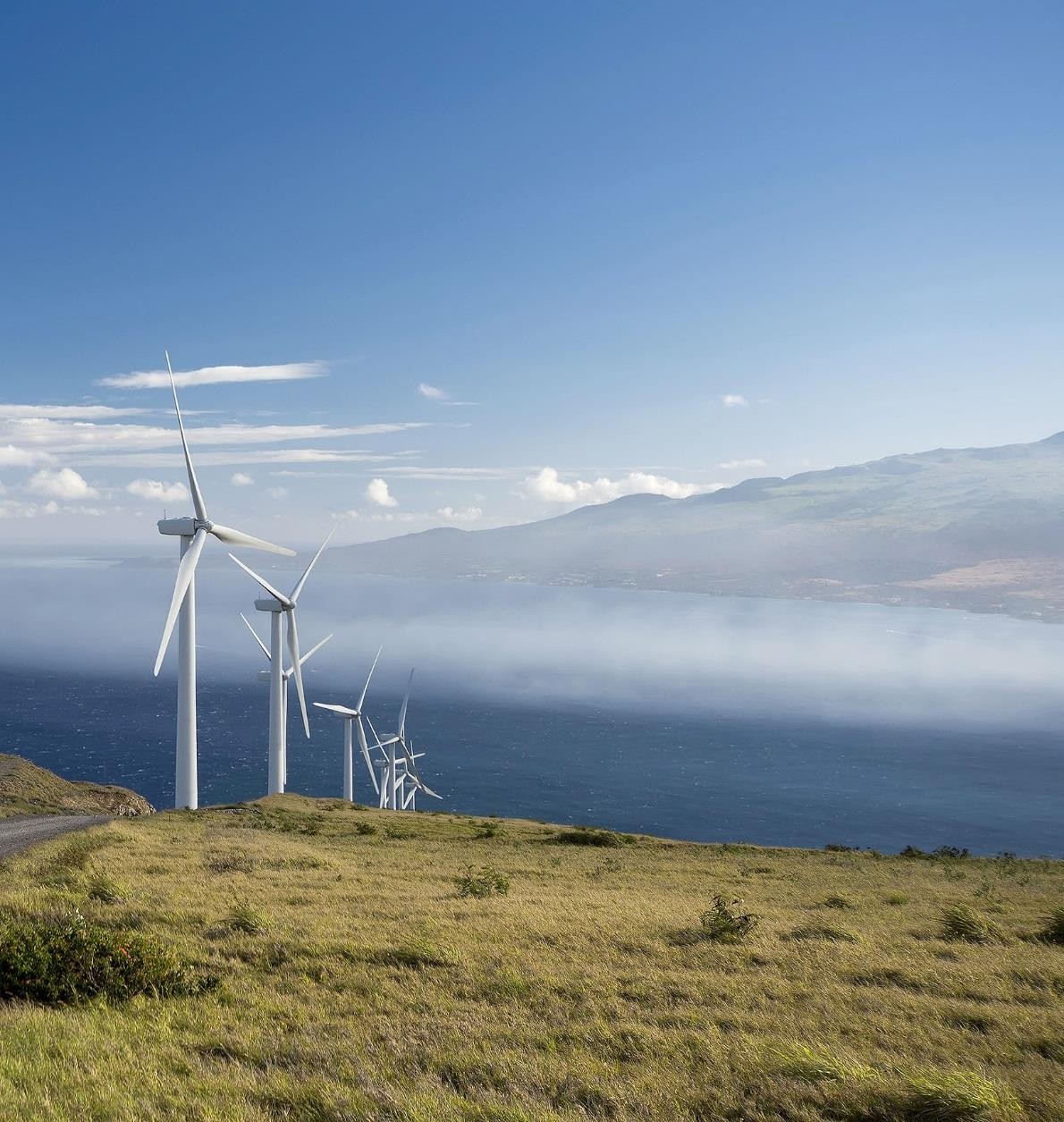 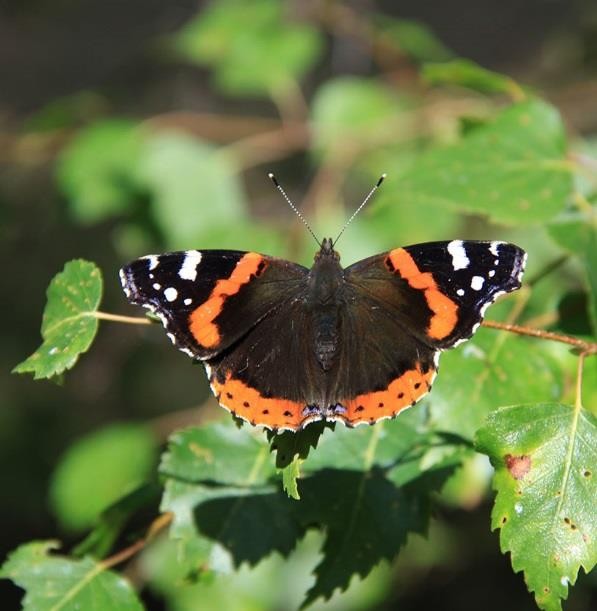 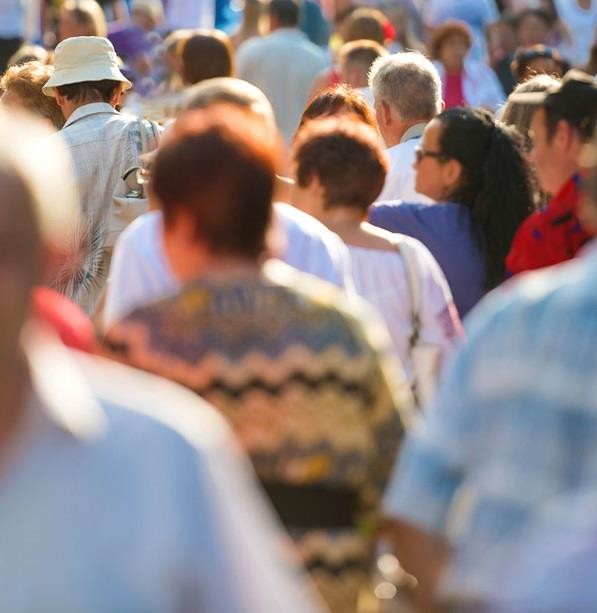 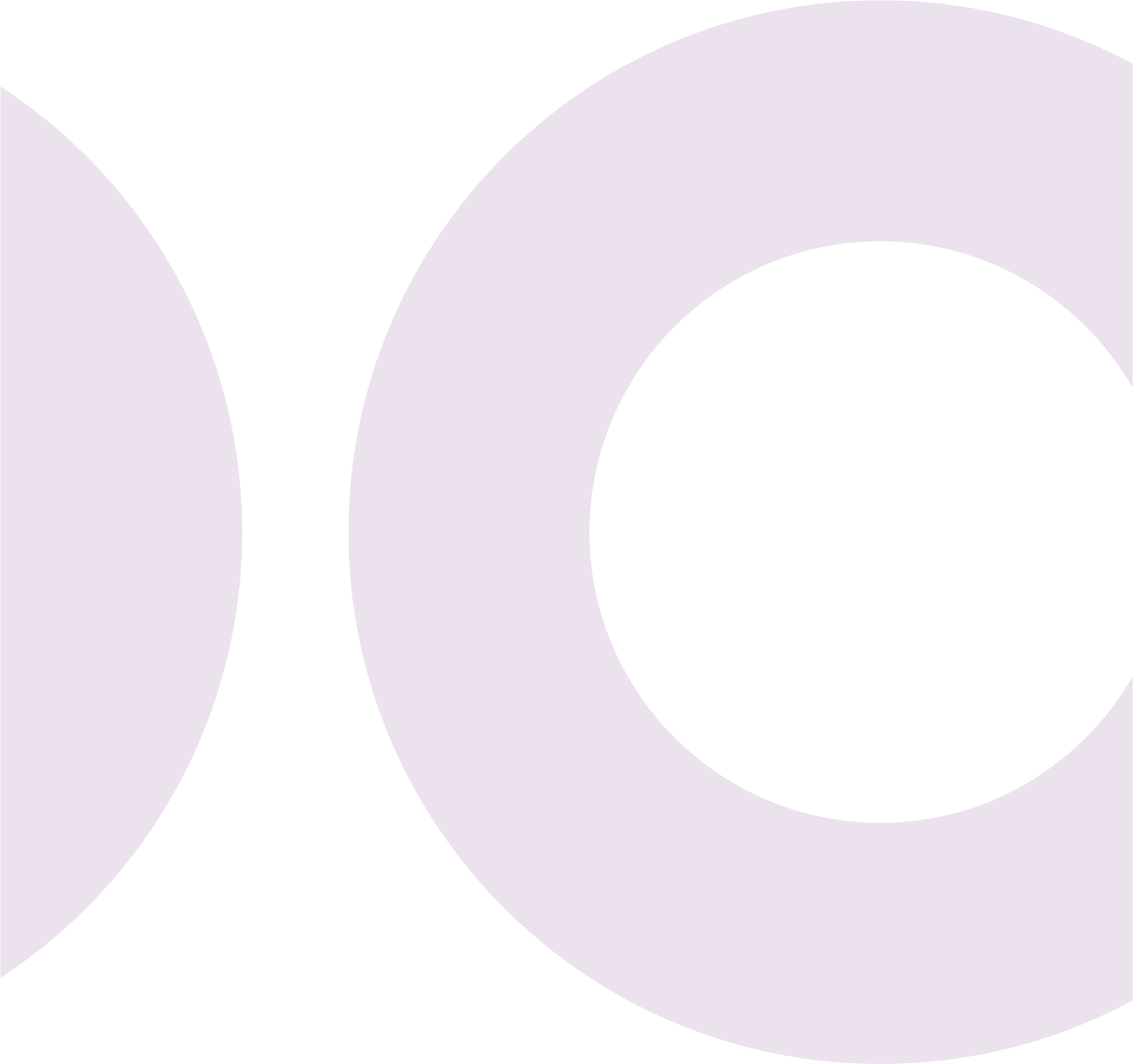 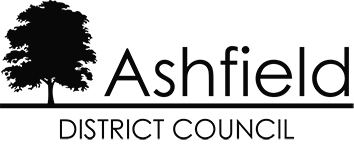 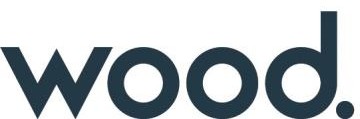 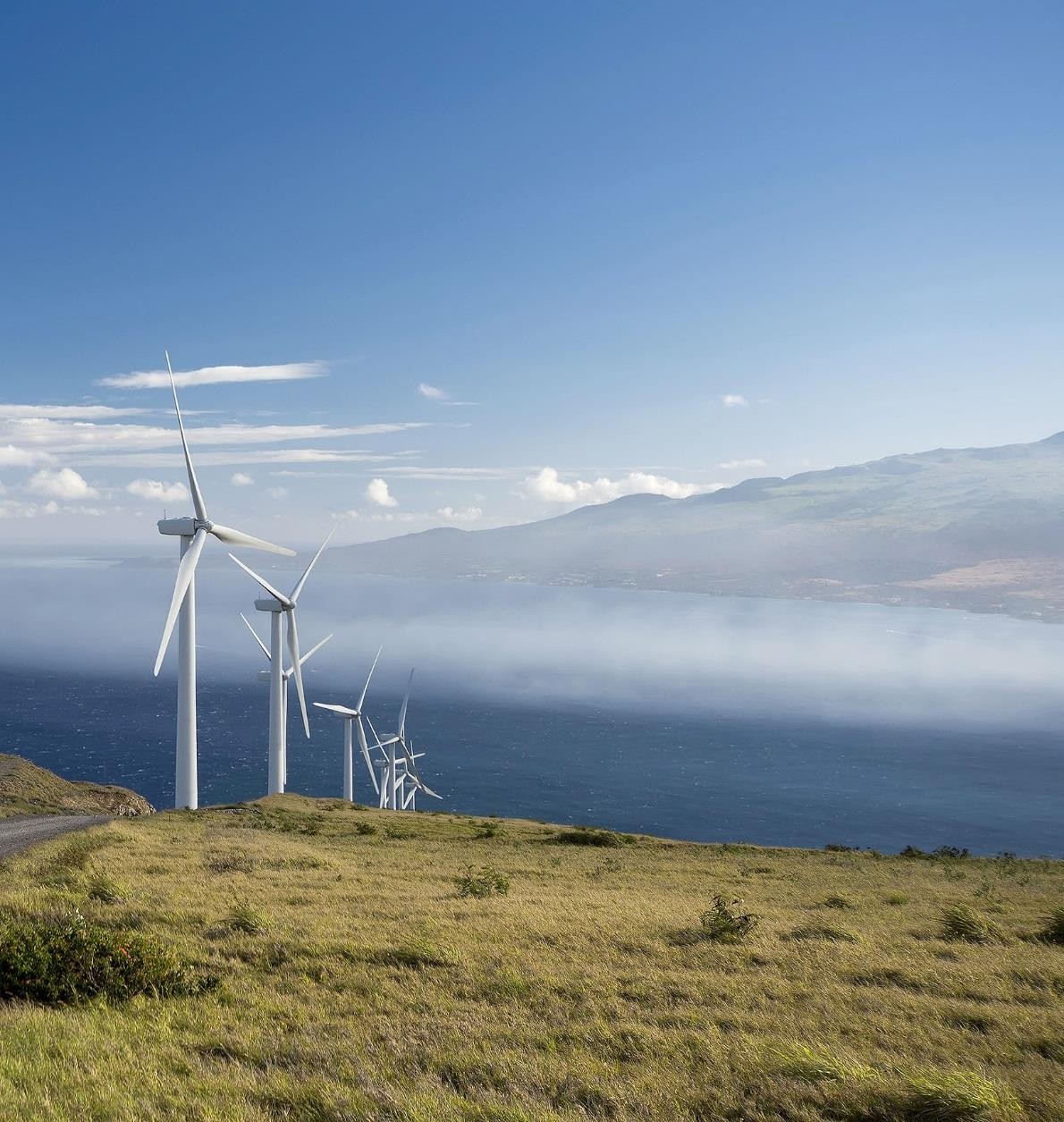 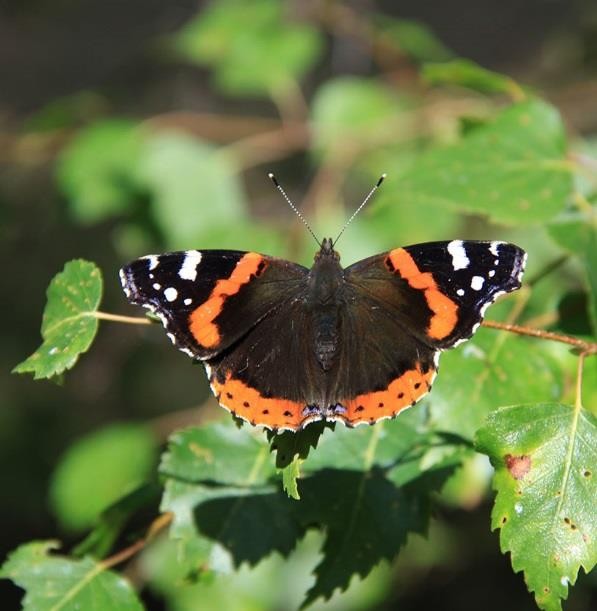 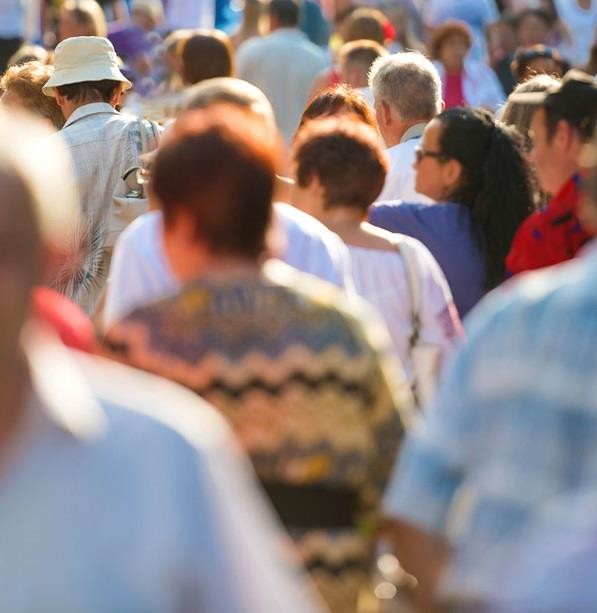 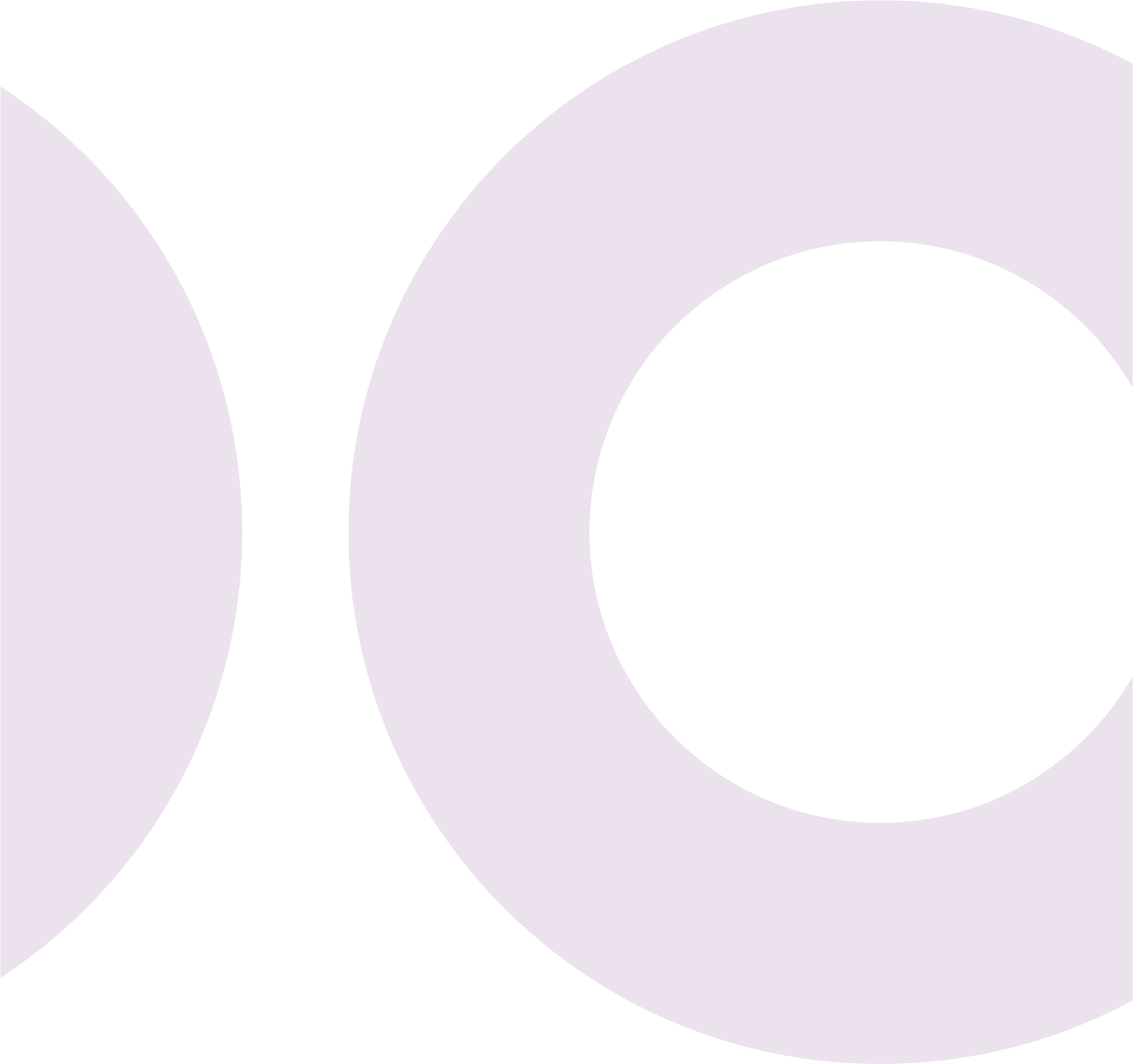 Ashfield District CouncilAshfield Local Plan Sustainability AppraisalConsultation Draft Local Plan (Regulation 18) SustainabilityAppraisal ReportWood Group UK Limited – September 2021Report forNeil Oxby Forward PlanningPlace and Communities Ashfield District Council Urban RoadKirkby-in-Ashfield Nottingham NG17 8DAMain contributorsPete Davis Robert East Ryan LlewellynAndrew WilliamsonIssued byandrew.williamso Digitally signed byandrew.williamsonDate: 2021.09.30 17:23:10 +01'00'.................................................................................Andrew WilliamsonApproved byCopyright and non-disclosure noticeThe contents and layout of this report are subject to copyright owned by Wood (© Wood Group UK Limited 2021) save to the extent that copyright has been legally assigned by us to another party or is used by Wood under licence. To the extent that we own the copyright in this report, it may not be copied or used without our prior written agreement for any purpose other than the purpose indicated in this report. The methodology (if any) contained in this report is provided to you in confidence and must not be disclosed or copied to third parties without the prior written agreement of Wood.Disclosure of that information may constitute an actionable breach of confidence or may otherwise prejudice our commercial interests. Any third party who obtains access to this report by any means will, in any event, be subject to the Third Party Disclaimer set out below.Third party disclaimerAny disclosure of this report to a third party is subject to this disclaimer. The report was prepared by Wood at the instruction of, and for use by, our client named on the front of the report. It does not in any way constitute advice to any third party who is able to access it by any means. Wood excludes to the fullest extent lawfully permitted all liability whatsoever for any loss or damage howsoever arising from reliance on the contents of this report. We do not however exclude our liability (if any) for personal injury or death resulting from our negligence, for fraud or any other matter in relation to which we cannot legally exclude liability.Digitally signed by Pete.Davis	 	 Date: 2021.09.30 17:33:27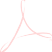 ............................................+.0..1..'0..0.'.............................Pete DavisWood Group UK LimitedCanon Court Abbey Lawn Abbey ForegateShrewsbury SY2 5DE United KingdomTel +44 (0) 1743 342 000Doc Ref. 42521-WOOD-XX-XX-RP-J-0004_S4_P02.1h:\projects\42521 sa of ashfield local plan\deliver stage\d design technical\report\preferred option sa report\sa report draft local plan_issued.docxManagement systemsThis document has been produced by Wood Group UK Limited in full compliance with our management systems, which have been certified to ISO 9001, ISO 14001 and ISO 45001 by Lloyd's Register.Document revisionsContentsSee separate appendicesIntroductionOverview1.1.1	Ashfield District Council (the Council) is currently preparing its Local Plan. The Local Plan will set out the vision, objectives, planning policies and site allocations that will guide development in the district to 2038. The Council is consulting on the contents of its Consultation Draft Local Plan (Regulation 18)1 (the Draft Local Plan) between 4th October and 16th November 2021.1.1.2	The Council is required to carry out a Sustainability Appraisal (SA) of the Local Plan to help guide the selection and development of policies and proposals2. In undertaking this requirement, the Council must3 also incorporate the requirements of Strategic Environmental Assessment (SEA) Regulations4. The SEA Regulations require that the likely significant effects on the environment of implementing the plan, and the reasonable alternatives to it, are identified, described and evaluated.1.1.3	The Council has engaged Wood Group UK Ltd (Wood) to undertake the Sustainability Appraisal (SA). The SA appraises the environmental, social and economic performance of the Draft Local Plan against a set of sustainability objectives in order to identify the likely significant social, economic and environmental effects. Where appropriate, the SA has highlighted areas where measures to avoid, minimise or mitigate any potential negative effects could be required. Similarly, and where appropriate, opportunities to enhance the contribution that the Draft Local Plan could make to sustainability have also been identified.Purpose of the SA Report1.2.1	This SA Report supports the ongoing development and refinement of the Draft Local Plan by appraising the sustainability strengths and weaknesses of the Council’s preferred housing and employment growth figures, spatial strategy, policies and proposals that comprise the Draft Local Plan. This will help promote sustainable development through the integration of sustainability considerations into the preparation of the Local Plan and selection/refinement of options. More specifically, this SA Report sets out:An overview of the Ashfield Local Plan;A review of relevant international, national, regional, sub-regional and local plans, policy and programmes;Baseline information for the District across key sustainability topics;1 As defined in the Town and Country Planning (Local Planning) (England) Regulations 2012 (as amended)2 Under Section 19(5) of the Planning and Compulsory Purchase Act 20043 Paragraph 32 of the National Planning Policy Framework (2021)4 The Environmental Assessment of Plans and Programmes Regulations 2004 (SI2004/1633), available at: SEA regulationsKey economic, social and environmental issues relevant to the appraisal of the Local PlanThe approach to undertaking the appraisal of the Draft Local Plan;The findings of the appraisal of the Draft Local Plan and the reasons for selecting the Spatial Strategy and for the rejection of reasonable alternatives; andConclusions and an overview of the next steps in the SA process including an initial monitoring framework.1.2.2	SA is an iterative process, and this SA Report has been completed to support the consultation on the Draft Local Plan. This SA Report will be revised and updated to reflect changes in the draft local plan that arise following consultation. Further SA reports will be completed to accompany the statutory period for formal representations on the Local Plan (under Regulation 19) and submission of the Local Plan to the Secretary of State (under Regulation 22).Ashfield Local Plan – an overview1.3.1	The Local Plan will be the statutory development plan for the district replacing the saved policies of the Ashfield Local Plan Review (2002). Together with any neighbourhood plans that have been made, it will provide the basis for determining planning applications and outlines the main criteria that the Council will employ in assessing planning proposals within the district. The Local Plan is informed by an evidence base of the key aspects of the social, economic and environmental characteristics of the district, including baseline information and supports planning policy positions and specific proposals for development. The new Local Plan will:Include strategic policies for the provision of homes, jobs, retail, leisure, infrastructure, social and community facilities, climate change mitigation / adaptation and conservation / enhancement of the natural and historic environment;Set out site allocations for housing, employment and other purposes;Identify areas of land where limits to development will be required or where development would be inappropriate;Set out detailed policies on the form, scale, access and quantum of development where appropriate;Set out detailed policies providing the criteria against which proposals for development will be determined;Consider deliverability and viability when assessing options and policies for the Plan; andHave regard to any other issues to meet government, or other emerging policy areas including the High Speed 2 (HS2) rail line, which is proposed to run through the district.1.3.2	The Council had progressed some way towards adoption of a Local Plan before ceasing work on its preparation. The Local Plan Publication (2016) was submitted for examination on 24th February 2017 supported by a SA Report. A Main Modifications consultation of the Local Plan was undertaken and the Plan had reached a stage where the Inspector’s Report was anticipated. However, on 6th September 2018, the Council resolved to withdraw the Local Plan from examination5.Sub-regional Context1.3.3	Strategic policy making authorities are required to cooperate with each other and with other bodies in bring forward policies, which address strategic matters. In this context, Ashfield forms part of the Nottingham Outer Housing Market Area along with Mansfield District Council and Newark and Sherwood District Council (see Figure 1.1).Figure 1.1 Nottingham Outer Housing Market Area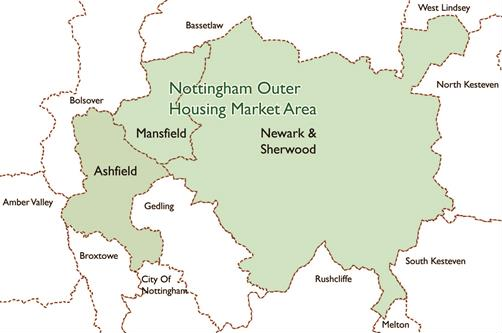 Source: Ashfield District Council1.3.4	Given its geographic location, Ashfield is a member of Joint Planning Advisory Board for Greater Nottingham. Its purpose is to facilitate the sustainable development and growth of Greater Nottingham by discharging the Duty to Cooperate (S110 of the Localism Act 2011) on key Strategic Planning issues, and advising the constituent Councils on the alignment of planning work across the Greater Nottingham area and other spatial planning and transport matters of mutual concern. Key partners/stakeholders are Ashfield District Council, Broxtowe Borough Council, Derbyshire County Council – Planning & Transport, Erewash Borough Council, Gedling Borough Council, Nottingham City Council – Planning & Transport, Nottinghamshire County Council – Planning & Transport and Rushcliffe Borough Council (see Figure 1.2).5 Minutes of Extraordinary Council meeting on 6th September 2018 are available via: Extraordinary Council meeting minutesFigure 1.2 Nottingham Core Housing Market Area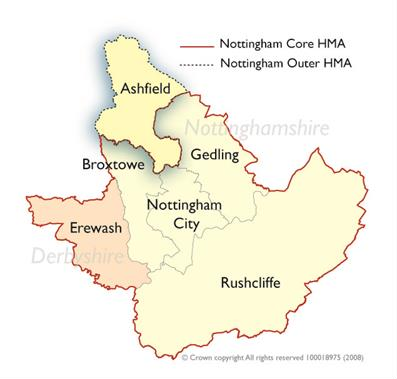 Source: Ashfield District CouncilThe Draft Local PlanScope of the Draft Local Plan1.4.1	The Draft Local Plan comprises the following draft components:Vision and Strategic Objectives;The preferred options in terms of the quantum of growth (housing and employment development requirements) and distribution of growth (Spatial Strategy);Proposed sites allocations to deliver the preferred options;Proposed strategic and development management policies.1.4.2	Each plan component is discussed in turn below.Vision and Strategic Objectives1.4.3	The Vision for Ashfield out to 2038 contained in the Preferred Options is reproduced below:“Vision ++1.4.4	The vision is supported by 14 Strategic Objectives, linked to the themes of either the community, the economy or the environment. The Draft Local Plan sets out the objectives in full.Preferred Development Requirements and Spatial Strategy1.4.5	The Draft Local Plan sets out development requirements:Housing – to deliver a minimum of 457 houses per annum, equivalent to 8,226 dwellings between 2020 and 2038;Employment – to provide up to 83 hectares of employment land.Proposed allocations1.4.6	The Draft Local Plan sets out a range of allocations to help meet the identified needs of the district:Two new settlements: Whyburn Farm, Hucknall and Cauldwell Road, Sutton;Strategic employment land at Sherwood Business Park and at M1 Motorway Junction 27;A range of housing allocations in the Hucknall, Kirkby, Sutton and Selston parish areas;A range of employment land allocations across the district.Local Plan policies1.4.7	To support the overall strategy for development, the Draft Local Plan sets out a range of policies to help guide new development across the following chapters:Sustainable development in Ashfield -Spatial strategy and strategic policies;Meeting the challenge of climate change and adapt to its effects;+Protecting and enhancing Ashfield’s character through its natural environment andheritage;Meeting local housing needs and aspirations;Building a strong economy which provides opportunities for local people;Placing vibrant town and local centres at the heart of the community;Achieving successful development through well designed places.1.4.8	Figure 1.3 sets out the Draft Local Plan Key Diagram showing the proposed strategic approach to development in the district.Figure 1.3 Draft Local Plan Key Diagram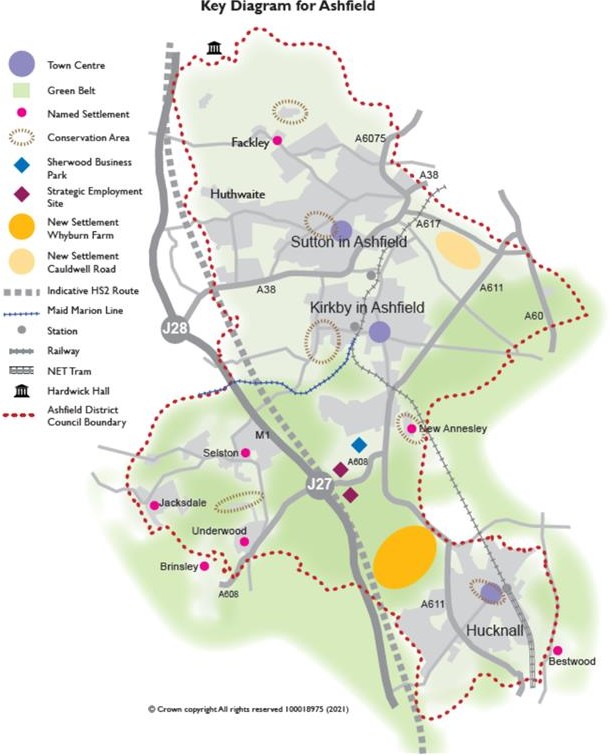 Source: Ashfield District Council Draft Local Plan1.4.9	Following consultation on the Draft Local Plan the Council will consider all the comments received and intends to progress to formal publication of the plan (Regulation 19) in March/April 2022 and submit it to the Secretary of State for examination in August 2022 (Regulation 22). The Council hopes to adopt the final version of the Local Plan in summer 2023.66 These timeframes reflect the Local Development Scheme (adopted 20th September 2021) Available via: LDSSustainability AppraisalThe Requirement for Sustainability Appraisal1.5.1	Under Section 19(5) of the Planning and Compulsory Purchase Act 2004, the Council is required to carry out a SA of the Local Plan to help guide the selection and development of policies and proposals in terms of their potential social, environmental and economic effects. In undertaking this requirement, local planning authorities must also incorporate the requirements of the Environmental Assessment of Plans and Programmes Regulations 20047 (SEA Regulations). The SEA regulations seek to provide a high level of protection of the environment by integrating environmental considerations into the process of preparing certain plans and programmes.1.5.2	At paragraphs 15-16, the National Planning Policy Framework (NPPF)8 sets out that local plans provide a framework for addressing housing needs and other economic, social and environmental priorities and that they must be prepared with the objective of contributing to the achievement of sustainable development. In this context, paragraph 32 reiterates the requirement for SA/SEA as it relates to local plan preparation:1.5.3	“Local plans and spatial development strategies should be informed throughout their preparation by a sustainability appraisal that meets the relevant legal requirements. This should demonstrate how the plan has addressed relevant economic, social and environmental objectives (including opportunities for net gains). Significant adverse impacts on these objectives should be avoided and, wherever possible, alternative options which reduce or eliminate such impacts should be pursued. Where significant adverse impacts are unavoidable, suitable mitigation measures should be proposed (or, where this is not possible, compensatory measures should be considered).”1.5.4	The Planning Practice Guidance9 (PPG) also makes clear that SA plays an important role in demonstrating that a local plan reflects (and contributes to) sustainability objectives and has considered reasonable alternatives. In this regard, SA will help to ensure that a local plan is “justified”, a key test of soundness that concerns the extent to which the plan is an appropriate strategy, when considered against the reasonable alternatives and available and proportionate evidence.Stages in the Sustainability Appraisal Process1.5.5	There are five key stages in the SA process and these are highlighted in Figure 1.3together with links to the development of Local Plans.1.5.6	The first stage (Stage A) led to the production of a SA Scoping Report which was consulted on between 20th December 2019 and 3rd February 2020.10 Informed by a review of other relevant polices, plans and programmes as well as baseline information and the7 Statutory Instrument 2004 No. 1633 The Environmental Assessment of Plans and Programmes Regulations 2004. Available from SEA Regulations8 MHCLG (2021) National Planning Policy Framework. Available from: NPPF9 MHCLG (2019), Planning Practice Guidance, Strategic environmental assessment and sustainability appraisal, Paragraph: 001 Reference ID: 11-001-2019072210 Available to view via: Sustainability Appraisal Scoping Reportidentification of key sustainability issues affecting the District, the Scoping Report set out the proposed framework for the appraisal of the Local Plan (the SA Framework).1.5.7	The Scoping Report was subject to a six-week consultation period in December 2019. Two responses were received to the consultation from the statutory SEA consultation bodies (Historic England, Natural England) as well as a range of other stakeholders. Responses related to all aspects of the Scoping Report and resulted in amendments to the SA Framework. Appendix B contains a schedule of the consultation responses received tothe Scoping Report, the Council’s response and the subsequent action taken that is to be reflected in subsequent SA Reports.1.5.8	Stage B is an iterative process involving the appraisal and refinement of the Local Plan with the findings presented in a series of interim SA Reports. This SA Report and the appraisal contained therein also forms part of Stage B of the SA process and through the appraisal of the preferred housing and employment growth options, spatial strategy, land allocations (and reasonable alternatives) and policies is intended to help further refine the emerging Ashfield Local Plan.1.5.9	At Stage C, a final SA Report will be prepared to accompany the publication draft version Local Plan and will be available for consultation alongside the draft Local Plan itself prior to consideration by an independent planning inspector (Stage D).1.5.10	Following Examination in Public (EiP), and subject to any significant changes to the draft Local Plan that may require appraisal as a result of the EiP, the Council will issue a Post Adoption Statement as soon as reasonably practicable after the adoption of the Local Plan. This will set out the results of the consultation and SA process and the extent to which the findings of the SA have been accommodated in the adopted Local Plan. During the period of the Local Plan, the Council will monitor its implementation and any significant social, economic and environmental effects (Stage E).Figure 1.4 The Sustainability Appraisal process and linkages with local plan preparation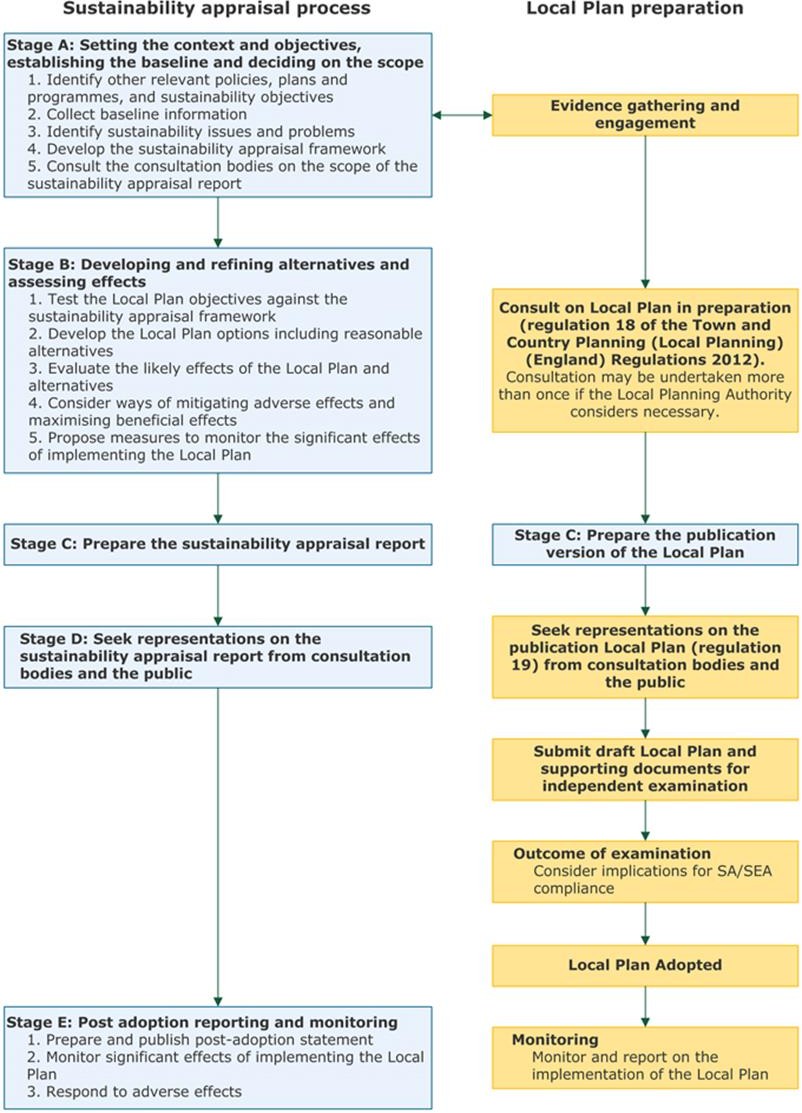 Other assessments1.6.1	Various other assessments are also carried out on the Local Plan in addition to SA reports. These are not part of the SA process but nevertheless cover sustainability issues:Habitats Regulation Assessment (HRA) is an additional requirement, required under the Conservation of Habitats and Species Regulations 2017. It is being undertaken separately rather than as a component part of the SA and will support the publicationof the plan (Regulation 19) stage. Any findings will be taken into account in subsequent SA reports.Equalities Impact Assessment (EqIA) - undertaking Equality Impact Assessments allows the identification of any potential discrimination caused by their policies or the way they work and take steps to make sure that it is removed. A EqIA to support the Draft Local Plan has been completed.Health Impact Assessment (HIA) - a HIA has been undertaken for the Draft Local Plan. Nottinghamshire County Council has prepared a Planning and Health engagement protocol setting out arrangements for how health partners including Nottinghamshire County Council should be consulted on local plans and planning applications. This initiative to improve engagement between the health partners and local planning authorities builds on the Health and Wellbeing Strategy previously produced by Nottinghamshire County Council which recommended the use of the Planning and Health checklist to assess development proposals.Structure of this SA Report1.7.1	The remainder of this SA Report is structured as follows:Section 2: Review of Plans and Programmes - provides an overview of the review of those plans and programmes relevant to the Local Plan and SA that is contained at Appendix C;Section 3: Baseline Analysis - presents a summary of the baseline analysis of the District’s social, economic and environmental characteristics and identifies the key sustainability issues that have informed the SA Framework and appraisal (baseline is contained at Appendix D);Section 4: SA Approach - outlines the approach to the SA of the draft Local Plan including the SA Framework;Section 5: Appraisal of the Draft Local Plan – presents the findings of the appraisal of the draft Local Plan;Section 6: Conclusions, Monitoring and Next Steps – presents the conclusions of the SA of the Local Plan, an initial monitoring framework and details of the next steps in the appraisal process.How to comment on this SA Report1.8.1	This SA Report has been issued for consultation alongside the Draft Local Plan consultation from 4th October to 16th November 2021. We would welcome your views on any aspect of this SA Report. In particular, we would like to hear your views as to whether the effects which are predicted are likely and whether there are any significant effects which have not been considered.1.8.2	Further details about the consultation are set out on the next page.Review of Plans and ProgrammesIntroduction2.1.1	The SEA Regulations require a report containing “an outline of the contents, main objectives of the plan or programme and relationship with other relevant plans and programmes” (Schedule 2(1)) as well as “The environmental protection objectives, established at international (European) Community or Member State level, which arerelevant to the plan or programme and the way those objectives and any environmentalconsiderations have been taken into account during its preparation” (Schedule 2(5)).2.1.2	In consequence, one of the first steps in undertaking the SA of the Draft Local Plan is therefore to identify and review other relevant plans and programmes which could influence the plan. There is no definitive list of plans that must be reviewed, although the issues listed at Schedule 2(6) provide a valuable guide, covering “biodiversity, population, human health, fauna, flora, soil, water, air, climatic factors, material assets, cultural heritage, including architectural and archaeological heritage, and landscape”11. These issues have been considered in conjunction with the provisions of the NPPF, to determine relevant plans, policies and programme. These may be plans and programmes at an international/European, national, regional, or sub-regional level, commensurate with the scope of the Draft Local Plan. The review aims to identify the relationships between the Daft Local Plan and these other documents i.e., how the Draft Local Plan could be affected by the aims of other plans and programmes, objectives and/or targets, or how it could contribute to the achievement of their environmental and sustainability objectives. It is also a valuable source of information to support the completion of baseline analysis and to determine the key issues for SA.2.1.3	The various ‘chapters’ in the NPPF have been used as broad basis to consider the sustainability aspects which are summarised in Table 2.1. Additionally reference has been made to the National Planning Policy for Waste for waste issues. A more detailed analysis of the sustainability objectives, targets and indicators derived from the plans, policies and programmes is provided in Appendix C. The analysis (in conjunction with the baseline information presented in Section 3) is used to contribute towards the identification of key issues for the SA, and are reflected in the SA Objectives developed.11 Whilst the SEA Regulation lists a number of effects on the environment to be considered, there is no definition as to what they encompass. Appendix A sets out a definition of the various effects. Population is considered to include information on demographics and generic socio-economic issues.Table 2.1	Key messages from the review of the relevant plans, policies and programmesBaseline analysisIntroduction3.1.1	The SA requires the collection of baseline information to describe the social, economic and environmental characteristics of Ashfield. The SEA regulations also require that the evolution of the baseline conditions of the plan area (that would take place without the plan or programme) is identified, described and taken into account. This provides the basis for predicting and monitoring effects of the policies within the Local Plan. The baseline information also helps to identify sustainability issues, potential alternatives and if necessary, mitigation measures.3.1.2	Understanding geographical differences and constraints across the district assists in developing alternatives related to the needs, character, and roles of different areas, and in preparing strategies that are spatially specific in the distribution of development and the management of change. To consider alternatives there is a requirement to understand the environment, community, and economy of the different areas within the district, the interconnection between them and their interaction with the wider area.Baseline conditions3.2.1	Largely aligned with the review of plans and programmes, the baseline analysis has been undertaken for the following topic areas:population;housing;economy;town centres;healthy and safe communities;transport;effective use of land and achieving well designed places;climate change and flooding;conserving and enhancing the natural environment and Green Belt;conserving and enhancing the historic environment; andminerals and waste.3.2.2	The baseline is presented in full in Appendix D. The baseline has been updated in light of comments on the information presented in the Scoping Report, any updated evidence base work and updated statistics on for example population and economic activity.3.2.3	To inform the analysis, data has been drawn from a variety of sources, including: 2011 Census; Nomis; The Environment Agency, Department for Environment, Food and Rural Affairs (Defra), and the Council’s Authority Monitoring Report.Ashfield District: An overview3.3.1	Ashfield District covers an area of 10,956 hectares with an estimated population of 128,337 (2020 mid-year estimate)12. It is located on the western side of Nottinghamshire, adjoins five districts within the county including Nottingham City to the south and Mansfield to the north east. The western and northern boundary of the District forms part of the County boundary line with Derbyshire (Amber Valley Borough Council and Bolsover District Council) (see Figure 3.1).3.3.2	The Rural-Urban Classification of Local Authority13 sets out Ashfield as “Urban with City and Town”. This identifies that the majority of the resident population living in urban settlements (the classification is not based on land area).3.3.3	There are three Main Urban Areas in the District where housing, jobs and services are concentrated. The southernmost is Hucknall which lies immediately north of Nottingham. Kirkby-in- Ashfield and Sutton in Ashfield are to the north of the District and include the adjoining settlements of Annesley Woodhouse/ Annesley, Huthwaite, Stanton Hill and Skegby areas respectively. Three villages of Jacksdale, Selston and Underwood also contain significant residential areasThe remainder of the District is primarily countryside but contains a number of smaller settlements including Bagthorpe, Teversal, Fackley. and New Annesley together with smaller hamlets.3.3.4	The area to the west of the District has a number of closely linked villages which form part of the Parish of Selston. The population of the Parish is approximately 13,066 people based on Mid 2018 Population estimates comprising Selston 6,511 people, Jacksdale 3,389 Underwood 3,166.3.3.5	The settlements contain significant residential areas but lack the concentration of employment opportunities and services found in the three towns. However, Selston in particular is located relatively close to Kirkby-in-Ashfield and to Pinxton and South Normanton (Junction 28 of the M1) and the employment opportunities these areas. The major employment centre of Sherwood Park, off Junction 27 of the M1, is located in close vicinity to Selston and Underwood.3.3.6	The villages of Selston, Jacksdale and Underwood are served by public transport with a regular bus service during peak periods. They are connected through green Infrastructure routes and the road network. Selston, the largest of the three villages, has a number of facilities, which include a secondary school, leisure centre, medical centre, primary schools, community facilities, convenience stores and public houses. However, Selston lacks a central retail centre. There is a wider range of small shops at Jacksdale, which is identified12 ONS data via: ONS population estimates13 2011 Rural-Urban Classification of Local Authority Districts and Similar Geographic Units in England: DEFRA & ONS.in the Ashfield Local Plan Review 2002 as a local centre. At Underwood the retail facilities are limited.Figure 3.1	Ashfield District Council and surrounding context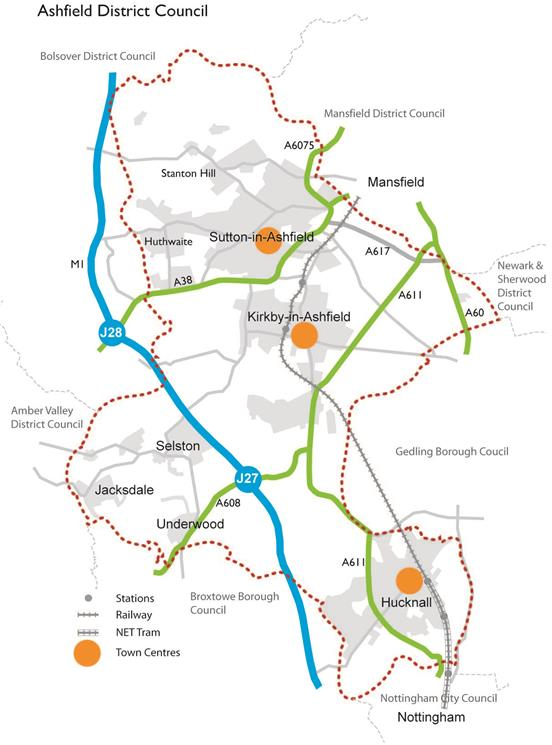 Source: Ashfield District Council3.3.7	There are two parish councils within the District, Annesley and Felley Parish Council and Selston Parish Council. There are two Neighbourhood Plans which form part of the development plan for the District:Jacksdale, Underwood Selston Tomorrow (JUSt) Neighbourhood Plans14 brought forward by Selston Parish Council and covering a substantial part of the Parish of Selston.Teversal, Stanton Hill and Skegby Neighbourhood Plan15 brought forward by the Neighbourhood Forum. The Plan covers Stanton Hill, Skegby and the rural area to the north of Sutton in Ashfield (including Teversal, Fackley and Stanley).14 See: Neighbourhood Plan webpage15 See: Neighbourhood Plan webpage3.3.8	Additional information on the neighbourhood areas is set out in the respective neighbourhood plans.Evolution of the Baseline3.3.9	Schedule 2 (2) of the SEA regulation requires the assessment to consider “the relevant aspects of the current state of the environment and the likely evolution thereof without implementation of the plan or programme”.3.3.10	The NPPF is the primary external factor that will influence planning policy in the district without the Local Plan. The NPPF is important, particularly Paragraph 11 d) which states:“where there are no relevant development plan policies, or the policies which are most important for determining the application are out-of-date, granting permission unless:the application of policies in this Framework that protect areas or assets of particular importance provides a clear reason for refusing the development proposed; orany adverse impacts of doing so would significantly and demonstrably outweigh the benefits, when assessed against the policies in this Framework taken as a whole.”3.3.11	The NPPF is likely to have a strong influence on how the district will develop if a Local Plan is not in place. The absence of a Local Plan would not mean that development in the district would come to a halt. Proposals would be considered against the provisions of the NPPF, including the presumption in favour of sustainable development.3.3.12	The revised baseline presented in Appendix D includes trend information, where available, to provide an informed understanding of the evolution of the baseline without the Local Plan.Key sustainability issues3.4.1	From the review of the relevant plans and programmes (set out in Appendix C) and the baseline analysis (set out in detail in Appendix D), a number of key sustainability issues affecting the district have been identified. These issues are summarised in Table 3.1 under topic areas outlined in Section 3.2.Table 3.1	Key Sustainability IssuesLimitations of the Data3.5.1	The information used has been sourced, so far as is possible, from recent datasets utilising a wide range of authoritative and official sources. It is important to acknowledge that there are variable time lags between raw data collection and its publication. Consequently, at the time of this SA Report’s publication, the baseline or predicted future trends may have varied from those described above.SA approachIntroduction4.1.1	This section describes the approach to the SA of the Draft Local Plan. In particular, it sets out the appraisal framework (SA Framework) and how this has been used to appraise the key components of the Draft Local Plan.SA Framework4.2.1	The SA Framework comprises sustainability objectives and guide questions to inform the appraisal. Establishing appropriate SA objectives and guide questions is central to appraising the sustainability effects of the Ashfield Local Plan. Broadly, the SA objectives define the long-term aspirations for the district with regard to social, economic and environmental considerations and it is against these objectives that the performance of the Draft Local Plan has been appraised.4.2.2	Table 4.1 presents the revised SA objectives and the key questions/guidance relating to each of the objectives used in the appraisal. The SA objectives and guide questions reflect the analysis of the key objectives and policies arising from the review of plans and programmes (Section 2), the key sustainability issues identified through the analysis of Ashfield’s social, economic and environmental baseline conditions (Section 3) and comments received during consultation on the Scoping Report. The SEA Directive topic(s) to which each of the SA objectives relates is included in the third column.Table 4.1	SA FrameworkSA Objectives	Decision making criteria	SEA Regulation Topic4.2.3	Table 4.2 shows the extent to which the SA objectives encompass the range of issues identified in the SEA Regulation.Table 4.2	The SA Objectives compared to the SEA Regulation topics* These terms are not clearly defined in the SEA Regulation, please see Appendix A.Methodology4.3.1	Based on the contents of the Draft Local Plan detailed in Section 1.4, the SA Framework has been used to appraise the following key components:Vision and Strategic Objectives;The preferred Strategic Options (in terms of preferred housing and employment requirements and preferred spatial strategy);Land allocations (and the reasonable alternatives);Plan policies.4.3.2	The approach to the appraisal of each of the elements listed above is set out in the sections that follow.Appraising the Vision and Strategic Objectives4.3.3	It is important that the Draft Local Plan vision and strategic objectives are aligned with the SA objectives (see ODPM guidance16 Task B1). This has been tested by assessing the relationship between the SA objectives and the draft Local Plan vision and objectives.4.3.4	The vision and the four plan outcomes have been assessed for their compatibility against each of the 17 SA objectives (presented in Table 4.1). The scoring system in Table 4.3 has been used to determine their compatibility:Table 4.3	Compatibility scoring system4.3.5	The findings of the compatibility assessment of the vision and plan outcomes and SA objectives are shown in Table 5.1. The findings are summarised in Section 5.2.The preferred Strategic OptionsPreferred housing and employment requirements4.3.6	The preferred quantum of housing and employment growth to be accommodated in the district over the plan period, and any reasonable alternatives, have been appraised against each of the SA objectives using an appraisal matrix. The matrices set out thethe SA Objectives;a score indicating the nature of the effect for each option on each SA Objective;16 ODPM (November 2005) Sustainability Appraisal of Regional Spatial Strategies and Local Development Documents: Guidance for Regional Planning Bodies and Local Planning Authorities.a commentary on significant effects (including consideration of the cumulative, synergistic and indirect effects as well as the geography, duration, temporary/permanence and likelihood of any effects) and on any assumptions or uncertainties; andrecommendations, including any mitigation or enhancements measures.4.3.7	The format of the matrix that has been used in the appraisal is shown in Table 4.4. A qualitative scoring system has been adopted which is set out in Table 4.5 and to guide the appraisal, specific definitions have been developed for what constitutes a significant effect, a minor effect or a neutral effect for each of the 17 SA objectives. The approach follows that undertaken for consideration of the housing and employment growth options considered as part of the SA Technical Note (prepared by Wood) presented alongside the report on these figures to the Local Plans Working Group in July 2021.4.3.8	A summary of the SA of the housing and employment growth options is presented inSection 5.3 and 5.4. Detailed appraisal matrices are contained in Appendices E and F.Table 4.4	Appraisal matrix exampleTable 4.5	Scoring system used in the SANB: where more than one symbol/colour is presented in a box it indicates that the appraisal has identified both positive and negativeeffects. Where a box is coloured but also contains a ‘?’, this indicates uncertainty over whether the effect could be a minor or significant effect although a professional judgement is expressed in the colour used. A conclusion of uncertainty arises where there is insufficient evidence for expert judgement to conclude an effect.Preferred Spatial Strategy4.3.9	The preferred strategic, spatial option for the distribution of growth to be accommodated in the District over the plan period have been appraised against each of the SA objectives that comprise the SA Framework using an appraisal matrix. The options have been assessed using the matrix as set out in Table 4.3 and the scoring system set out in Table4.4. The detailed appraisal matrices are contained at Appendix G. Definitions of significance used to inform the appraisal are set out in Appendix N.Land allocations and reasonable alternatives4.3.10	The draft site allocations have been appraised against the SA objectives that comprise the SA Framework using tailored appraisal criteria and associated thresholds of significance (Site Assessment Framework) that was consulted on in the SA Scoping Report (December 2019). Additionally, all sites that are considered by the Council to be reasonable alternative options to date have been subject to SA using the SA objectives and tailored thresholds.4.3.11	It should be noted that the site appraisal does not take into account the provisions of the mitigation provided by draft Local Plan policies contained in the document. This is to ensure that all sites are considered equally.4.3.12	See Appendix M for the sites assessment framework used to appraise the sites and reasonable alternatives. The site appraisal is set out in Appendix H.Plan policies4.3.13	The appraisal of policies contained in each of the Draft Local Plan policy chapters adopted the same approach as that used to appraise the strategic options. A score has been awarded for each constituent policy and for the cumulative effect of all policies on a chapter-by-chapter basis. The appraisal has been informed by that undertaken and presented in the SA Report, which accompanied the Local Plan withdrawn from examination in 2018. A summary of the results of the appraisal of the draft policies is presented in Section 5.7 of this report. The detailed appraisal matrices are contained at Appendices I and J. Definitions of significance used to inform the appraisal are set out in Appendix N.Secondary, cumulative and synergistic effects4.3.14	The policies of the Local Plan Pre-Publication Draft do not sit in isolation from each other. The policies will work together to achieve the objectives of the Plan. For this reason, it is important to understand what the combined sustainability effects of the policies will be.4.3.15	As noted above, the appraisal of the key development principles, spatial strategy and thematic policies has been undertaken by Local Plan chapter in order to determine the cumulative effects of each policy area. Throughout the policy appraisal matrices, reference is made to where cumulative effects could occur between the policy themes. In addition to the inclusion of cross reference between the policy themes, a cumulative effect assessment has been undertaken in order to clearly identify areas where policies work together. The cumulative assessment matrix is presented in Table 5.10 and summarised in Section 5.8. Additional commentary is also provided where the draft Local Plan may have effects in-combination with other plans and programmes. Finally, further consideration of the cumulative effects on localised communities from multiple strategic sites within 1km of each other has also been undertaken.When the SA was undertaken and by whom4.4.1	This SA of the Draft Local Plan was undertaken by Wood between summer 2020 and summer 2021.Difficulties encountered in undertaking the appraisal4.5.1	The SEA Regulations require the identification of any difficulties (such as technical deficiencies or lack of knowledge) encountered during the appraisal process. In this respect, a range of assumptions and uncertainties have been identified in the assessment matrices. Those uncertainties and assumptions that cut across the appraisal are outlined below.4.5.2	The data gathered to complete this baseline largely pre-dates the Covid-19 pandemic and its environmental, social and economic effects. Data that relates to these changes is only becoming available periodically and it may well be a number of years before the effects of the crisis can be determined, along with whether changes to the topics covered in the baseline have been short-term or sustained. This is an additional uncertainty within the appraisal, and where relevant, some qualitative commentary may be provided.UncertaintiesThe exact composition of future development is uncertain at this stage.The extent to which new housing development meets local needs will be dependent on the mix of housing delivered (in terms of size, type and tenure) which is currently unknown.The exact characteristics of sites (in terms of, for example, the presence of buried archaeological remains or protected species) is uncertain and will be subject to further, detailed analysis at the project stage.AssumptionsIt is assumed that over the plan period there will be a decarbonisation of the electricity generation mix with renewable energy sources displacing fossil fuels.It is assumed that, where appropriate, development proposals would be accompanied by a site-specific Flood Risk Assessment (FRA) and that suitable flood alleviation measures would be incorporated into the design of new development where necessary to minimise flood risk.It is assumed that the Nottingham and Nottinghamshire Joint Waste Local Plan will make sufficient waste infrastructure provision available.It is assumed that the Council will continue to liaise with Severn Trent Water regarding the planned level of growth.It is assumed that the landscape sensitivity of greenfield sites would be greater than brownfield land.It is assumed that there will be consistent policy implementation.Appraisal of the effects of the Ashfield Draft Local PlanIntroduction5.1.1	This section presents the findings of the appraisal of effects of the Local Plan Pre- Publication Draft against the SA Objectives. It assesses the compatibility of the vision and strategic objectives with the SA Objectives (Section 5.2), preferred housing and employment growth figure and alternatives (Section 5.3 and 5.4), preferred spatial strategy and alternatives (Section 5.5), site allocations (Section 5.6) strategic and thematic policies (Section 5.7). Cumulative, synergistic and secondary effects of the Local Plan Preferred Option, both alone and in-combination with other plans and programmes are considered in Section 5.8)Local Plan Vision and Strategic Objectives5.2.1	Table 5.1 sets out the compatibility assessment of the vision and strategic objectives set out in the Draft Local Plan against the SA Framework.Vision5.2.2	The Vision for Ashfield seeks to ensure new housing that is responsive to local needs, a more diverse and thriving economy with quality jobs, higher educational attainment, high quality design in new development and vibrant town centres. Reflecting its emphasis on growth and the promotion of sustainable communities, the Vision has been assessed as being compatible with the majority of the SA objectives. There is the potential for conflicts, particularly between those elements of the Vision that support growth and SA objectives concerning environmental protection and enhancement (and vice-versa), although any such conflict would likely be managed by the policies and proposals of the Local Plan. Incompatibilities have been identified between the Vision and natural resources (SA Objective 8), water quality (SA Objective 10) and waste (SA Objective 11). This reflects the anticipated increase in the use of natural resources, water resources and generation of waste during the construction and operation of new development in the District. There is also incompatibility with biodiversity (SA Objective 6) although there is some uncertainty.5.2.3	The potential for both compatibilities and incompatibilities has been identified in respect of those SA objectives relating to landscape (SA Objective 7), air and poise pollution (SA Objective 9) and climate change and energy efficiency (SA Objective 12). Growth will inevitably lead to an increase in resource use, land take and emissions to air including greenhouse gases. The Vision has also been assessed as having both a compatible and incompatible relationship with transport (SA Objective 14). The Vision seeks to build on transport links to promote a diverse and thriving economy although it will inevitably lead to more transport movements.5.2.4	Overall, the Vision performs well when assessed against the SA objectives although there are uncertainties and potential conflicts could arise between growth, resource use andenvironmental factors. The vision could include greater emphasis on landscape and natural environment of the District.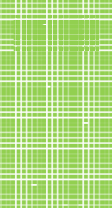 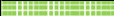 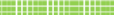 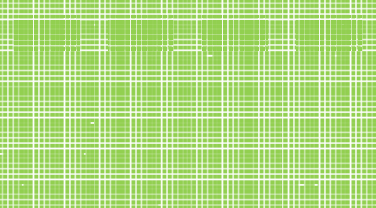 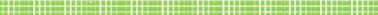 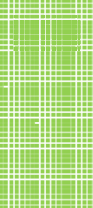 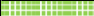 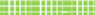 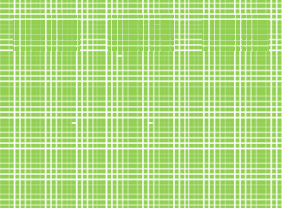 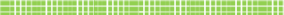 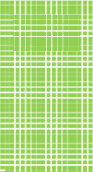 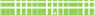 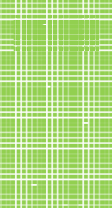 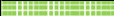 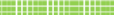 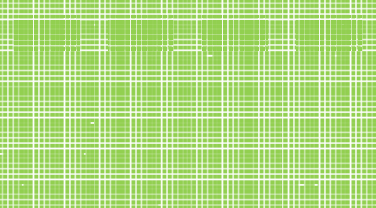 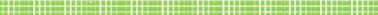 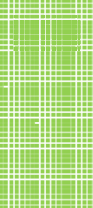 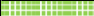 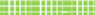 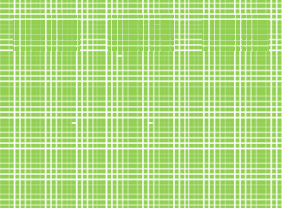 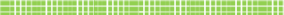 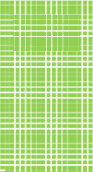 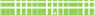 Table 5.1	Compatibility assessment of Vision and Strategic Objectives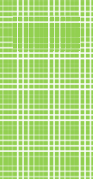 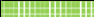 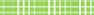 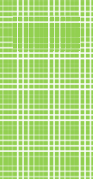 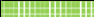 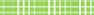 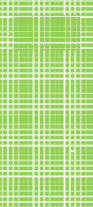 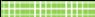 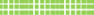 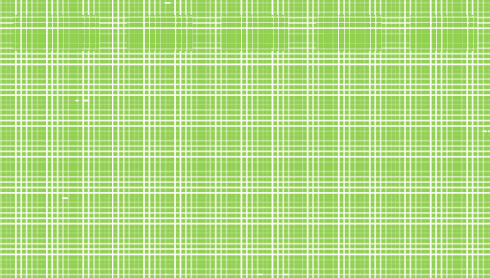 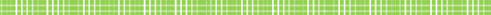 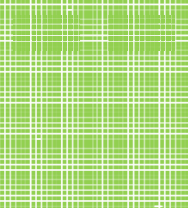 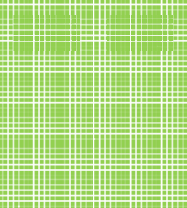 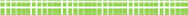 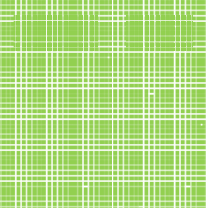 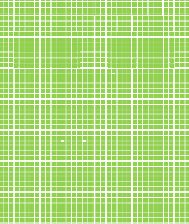 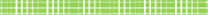 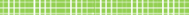 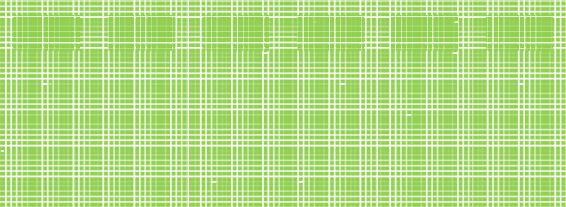 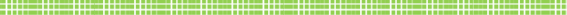 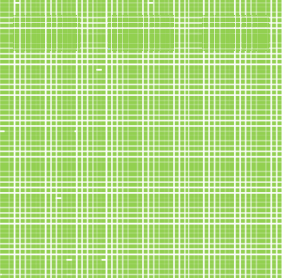 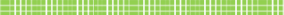 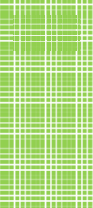 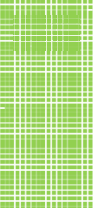 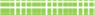 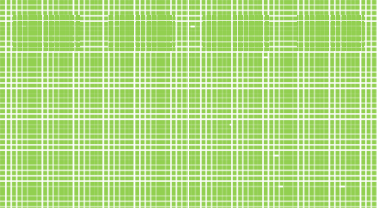 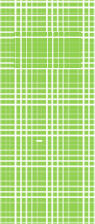 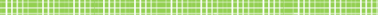 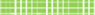 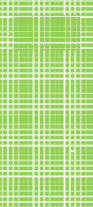 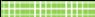 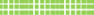 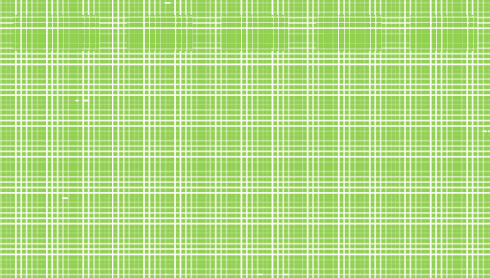 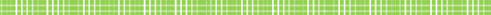 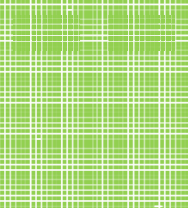 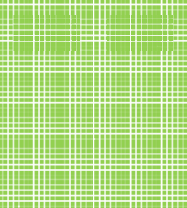 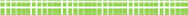 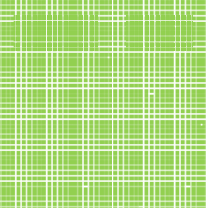 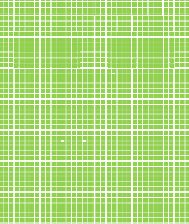 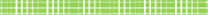 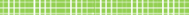 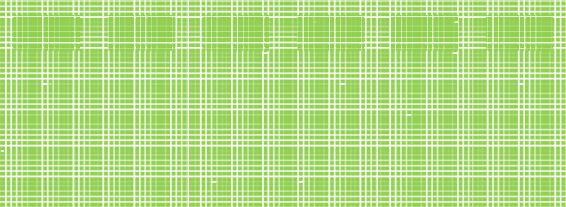 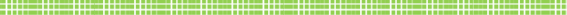 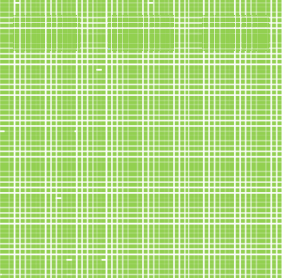 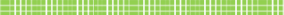 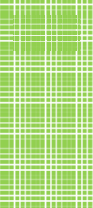 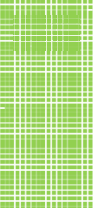 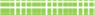 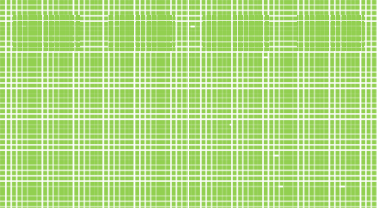 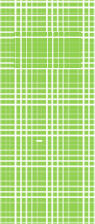 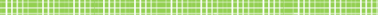 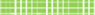 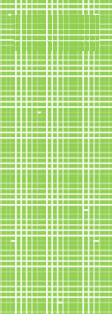 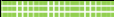 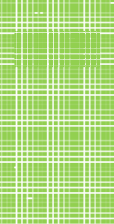 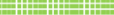 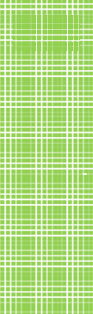 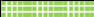 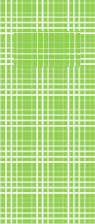 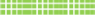 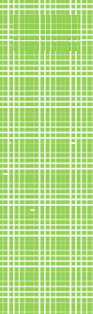 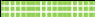 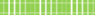 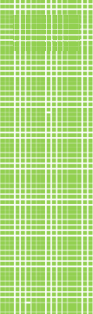 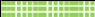 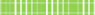 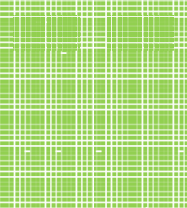 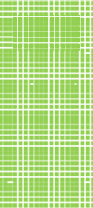 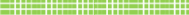 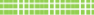 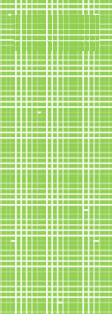 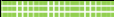 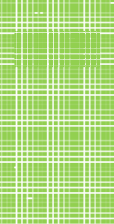 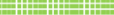 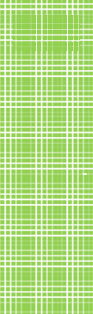 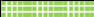 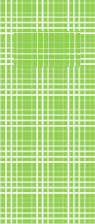 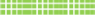 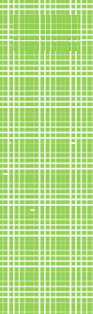 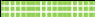 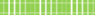 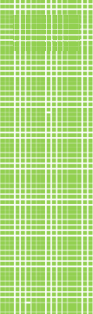 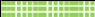 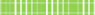 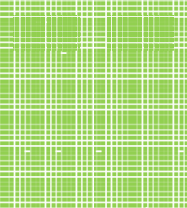 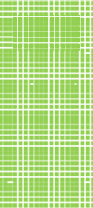 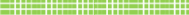 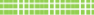 Strategic Objectives5.2.5	The Strategic Objectives set out in the Local Plan Preferred Option have been assessed as broadly supportive of the SA Objectives with few incompatibilities. The strategic objectives are particularly supportive of housing (SA Objective 1), either directly as in strategic objective 3 or more indirectly through the provision of, for example, supporting health services (strategic objective 2) and infrastructure (strategic objective 4). Additionally, the majority of strategic objectives are supportive of delivering improvements to the healthand wellbeing (SA Objective 2) of Ashfield’s communities. Most strategic objectives are also supportive of addressing crime and fear of crime (SA Objective 4) and improving social inclusion (SA Objective 5).5.2.6	Where conflicts or uncertainties have been identified, this generally relates to, on the one hand, the aspiration for growth of housing and employment, and on the other, the need to protect and enhance environmental assets and minimise resource use. For strategic objectives which particularly focus on protecting and enhancing the environment (13 and 14) there are incompatibilities for many of the SA Objectives related to housing and economic growth as they could potentially restrict growth. However, incompatibility can be overcome by specific local plan policies focused on issues related environmental policy areas.5.2.7	There are also uncertainties between strategic objectives that promote housing, economic and retail development and the compatibility with SA objectives related to the historic environment (SA Objective 3), biodiversity (SA Objective 6) and landscape (SA Objective 7). Here there are some incompatibilities but there is some uncertainty for many of the strategic objectives dependent on the implementation of the policies of the local plan as a whole and the location of development. There are incompatibilities identified for water resources (SA Objective 10) and waste (SA Objective 11) for a number of strategic objectives as they are likely to lead to increased use of water within the district and generate more waste.Housing growth options5.3.1	The preferred housing growth options in the Draft Local Plan (as set out in proposed Policy S9) has been appraised against the SA objectives in accordance with the approach set out in Section 4. The reasonable alternative to the preferred option has also been appraised. The findings of the appraisal are presented in Appendix E. This section sets out the appraisal and summarises the likely effects of the preferred growth figures and the identified reasonable alternative.Considered housing growth options5.3.2	For the purposes of this SA Report, the preferred housing growth option of 8,226 dwellings, as set out in Policy S9 of the Draft Local Plan, and the reasonable alternative identified by the Council have been appraised. The Council has identified the following two options for a housing growth figure in Ashfield District over the plan period (2020 to 2038):Preferred Option (8,226 dwellings) using Standard Methodology17 - a range of 450-475 dwellings per annum (dpa) (equivalent to 5,074-5,524 dwellings remaining to be found over the plan period when completions and commitments are accounted for) has been assessed.Reasonable Alternative Flexible buffer – 20% uplift of 540-570 dpa (equivalent to 6,694–7,234 dwellings remaining to be found over the plan period when completions and commitments are accounted for).Both figures reflect the balance of housing required to be found when completions and commitments as of 31st March 2021 (313 completions and 2,713 commitments) are discounted. The housing figure adopted for the Local Plan (and reasonable alternatives) will need to be appraised in the SA Report supporting the Draft Local Plan (Regulation 18).5.3.3	Table 5.2 sets out a summary of the appraisal of the housing growth options. The detailed matrix containing commentary of the scoring is contained in Appendix E.Table 5.2	Summary SA of strategic housing growth options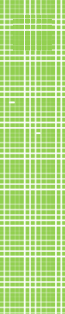 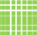 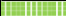 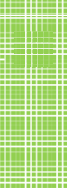 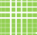 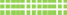 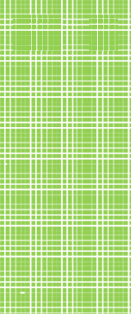 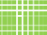 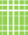 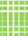 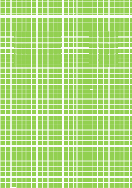 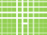 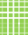 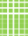 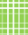 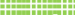 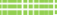 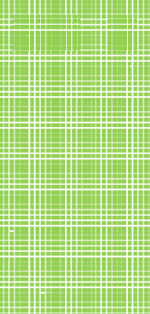 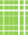 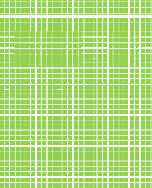 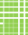 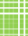 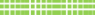 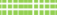 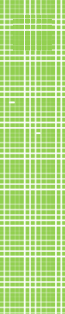 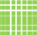 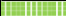 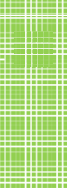 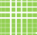 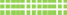 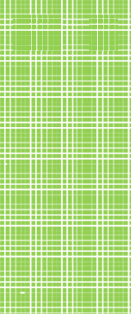 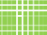 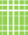 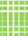 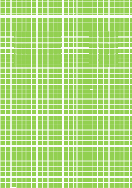 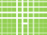 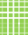 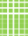 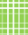 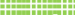 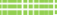 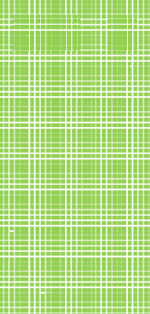 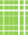 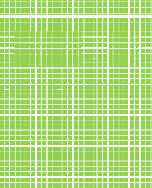 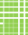 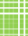 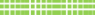 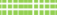 17 The standard methodology currently identifies the need for 457 dpa in the District over the plan period which has informed the proposed housing requirement of 8,226 dwellings in the plan period. This has been covered in a range of 450-475 dpa, which is therefore marginally above the standard methodology figure overall at the top of the range. The standard methodology need figure reflects local affordability and therefore there is some fluctuation in the figure from year to year.Summary appraisal of the Preferred Option5.3.4	The standard methodology forms the starting point for identifying the level of housing need that needs to be met in the District over the plan period, in accordance with the NPPF. 457 dwellings per annum (dpa) (captured in an appraisal of 450-475 dpa) is therefore the minimum number of homes expected to be planned for over the plan period.5.3.5	The standard methodology figure of 450-475 dpa has been assessed as having a positive effect against five objectives. In relation to housing (SA Objective 1) the option was assessed as having a significant positive effect as it is considered to meet the identified housing need and provide a limited increase above the 457 dpa identified in the standard methodology at the top of the range.5.3.6	Positive effects were also identified regarding employment (SA Objective 15), economy (SA Objective 16) and town centres (SA Objective 17). This assessment is predicated on the basis that the level of housing growth will generate economic benefits associated with construction and, in the longer term, new housing and associated population growth will in turn support investment in services and facilities. Additionally, this would enhance the viability of businesses in Ashfield, educational facilities, and the vitality of the town centres as well as other centres, encouraging additional investment. The Preferred Option would also ensure enough housing to house an economically active population required to fulfil employment opportunities in the District. Additionally, positive effects were found in relation to social inclusion deprivation (SA Objective 5) given the potential benefits for delivery of affordable housing, and investment in services and facilities.5.3.7	Mixed positive and negative effects were identified with regards to health (SA Objective 2) reflecting that growth would support access to services and provide opportunities for increased amenities and recreational spaces. However, there would also be negative impacts associated with construction whist additional residential development could add pressure to existing services and facilities.5.3.8	Mixed positive and negative effects were also found for landscape (SA Objective 7) reflecting that both housing growth options are likely to affect landscapes as new greenfield locations will be required, given the high rate of brownfield development in recent years, although there is potential for townscapes to be improved through new development. Additionally, to some extent, Green Belt would be required to meet the housing option. Similarly, mixed positive and negative effects were assessed against natural resources (SA Objective 8) due to the loss of greenfield land and potential impact on the best and most versatile agricultural land (Grades 1 to 3). However, some uncertainty remains dependent on the location of new development.5.3.9	The assessment identified the potential for housing growth to have minor negative effects on a range of objectives including air and noise pollution (SA Objective 9), water quality (SA Objective 10), waste (SA Objective 11). There is some uncertainty with regards to air and noise pollution (SA Objective 9) dependent on the location of the development. The effects on water quality (SA Objective 10) have been identified as negative as new development will add pressure to water resources (although the Severn Trent Water Resources Management Plan (WRMP, 2019) sets out detailed measures to address this within the Nottinghamshire Water Resource Zone in the period to 2025 (and in outline to2030). Whilst Ashfield sits on principal and secondary aquifers, it is not considered that the Preferred Option (or alternative) would have a significant effect on water quality (SA Objective 10), subject to effective measures being put in place during the development process. The assessment of minor effects with regards to waste reflects the use of resources required to support housing growth and the generation of waste both during construction and once dwellings are occupied.5.3.10	Further minor negative effects were identified in respect of the historic environment (Objective 3), biodiversity and green infrastructure (SA Objective 6) although some uncertainty remains based on the specific development locations identified.5.3.11	Neutral effects were assessed for community safety (SA Objective 4), reflecting that these issues are largely addressed through design, and for climate change and flood risk (SA Objective 12) due to the assumed implementation of established measures to avoid increasing flood risk through new development. However, some uncertainty remains regarding flood risk dependent on the location of development. All strategic options have been assessed as having neutral effects on these objectives.5.3.12	No significant negative effects have been assessed for this option.Summary appraisal of reasonable alternative5.3.13	The higher growth option of 540-570 dpa is considered to perform similarly to the lower figure against most of the SA objectives. Significant positive effects have been assessed against housing (SA Objective 1), and such effects may be enhanced by a larger supply of housing, but some uncertainty has also been identified. Providing a housing growth figure with a 20% buffer above the standard methodology would enable a greater supply of housing in the District on plan adoption; however, there is some uncertainty over where housing delivery can meet the higher growth figure. In the period 2011-2020, net housing completions have not reached the top of the range (570) or above in any one of the monitoring years (the highest being 558 net completions in 2015/16 and 544 in 2016/17). In summary, increasing the housing growth figure may not deliver the same number of actual houses on the ground.5.3.14	Additionally, if delivery on the ground fails to meet the housing requirement, the potential to not meet the requirements of the NPPF’s housing delivery test would reduce the control that the Council has on the location and supply of housing (in accordance with NPPF paragraph 11 presumption in sustainable development).5.3.15	Significant positive effects have been found for the economy (SA Objective 16). The higher amount of growth is considered to provide additional benefits to the economy due to the additional construction jobs but also the additional potential to stimulate growth in a diversified economy.5.3.16	The option is considered to have potential for mixed minor positive and significant negative effects on natural resources (SA Objective 8), given the higher growth figure would likely include greater release of greenfield land and a reduced ability to avoid the best and most versatile agricultural land (Grades 1 to 3). A similar score was also found for travel and accessibility (SA Objective 14) given the likelihood that higher growth would increase travel and congestion across the District. However, the magnitude of these effectsis dependent on the location of development to some extent, and therefore some uncertainty remains at this stage. No other significant negative effects have been assessed for this option.5.3.17	The flexible buffer option (540-570 dpa) is considered to perform similarly to the Preferred Option figure (450-475 dpa) for the remaining objectives.Reasons for the selection of the preferred housing growth option and rejection of the alternative5.3.18	The Council determined to take forward Preferred Option of 457dpa (captured in the appraisal of a range of 450–475dpa). The Council has limited brownfield sites and limited potential to bring forward housing sites within existing towns and villages. The former colliery sites have been redeveloped for housing or employment or alternatively have been restored as country parks. The old textile factories have also been substantially redeveloped for housing. Consequently, under both options, development would predominantly be on greenfield sites in the countryside, including areas currently in the Green Belt. This also has the potential for adverse effects on a number of other environmental aspects including the local landscape, increased water consumption, and loss of soils. Ashfield has a job density of 0.76% (2019)18. Therefore, taking forward the ‘reasonable alternative’ figure increases the possibility of residents travelling out of the district for work, resulting in greater congestion on roads. Furthermore, no additional housing requirements have been identified as arises from neighbouring council area under the duty to cooperate.5.3.19	By adopting the Preferred Option, the Council is accommodating it housing need, based on the standard method, while minimising the impact on the environment. An allowance of approximately 10% has been built into the housing allocations to give flexibility and to meet the possibility of a change in circumstances.Employment growth options5.4.1	The preferred employment growth option in the Draft Local Plan (as set out in Policy S10) has been appraised against the SA objectives in accordance with the approach set out in Section 4. The reasonable alternatives to the preferred option have also been appraised. The findings of the appraisal are presented in Table 5.3 with detailed appraisal presented in Appendix F. This section sets out the appraisal and summarises the likely effects of the preferred growth figures and the identified reasonable alternatives.18 Nomis - Official Labour Market Statistics for Ashfield. Available via: NomiswebTable 5.3	Summary SA of strategic employment growth options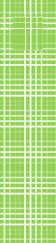 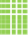 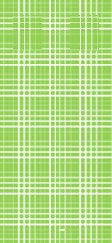 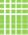 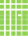 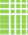 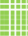 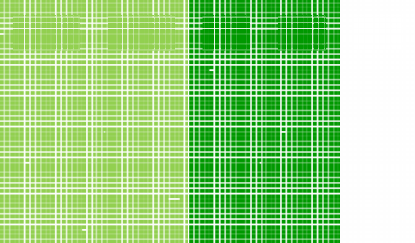 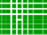 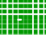 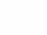 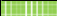 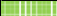 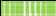 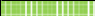 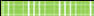 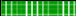 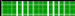 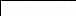 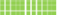 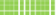 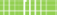 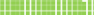 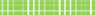 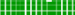 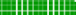 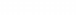 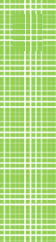 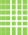 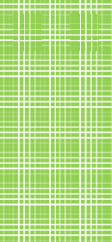 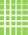 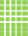 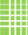 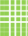 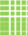 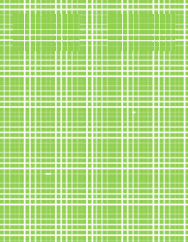 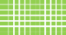 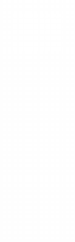 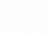 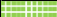 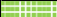 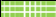 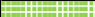 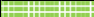 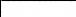 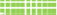 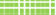 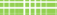 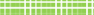 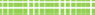 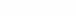 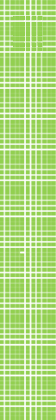 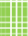 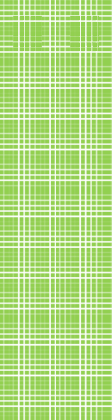 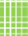 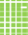 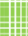 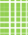 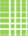 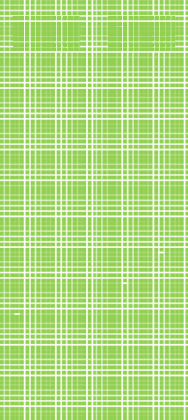 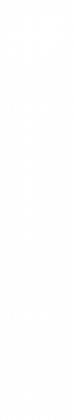 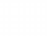 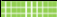 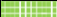 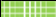 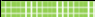 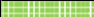 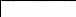 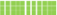 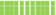 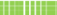 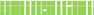 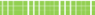 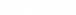 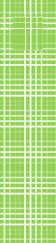 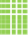 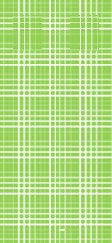 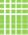 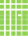 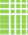 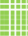 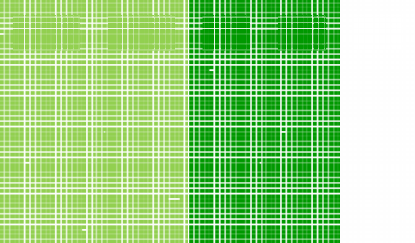 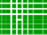 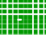 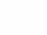 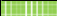 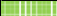 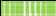 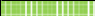 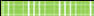 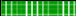 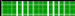 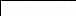 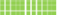 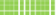 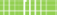 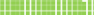 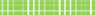 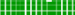 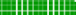 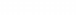 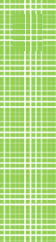 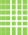 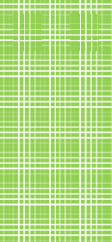 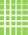 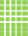 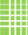 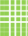 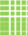 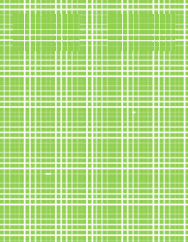 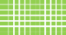 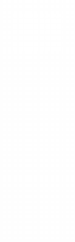 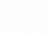 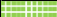 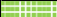 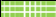 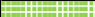 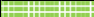 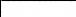 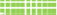 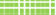 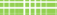 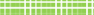 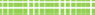 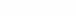 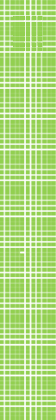 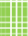 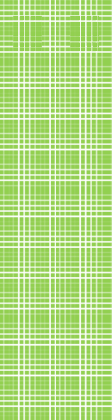 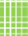 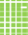 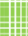 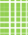 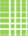 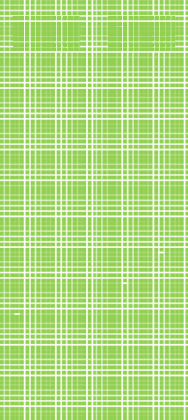 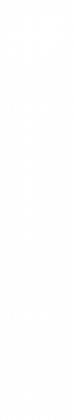 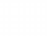 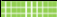 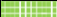 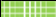 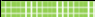 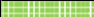 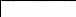 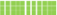 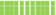 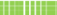 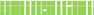 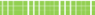 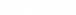 Considered employment growth options5.4.2	For the purposes of this SA Report, the preferred housing growth option, as set out in Policy S10, and the reasonable alternative identified by the Council have been appraised. The Council has identified the following three options for an employment growth figure in Ashfield District over the period 2018 to 2038 informed by evidence in the Nottingham Core and Outer Housing Market Area Employment Land Needs Study 2021 (ELNS):Preferred Option – Adopting amended figures for the past losses and past take up rates:⯈	Offices floorspace requirements 8,673 sq m⯈	Industrial land requirements 82.92 ha.Reasonable Alternative - Adopting the Housing Supply/labour supply requirements set out in the ELNS reflecting Regeneration/Standard Method which gives a requirement of:⯈	Offices floorspace requirements range from 26,765 to 28,440 sq m.⯈	Industrial land ranges from 53.56 to 57.56 ha.Reasonable Alternative – Adopting the past take up rates from the ELNS:⯈	Offices floorspace requirements 37,224 sq m.⯈	Industrial land requirements 118.90 ha.Summary appraisal of the preferred option: Adopting amended figures for the past losses and past take up rates5.4.3	The preferred option reflects ELNS baseline scenario with amended past losses and take up rates. This leads to a need figure for office floorspace of 8,673 sq m and industrial land of 82.92 ha. The option takes into account a reduced rate of losses and amended take up rates (reflecting the more recent monitoring evidence) than under Option 2. The option provides a need figure for industrial land between the baseline figure and the highest need figure identified in the ELNS and a lower need figure for office space than the other two options. The need figure would meet and exceed the ELNS baseline figure whilst allowing for past take up and losses. Significant positive effects were assessed for employment and economy (SA Objective 15 and 16). No further significant positive effects were identified during the appraisal of the preferred employment target.5.4.4	The Preferred Option, in common with the other two options, has been assessed as having mixed positive and negative effects with regards to health and wellbeing (SA Objective 2) reflecting that it would lead to negative environmental effects during construction and potentially operation (such as air and noise pollution) but could support reduced out- commuting and support mental wellbeing through the provision of jobs.5.4.5	The option is considered to have potential for mixed minor positive and significant negative effects on natural resources (SA Objective 8). This reflects the inclusion of 83ha of employment land under this Option, which would likely include the release of greenfield land and a reduced ability to avoid the best and most versatile agricultural land (Grades 1 to 3).5.4.6	The Preferred Option, in common with the other two options, is likely to have a negative effect on the historic environment (SA Objective 3), biodiversity (SA Objective 6), air and noise pollution (SA Objective 9), water (SA Objective 10) and waste (SA Objective11) due to impacts associated with the construction and operation of new development. There is some uncertainty for effects on the historic environment, biodiversity and air pollution due to the location of new employment developments.5.4.7	A mix of minor positive and negative effects have also been assessed for climate change (SA Objective 13) and travel and accessibility (SA Objective 14). This reflects the potential to support reduced out commuting and the provision of energy efficient commercial development, whilst also leading to increased embodied carbon usage and an increase in car use.5.4.8	A mix of neutral and minor positive effects for town centres (SA Objective 17) have been identified for the Preferred Option. New office development may support town centres (dependent on location) so some uncertainty on the extent of any positive effects is identified.Summary appraisal of the alternatives: Adopting the Housing Supply/labour supply requirements set out in the ELNS reflecting Regeneration/Standard Method5.4.9	This option reflects the ELNS housing/labour supply method. This includes the provision of office floorspace within a range from 26,765 to 28,440 sq m and industrial land in the range of 53.56 to 57.56 ha. This option reflects the baseline housing and labour supply identified in the ELNS together with the labour demand, Regeneration scenario identified in the ELNS. It effectively forms the lowest figure for the District identified within the ELNS with no account taken of past take up rates. A mix of significant positive and minor negative effects have been assessed against employment (SA Objective 15) as the figure would meet baseline growth needs but does not fully account for past take up rates and therefore may reduce the ability to deliver new employment land that may be required. There is some uncertainty related to this and such negative effects may not be felt until the longer term. Similar effects have also been assessed for the economy (SA Objective 16). No further significant positive effects were identified during the appraisal of the employment target option.5.4.10	The Option has been assessed as having mixed positive and negative effects on landscape (SA Objective 7) and natural resources (SA Objective 8). This principally reflects the anticipated loss of greenfield land and related adverse impacts on landscape character and visual amenity but also the potential, albeit limited given the lack of brownfield sites, for the redevelopment of brownfield sites to enhance the quality of the built environment and improve townscapes. However, some uncertainty remains dependent on the location of new development.5.4.11	With regards to the remaining objectives, similar effects have been identified to the Preferred Option.Summary appraisal of the alternatives: Adopting the past take up rates from the ELNS5.4.12	Option 2 reflects the ELNS figure taking account of past take up rates for employment land. This includes the provision of offices floorspace of 37,224 sq m and Industrial land of118.90 ha. This option reflects the highest figure identified in the ELNS and takes into account past take and losses from 2000-20. Significant positive effects have been assessed for employment and economy (SA Objective 15 and 16) as the figure would meet and far exceed the baseline ELNS employment growth figure. However, some uncertainty has been identified for this option as the need figure may in effect reflect a substantial oversupply, due to taking longer term trends into account, which may not reflect more recent evidence of employment development. No further significant positive effects were identified during the appraisal of the employment target Option 2.5.4.13	The option is considered to have potential for mixed minor positive and significant negative effects on natural resources (SA Objective 8), given that the identification of a need for around twice as much employment land and around 10,000sqm of office spaceunder this Option compared to the other reasonable alternative, which would likely include greater release of greenfield land and a reduced ability to avoid the best and most versatile agricultural land (Grades 1 to 3).5.4.14	Mixed minor positive and significant negative effects were also found for travel and accessibility (SA Objective 14) given the likelihood that higher growth would increase travel and congestion across the District. However, the magnitude of these effects is dependent on the location of development to some extent, and therefore some uncertainty remains at this stage. Additionally, a higher growth level may help to reduce out commuting to Nottingham and Mansfield. No other significant negative effects have been assessed for this option.5.4.15	With regards to many of the remaining objectives, although similar effects have been identified to the other options, it is recognised that due to the increased need figure, there is more uncertainty as to the magnitude of the negative effects.Reasons for the selection of the preferred employment growth option and rejection of alternatives at this stage5.4.16	The determination of employment land requirements reflects the evidence base, which is set out in Ashfield Background Paper No 3: Economy and Employment.19 A key part of this evidence base is the ELNS which ensures that the emerging Local Plan is based on understanding existing business needs, and potential changes in the market for employment land. The Study identifies five potential scenarios for determining the level of demand for employment land to 2038. These are based on:Econometric forecasts (labour demand) in relation to future jobs taking into account the regeneration impacts arising from D2N2 economic plans20.The consideration of the labour supply implications for jobs arising from a requirement for Ashfield of 481 dwellings per annum21.Historic employment land take-up in the Ashfield (past take up rates) including the amount and type of employment land developed between 2000 and 2019/20.5.4.17	For Ashfield the scenarios identified a gross requirement which ranges between 23,898 sqm and 37,224 sqm for office floorspace and between 46.71 ha and a very substantial118.90 ha for industrial land. The econometric forecasts and labour supply scenarios resulted in significantly lower requirements than past take up rates. On analysis of the scenarios, Ashfield has concerns with regard to:Past Take up rates - This reflects that:Substantial development related to a period from 2000 to 2007/08, which was for development for general industrial purposes which has not been seen to the same extent in subsequent years.19 Available via the Council’s consultation webpage.20 The D2N2 Strategic Economic Plan 2019-2030 ‘The Spark in the UK’s Growth Engine’ (SEP) and the Draft LocalIndustrial Strategy.21 The latest Housing Need analysis identifies a requirement for Ashfield of 457 dwellings per annum.Office development substantial arises in the period 2000 to 2005 on Sherwood Business Park when it was designated as an Enterprise Zone22.5.4.18	Consequently, the Council considers that past take up rates are overstated.Future losses - Future losses are projected forward based on the losses of employment land experienced from 2000 to 2020. Based on the evidence that past losses significantly related to former colliery sites and traditional textile units, it is not anticipated by the Council that these losses would be repeated to the same extent in the future. Consequently, the scenarios overstate the land requirements based on these losses.5.4.19	The economic forecasts do not identify that much new land is needed for logistics, with only modest job growth for the logistics sectors. However, this is at odds with the market- led intelligence presented in ELNS Section 5 and other studies. Feedback from agents/developers identifies that in the East Midlands demand for large logistic units remain high, while supply remains low and this was not being reflected in these forecasts or labour supply figures23.   However, the ELNS acknowledges that to some degree, logistics were being met within Ashfield with significant logistics units being developed at Castlewood Grange Business Park, Summit Park and Harrier Park.5.4.20	Based on the evidence and acknowledging the demand for logistics, the Council has determined to take forward an employment land figure of 83 hectares for the period to 203824. This is higher than anticipated by the econometric forecasts or labour supply scenarios and reflects a revised figure for past take up rates and losses.Spatial strategy optionsConsidered spatial strategy options5.5.1	For the purposes of this SA Report, the preferred spatial strategy option identified in the Draft Local Plan, and the reasonable alternatives identified by the Council have been appraised. In developing the spatial strategy, the Council considered 10 separate strategic options in total.5.5.2	Two spatial options initially proposed have not been taken forward for SA. These are:1. Containment within existing settlements; and2. Urban Concentration within/adjoining existing settlements with no Green Belt release.5.5.3	Evidence shows that there are not enough sites available through the Strategic Housing and Economic Land Availability Assessment (SHELAA) process to meet the minimum housing required in the district for either option. In SA terms, it is therefore considered that the two options are not ‘reasonable alternatives’ at this stage as they will not deliver the Local Plan’s growth objectives.22 The East Midlands Enterprise Zones (Ashfield) (Designation) Order 1995.23 Consideration is being given to an additional study considering logistic requirements in Nottinghamshire.24 See Ashfield Background Paper No 3: Economy and Employment.5.5.4	Eight strategic spatial options have been taken forward for SA as set out below (numbered 3 to 10). In total, eight options have therefore been appraised:3. Dispersed development (across the district) comprising of smaller sites, each with capacity for less than 500 dwellings (dwgs)).4. One large sustainable urban extension (SUE) adjacent Sutton/Kirkby (1000+ dwgs) with smaller sites (less than 500 dwgs) within and adjacent to existing settlements, with significant Green Belt release.⯈	4a. Sub-option 1 considers Sutton Parkway as SUE.⯈	4b. Sub-option 2 considers Mowlands as SUE.5. One new settlement (outside Green Belt), one large SUE adjacent Kirkby/Sutton and smaller sites in/adjacent existing settlements, including moderate Green Belt release in Hucknall and Rurals.⯈	Sub-option 1 considers Sutton Parkway as SUE⯈	Sub-option 2 considers Mowlands as SUE.6. Two SUEs adjacent Kirkby/Sutton with smaller sites (less than 500 dwgs) in/adjacent existing settlements, with moderate Green Belt release.7. One new settlement (approximately 3,000 dwgs) in Hucknall's Green Belt and smaller sites (less than 500 dwgs) in/adjoining Sutton and Kirkby, and moderate Green Belt release adjoining existing rural settlement.8. Two new settlements (approximately 1,250 and 1,750 dwgs) and smaller sites (less than 500 dwgs) in/adjacent Sutton and Kirkby, moderate Green Belt release adjoining Hucknall and existing rural settlements.9. Three new settlements (approximately 1,250, 1,750 and 3,000 dwgs) including one in Green Belt, with no other large sites over 500 dwellings.10. Preferred Option: Two new settlements with one in Hucknall’s Green Belt (approx. 3,000 dwgs) and one at Cauldwell Road (approximately 300 dwgs in plan period) with further moderate Green Belt release around Hucknall and more limited development in/adjoining Sutton and Kirkby, and existing rural settlements.5.5.5	A summary appraisal is set out in Table 5.4 below. The detailed matrix containing commentary of the scoring is contained in Appendix G. Within the following commentary, the Preferred Option (Option 10) is considered first.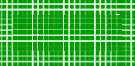 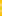 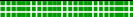 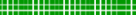 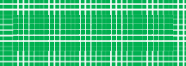 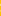 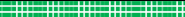 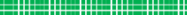 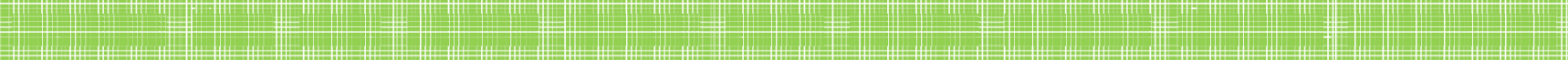 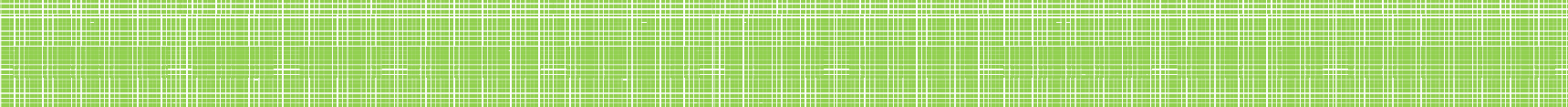 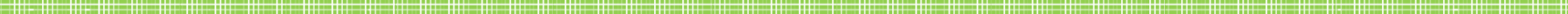 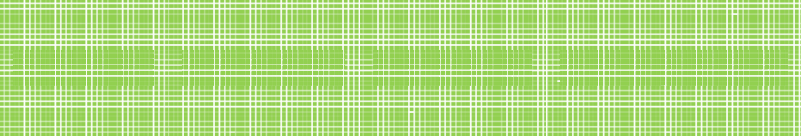 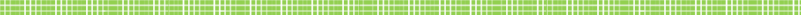 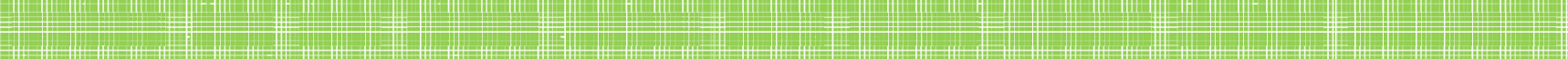 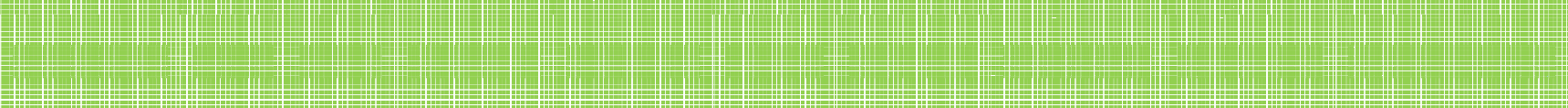 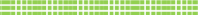 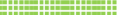 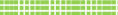 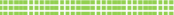 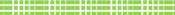 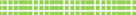 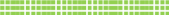 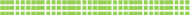 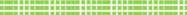 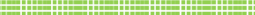 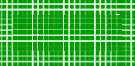 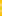 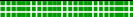 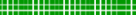 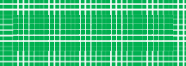 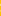 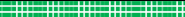 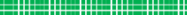 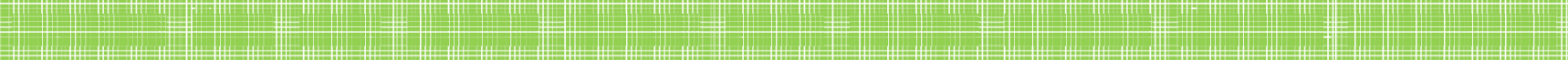 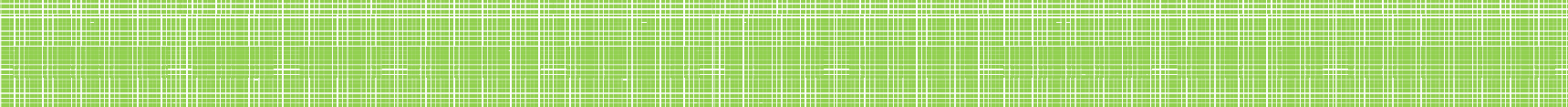 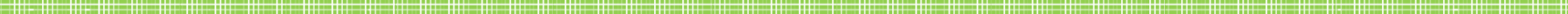 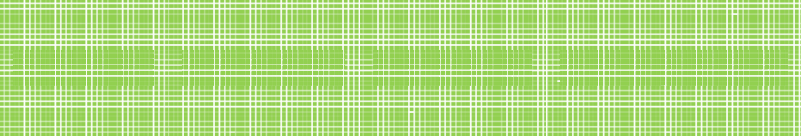 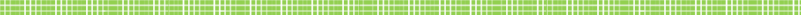 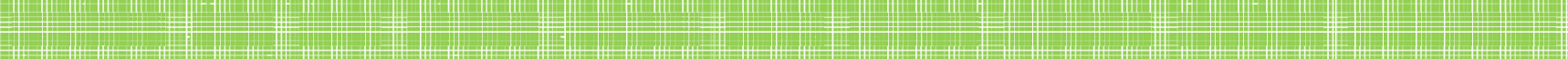 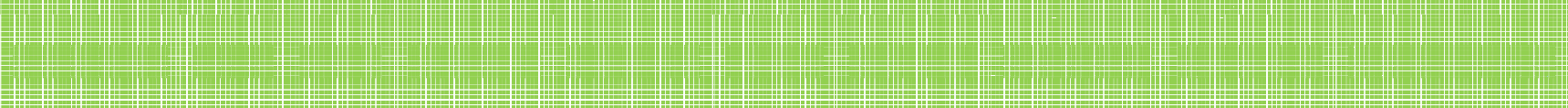 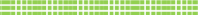 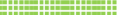 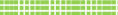 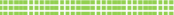 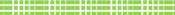 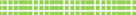 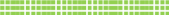 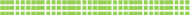 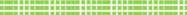 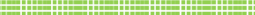 Table 5.4	Summary SA of strategic spatial options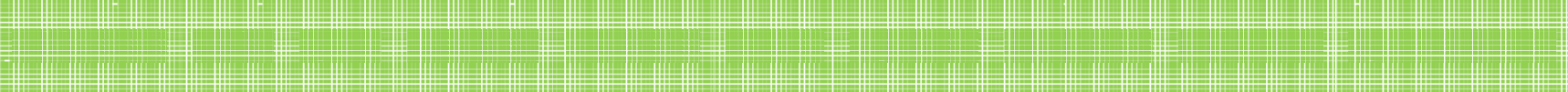 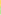 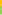 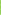 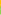 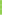 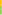 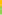 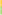 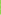 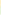 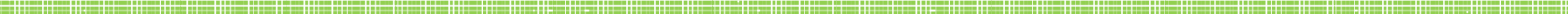 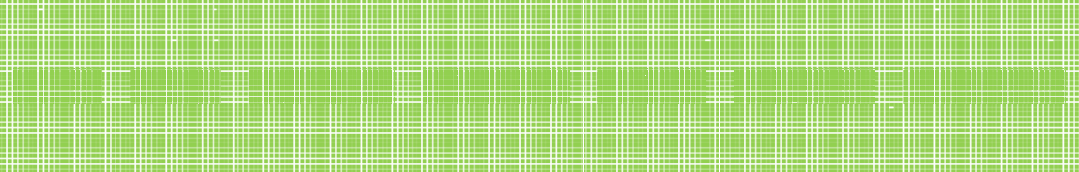 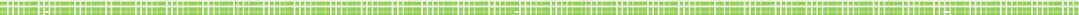 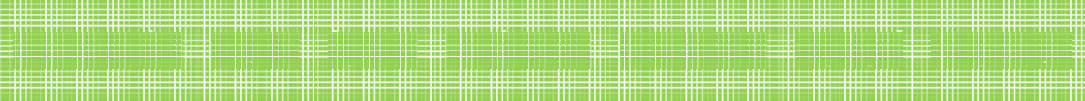 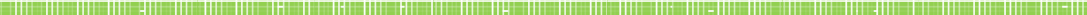 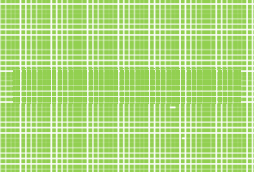 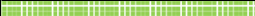 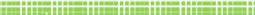 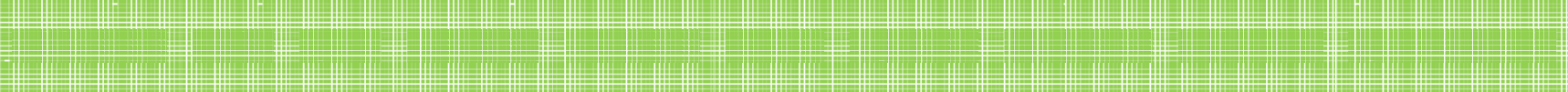 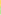 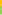 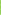 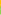 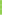 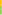 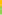 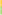 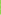 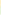 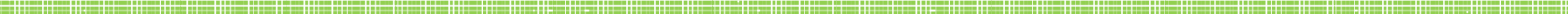 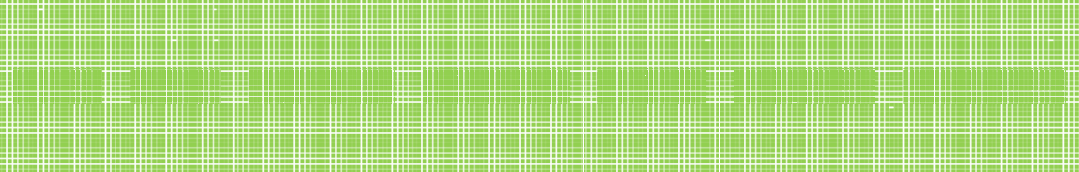 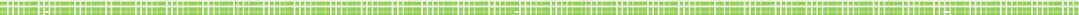 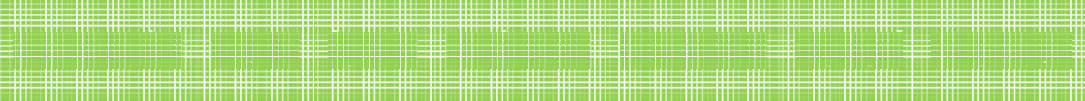 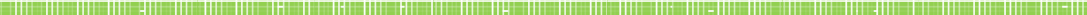 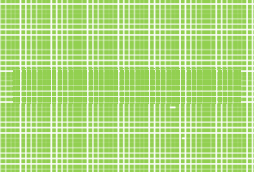 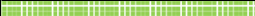 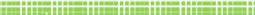 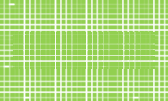 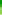 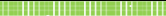 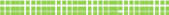 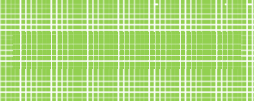 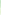 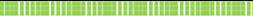 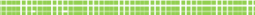 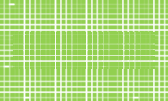 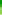 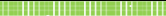 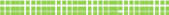 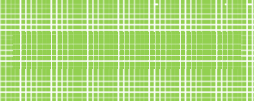 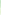 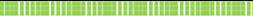 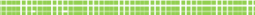 Summary appraisal of the Preferred Option (Option 10). Two New Settlements with one inHucknall’s Green Belt (approx. 3,000 dwgs) and one at Cauldwell Road (approx. 300 dwgs in planperiod) with further moderate Green Belt release around Hucknall5.5.6	The preferred strategic spatial option will support housing delivery across the district with a new settlement in Hucknall’s Green Belt and at Cauldwell Road (with new housing expected here towards the end of the plan period), additional Green Belt release around Hucknall, and more limited development within and adjacent to Sutton and Kirkby and existing rural settlements. This option would support the housing needs of Hucknall in particular, and Kirkby-in-Ashfield, Sutton in Ashfield, and the existing rural settlements. This would have significant positive effects on housing (SA Objective 1) but there is some uncertainty due to the heavy reliance on delivery within one new settlement near Hucknall (around 1,600 dwgs, of the 3,000 total dwgs proposed would be in the plan period) and to a lesser extent at Cauldwell Road (around 300 dwgs in the plan period) and regarding the lead-in time for new settlements and how this may impact on housing delivery in the early years of the plan period. There is also additional uncertainty related to the deliverability and viability of a new settlement at Cauldwell Road.5.5.7	There is potential for a new settlement at Hucknall to provide new employment opportunities and support existing employment in Hucknall, which could be significant given the scale of development. Development would support employment centres of Kirkby-in-Ashfield/Sutton in Ashfield through smaller sites development. The new settlement at Hucknall may support a new school or enhancements to existing schools. Development at Cauldwell Road new settlement would also be expected to support investment in school provision. Significant positive effects on employment are identified (SA Objective 15).5.5.8	Focussing development primarily at Hucknall with one new settlement and additional releases here, the development of a new settlement at Cauldwell Road and more limited development in/adjoining Sutton and Kirkby would support ongoing economic investment in the district. Significant positive economic effects (SA Objective 16) are identified, with some uncertainty over the magnitude. This provision of growth is likely to support the vitality and vibrancy of Hucknall town centre (SA Objective 17). Other smaller development opportunities would support Sutton and Kirkby town centres and may support local shopping centres/parades, subject to the location of development. This option may particularly help to address retail vacancies in Hucknall centre. A mix of minor and significant positive effects are identified.5.5.9	This option could support the development of sustainable modes of transport (walking and cycling routes) and build upon access to the Nottingham tram route which runs to Hucknall. A new settlement here, with additional development adjoining Hucknall, may provide the critical mass to support the development of new public transport infrastructure and links, subject to the location of development. Similarly, subject to viability Cauldwell Road could support integrated modes of transport. However, there would inevitably be an increase in car use. Delivery of a range of smaller sites within existing settlements would have less ability for provision of sustainable travel measures, though could be reasonably well connected (subject to location). Minor positive and significant negative effects on travel (SA Objective 14) are identified.5.5.10	There are a number of heritage assets within and in close proximity to Hucknall, including the Town Centre Conservation Area. The possible Cauldwell Road new settlement location has Hamilton Hill scheduled monument located to the north west. There are also heritage assets within and in close proximity to Sutton in Ashfield/Kirkby-in-Ashfield, including two conservation areas, listed buildings and scheduled monuments and assets in other existing settlements, where development would also be expected to come forward under this option. Development can also help to enhance heritage (through for example good design) and increase access to and understanding of the historic environment. This option has been assessed as having a mixed positive and negative effect on the historic environment (SA Objective 3).5.5.11	Whilst there are no internationally designated biodiversity sites within the district, there is a possible potential Special Protection Area (ppSPA) for Sherwood Forest and several other important biodiversity assets including nine Sites of Special Scientific Interest (SSSI), several tracts of ancient woodland and a number of Local Wildlife Sites and Local Nature Reserves. Indirect effects on biodiversity (SA Objective 6) could be significant given the scale of development associated with the new settlement and substantial loss of greenfield around Hucknall and at Cauldwell Road, with additional loss in other settlements. Additionally, Cauldwell and Whyburn Farm fall within 400m of the ppSPA for Sherwood forest for its breeding bird population (nightjar and woodlark). There is potential for effects on the ppSPA due to recreational disturbance and predation. Conclusions within the SA are conditional on the findings of the HRA being completed to accompany the Local Plan. Minor positive effects are identified through the potential for the new settlement to provide biodiversity and green infrastructure enhancements. Overall, mixed minor positive and significant negative effects are therefore identified with some uncertainty with regards to the type, duration and magnitude of effects.5.5.12	There would be a substantial loss of greenfield and Green Belt land north west of Hucknall and encroachment into the countryside through this option. This would have significant negative effects on landscape (SA Objective 7). Minor positive effects are also identified reflecting the opportunities for landscape enhancements that can be apparent through well planned new settlements. There would also be significant negative effects on natural resources (SA Objective 8) reflecting substantial loss of greenfield and Green Belt land and potential for loss of Grade 2 and 3 agricultural land around Hucknall. Development of smaller sites provides limited opportunities to re-use brownfield land so minor positive effects are also identified.5.5.13	A new settlement at Hucknall and Cauldwell Road would support opportunities for the integration of open space and green infrastructure, which could be significant given the scale of development. Additionally, health provision may also be supported. Development within the District’s existing settlements is likely to reduce the need to travel by car and encourage walking/cycling as services and employment opportunities would be more physically accessible. Positive and negative health effects (SA Objective 2) with some uncertainty are identified for this option.5.5.14	Development of new settlements could support the integration of low carbon and renewable energies through, for example, the integration of combined heat and power networks. Such development could also support green infrastructure with walking and cycling links that reduces the need to travel by private car (and reduce associatedemissions). Mixed minor positive and negative effects on climate change (SA Objective 13) have therefore been identified.Summary appraisal of Option 3. Dispersed development - No large sites (500+)5.5.15	The dispersed development option would have a significant positive effect on housing (SA Objective 1) with some uncertainty also identified. The option would provide housing to meet local needs, including within the rural areas, and would be less reliant on longerlead-in times and the provision of infrastructure than options that rely on new settlements/SUEs. Development in the more viable rural areas would also support affordable housing needs. The option would meet housing need over the plan period but there would be lower flexibility for any additional needs or changes in future housing demand requirements.5.5.16	There would be minor positive effects on economic objectives (SA Objectives 15, 16 and 17). The option would support economic development within the District; however, there is some uncertainty as development may not be located near existing employment areas, may not support the development of existing centres, and potentially may not support greater self-containment in the District. This option would also be less likely to support the development of new schools or upgrades of existing schools as the scale of individual sites would not provide onsite provision (unlike options with SUE/new settlements) and developer contributions may be lower than from larger sites.5.5.17	Dispersed development would have mixed minor positive and significant negative effects on transport (SA Objective 14). Development of smaller sites, unless concentrated around a specific settlement, is unlikely to create the critical mass of new development needed to support the provision of new public transport provision, and/or walking and cycling improvements. Development located within rural settlements could also exacerbate the need to travel to higher level settlements for services and facilities.5.5.18	There are several designated and non-designated heritage assets within and near existing settlements. Dispersed development has the potential to have both positive and negative effects on the historic environment (SA Objectives 3) subject to its location.5.5.19	The development of new sites located on greenfield land could be associated with the loss of habitats and species. Such dispersed development could also have the potential for indirect effects on designated sites, through the piecemeal and pervasive loss (across the district) of sites important for connectivity, biodiversity network and foraging by designated species. The development of small sites also reduces the potential opportunities for biodiversity enhancements, given the absence of scale. As a consequence, a mixture of minor negative and uncertain effects on biodiversity (SA Objective 6) have been identified.5.5.20	Loss of greenfield and Green Belt land would have potential for negative landscape effects (SA Objective 7), both individually and cumulatively, though there would still be opportunities for some landscape enhancements and positive effects, albeit at a reduced scale. The location of development could also mitigate effects on the landscape. The development of greenfield land would have negative effects on natural resources (SA Objective 8). There are also pockets of Grade 2 and Grade 3 agricultural land which could be negatively affected. Minor positive and significant negative effects (with someuncertainty) have been identified for this objective as there are limited current brownfield land redevelopment opportunities.5.5.21	There is the potential for the construction and operation of new development to have negative effects on noise and air quality (SA Objective 9) due to emissions generated from plant and HGV movements during construction. Dispersed development may result in development in locations that increase the reliance on the car and associated emissions, with more limited opportunities to support new public transport, walking and cycling infrastructure. Similarly, there would also be minor negative effects on climate change and energy efficiency (SA Objective 13) with more limited opportunities to ensure integration of low carbon measures into new development than options with SUEs/new settlements.5.5.22	There would be a mixture of positive, negative and uncertain effects on health (SA Objectives 2). This reflects that dispersal of development would provide more limited opportunities for the provision of new health facilities.Summary appraisal of Option 4. One large SUE adjacent Sutton/Kirkby (1000+ dwellings) with smaller sites (less than 500 dwgs) within and adjacent to existing settlements, with significant Green Belt release: (4a) Sub option 1 considers Sutton Parkway for a SUE (4b) sub option 2 considers Mowlands for a SUE.5.5.23	This option would help meet the housing needs of Kirkby-Ashfield/Sutton in Ashfield, and the existing settlements. The SUE may require a longer lead-in time for development on the ground but a range of other smaller sites would help to ensure housing delivery in the early period of the Local Plan. Both sub-options would have a significant positive effect on housing (SA Objective 1).5.5.24	Effects on employment, economy and town centre effects (SA Objectives 15, 16 and 17) have been assessed as positive. The scale of development through this option would support investment in the district, contribute to upgrading of existing and new education facilities (several schools in Sutton/Kirkby are at or above capacity) and support theeconomy and Sutton/ Kirkby’s town centres, although the links to the town centre would be important. The Sutton Parkway sub-option may present greater opportunities for enhancement and connectivity with Lowmoor Business Park.5.5.25	Both sub-options would have a mixture of minor positive and significant negative effects on landscape (SA Objective 7). There would be loss of greenfield land, and encroachment into the countryside through the development of a SUE, although opportunities would exist for mitigation. Additionally, development would take place around the district and would require the release of land from the Green Belt and countryside. There would also be opportunities from the scale of development to provide landscape enhancements and ensure good design, which would provide positive effects to an extent. The Mowlands sub-option and Sutton Parkway sub-option are considered to perform similarly against this objective.5.5.26	Within the location of Mowlands the agricultural land is primarily Grade 2 (very good) and for Sutton Parkway the land is primarily Grade 3 (although it is not possible to determine where this is 3a or 3b). Given the loss of greenfield land and potential for loss of agricultural land, both sub-options have been assessed as having mixed positive and significant negative effects on natural resources (SA Objective 8).5.5.27	The Mowlands sub-option is in proximity to more heritage assets including three scheduled monuments, several Grade II listed buildings and the Kirkby Cross Conservation Area. A SUE here has the potential for greater effects on the historic environment (SA Objective 3) than Sutton Parkway. However, both sub-options are considered to have mixed minor positive and negative effects on this objective, although there is some uncertainty.5.5.28	The development of a SUE would lead to the integration of some facilities and services, including open space and green infrastructure. The scale of development would ensure developer contributions to new facilities and services and would have a positive effect on social inclusion and deprivation (SA Objective 5). It is anticipated that both sub-options would have minor positive effects on this objective. This option would have mixed positive and negative effects on health (SA Objective 2), with both sub-options performing similarly.5.5.29	There are nine SSSIs across Ashfield including Kirkby Grives SSSI to the south of Kirkby-in- Ashfield and Annesley Woodhouse Quarries SSSI and Bogs Farm SSSI west of Annesley Woodhouse. These are south of the location of the Mowlands SUE. Sutton Parkway is not close to any SSSIs. There are several tracts of ancient woodland and a number of Local Wildlife sites, including to the west of the potential Mowlands SUE location. There is the potential for indirect adverse effects on these sites associated with new development (for example, disturbance arising from increased recreational activity and wild bird and mammal loss from cat predation). Both sub-options have been assessed as having a negative effect on this objective due to the loss of habitats from the use of greenfield land, with Mowlands having greater potential for adverse effects on designated sites, although there is some uncertainty with regard to the exact type, magnitude and duration of effects.5.5.30	Development of a SUE would provide opportunities for walking and cycling infrastructure; however, for both sub-options, congestion and the associated emissions are still considered likely to increase over the plan period. The Sutton Parkway sub-option may support greater connectivity through rail transport, given the proximity to the station on the Robin Hood Line. Overall, both sub-options have been assessed as having a mixture of minor positive and minor negative effects on noise and air quality (SA Objective 9). Effects on climate change (SA Objective 13) are similarly assessed as mixed minor positive and minor negative. This is in recognition that the scale of development proposed in the options could support integration of low carbon and renewable energies and green infrastructure and walking and cycling links whilst also being likely to contribute to an increase in traffic and emissions over the plan period.5.5.31	Positive and negative travel effects are identified (SA Objective 14). The Sutton Parkway sub-option may support greater connectivity through rail transport, given the proximity to the station on the Robin Hood Line, dependent on how the SUE is integrated and connected with the station. This would support accessibility of Nottingham. The Mowlands sub-option is in proximity to industrial areas north of the A38. Dependent on the specific location, development of the smaller sites could also take place near existing community facilities, services and employment opportunities and be reasonably well connected to the existing public transport network.Summary appraisal of Option 5. One new settlement (outside Green Belt), one large SUE adjacent Kirkby/Sutton and smaller sites in/adjacent existing settlements, including moderate Green Belt release in Hucknall and Rurals: (5a) Sub option 1 considers Sutton Parkway for an SUE (5b) sub option 2 considers Mowlands for an SUE.5.5.32	This option would support the housing needs of Kirkby-Ashfield, Sutton in Ashfield, Hucknall, and the existing settlements, and subject to the location of any new settlement, may meet local housing needs elsewhere in the district. A new settlement and SUE would provide greater opportunities to deliver affordable housing and achieve the required mix and type of housing but there is uncertainty over the lead-in times and how this may affect delivery over the early years of the plan period. Significant positive effects on housing (SA Objective 1) are identified from both sub-options with some uncertainty.5.5.33	Development under either sub-option would support employment centres of Kirkby-in- Ashfield/Sutton in Ashfield through SUE development. Potentially, development at Mowlands would support greater access to the A38 and M1 corridor whilst Sutton Parkway could support Lowmoor Business Park. Additionally, development within/adjacent to existing settlements would support those centres. A new settlement may provide the critical mass to support the development of new employment opportunities and the provision of new schools. Subject to location this may support and enhance other existing employment locations. This option has therefore been assessed as having positive effects on employment (SA Objective 15).5.5.34	This option would support economic investment in the District’s main employment centres of Hucknall, Kirkby-in-Ashfield and Sutton in Ashfield. The provision of growth under this option is likely to support the vitality and vibrancy of Hucknall and Sutton/Kirkby town centres and may see the development of a new centre within a new settlement although this would be largely self-contained and support new residents in these locations. Positive effects on town centres (SA Objective 17) have been identified.5.5.35	Given that there would be a substantial loss of greenfield land (albeit moderate Green Belt release) and encroachment into the countryside, there would be significant negative landscape effects (SA Objective 7). However, a new settlement and a large SUE would provide opportunities for landscape enhancements so minor positive effects are also identified. The loss of greenfield land and Grade 2 and 3 agricultural land, and limited potential for reuse of brownfield, leads to an assessment of mixed minor positive and significant negative effects on natural resources (SA Objective 8) for both sub-options.5.5.36	A new settlement could provide opportunities for new health provision, new areas of open space and green infrastructure. However, such facilities would be largely self-contained for these residents and not help meet the needs of other communities. Development in existing settlements may help to reduce the need to travel by car and the associated emissions. Minor positive and negative effects with some uncertainties are identified for each sub-option against health (SA Objective 2). Given the likely support for existing facilities, and some provision of new facilities, minor positive effects on social inclusion/deprivation (SA Objective 5) are identified for both sub-options.5.5.37	Potential new settlement locations of North and South of Wild Hill are within the setting of Hardwick Hall (a Grade 1 listed building) and a new settlement at South of Mansfield Road in Felley could potentially impact on the setting of Felley Priory, a listed building.Cauldwell Road has Hamilton Hill scheduled monument located to the north west but Kirkby Lane/Pinxton Lane is likely to be less sensitive with regards to heritage assets. As set out above under Option 4, Mowlands SUE location is potentially more sensitive than Sutton Parkway and may have a greater magnitude of effects. The sub-options would have mixed minor positive and negative effects on historic environment (SA Objective 3) although some uncertainty remains.5.5.38	There is potential for new development to have direct and indirect effects on biodiversity (SA Objective 6) which could be significant (given scale of development and the substantial loss of greenfield land). The Cauldwell Road new settlement site also falls within 400 metres of woodland in the possible potential Special Protection Area (ppSPA). As noted under Option 4, Mowlands is potentially more likely to have a significant adverse effect due to its proximity to designated sites. Minor negative effects are identified with some uncertainty for both sub-options (as in part it will depend on which of the possible locations for a new settlement are selected, as some a more likely to have a significant negative effect than others).5.5.39	Development of a new settlement and a SUE could support the integration of low carbon and renewable energies and there is also greater scope to orientate development to maximise solar gain. Such development could also support green infrastructure with walking and cycling links that reduces the need to travel by private car, thereby supporting a smaller increase in carbon emissions. There would be mixed minor positive and negative effects on climate change and energy efficiency (SA Objective 13).5.5.40	The options would have mixed positive and negative effects on noise and air quality (SA Objective 9). Focusing on a new settlement and SUE would concentrate effects, in comparison to dispersed development under Option 3. To be sustainable, a new settlement would be expected to provide a degree of self-sufficiency (with regards to provision of new facilities) whilst the SUE would be well-connected to Kirkby/Sutton. However, the option would continue existing travel to work patterns, with localised congestion and associated emissions, with consequential effects on this objective.5.5.41	There would be both positive and negative effects on travel (SA Objective 14) reflecting opportunities with the location of development under this option to use public transport connections (for example the Robin Hood Line – especially under sub-option 1 if appropriate links to the Parkway station could be delivered) but also that there would be an increase in car use. A new settlement may provide the critical mass to support the development of new public transport infrastructure and links, subject to the location, and walking and cycling facilities could also be integrated. However, a new settlement would lead to greater commuting and development at Cauldwell may support out commuting to neighbouring Mansfield.Summary appraisal of Option 6. Two SUEs adjacent Kirkby/Sutton with smaller sites (less than 500 dwgs) in/adjacent existing settlements, with moderate Green Belt release5.5.42	This option would support housing delivery (SA Objective 1) across the District and support the housing needs of Kirkby-Ashfield and Sutton in Ashfield in particular. However, like Option 4, some uncertainty exists due to the delivery lead-in times associated with SUE development. Delivery during the early years of the plan period wouldalso be potentially be lower within Kirkby/Sutton with the greater proportion of residential development focused on two SUEs in these locations. However, providing two SUEs would support opportunities to deliver a mix and type of housing in line with the needs of the District. The option would see less development in the rural villages which may impact on the ability to meet the needs of these communities. The option has therefore been assessed as having significant positive and minor negative effects, although there is some uncertainty with regards to their magnitude.5.5.43	Development would support employment centres of Kirkby-in-Ashfield/Sutton in Ashfield. Potentially, development to the west of Kirkby would support greater access to the M1 corridor. The two SUEs may support the development of a new school or enhancements to existing schools. Positive employment effects (SA Objective 15 are identified). The option would support economic investment in the District’s main employment centres of Kirkby- in-Ashfield and Sutton in Ashfield and to a more limited extent in Hucknall. Focussing development within two SUEs and providing additional growth in existing settlements would support ongoing economic investment. Positive economic effects (SA Objective 16) are identified.5.5.44	This option would focus growth in Sutton in Ashfield/Kirkby-in-Ashfield through two SUEs with other existing settlements accommodating smaller sites within and adjacent to settlements. This provision of growth is likely to support the vitality and vibrancy of Sutton/Kirkby town centres and other centres. Positive effects on town centres (SA Objective 17) are identified.5.5.45	The development of two SUEs would see the take up of land that currently contributes to the landscape around Kirkby-in-Ashfield and Sutton in Ashfield and would represent substantial encroachment into the countryside. There would also be moderate Green Belt release adjacent to other settlements. In consequence significant landscape (SA Objective 7) effects are identified although there would be opportunities for landscape enhancements so minor positive effects are also identified. Through development of smaller sites in/adjacent to existing settlements there would be opportunities to redevelop brownfield land but two SUEs would see the loss of large areas of greenfield land. Minor positive and significant negative effects on natural resources (SA Objective 8) are also identified.5.5.46	This option has been assessed as having a mixed positive and negative effect on the historic environment (SA Objective 3) with some uncertainty. As discussed under Option 4, Mowlands location is potentially more sensitive than Sutton Parkway. However, focussing more development in two SUEs may reduce the effects on heritage assets in other settlements.5.5.47	There is potential for new development to have indirect effects on biodiversity (SA Objective 6) which could be significant given the scale of development and associated loss of greenfield land. Development of smaller sites provides opportunities to reuse brownfield land with potential for biodiversity gains and new settlements can provide significant opportunities for biodiversity enhancements. As set out under Option 4, Mowlands SUE has potential for more likely significant adverse effects than Sutton Parkway due to its proximity to designated sites. Minor negative effects are identified with some uncertainty.5.5.48	Effects on health and wellbeing (SA Objective 2) are considered to be similar as those under Option 4. Relative to other locations, development within the District’s existing settlements is likely to reduce the need to travel by car and encourage walking/cycling as services and employment opportunities would be more physically accessible.5.5.49	The effects on noise and air quality (SA Objective 9) are likely to be similar to Option 5 as focusing development in two SUEs would help to concentrate effects, support some self- sufficiency and provide opportunities to ensure walking/cycling infrastructure is provided. However, the development would still lead to localised congestion and emissions.5.5.50	Effects on climate change and energy efficiency (SA Objective 13) are a mix of minor positive and negative. The two SUEs could support the integration of low carbon and renewable energies. The development could also support green infrastructure with walking and cycling links that reduces the need to travel by private car, thereby supporting a smaller increase in carbon emissions.5.5.51	Effects on travel (SA Objective 14) are a mixture of minor positive and negative reflecting that two SUEs adjacent Kirkby/Sutton would be able to connect with existing stops on the Robin Hood Line (in the case of Sutton Parkway) and may support enhancements to public transport, but that there would inevitably be an increase in car use. The delivery of a range of smaller sites within existing settlements would have less ability for the provision of sustainable travel measures. However, dependent on the specific location, development could take place near existing community facilities, services and employment opportunities and be reasonably well connected to the existing public transport network.Summary appraisal of Option 7. One new settlement (approx. 3,000 dwgs) in Hucknall's Green Belt and smaller sites (less than 500 dwgs) in/adjoining Sutton and Kirkby, and moderate Green Belt release adjoining existing rural settlements5.5.52	This strategic option will support housing delivery across the District with one newsettlement in Hucknall’s Green Belt and smaller sites within and adjacent to Sutton and Kirkby and adjoining existing rural settlement. This option would support the housing needs of Hucknall, Kirkby-Ashfield, Sutton in Ashfield, and the existing rural settlements to a lesser extent. This would have significant positive effects on housing (SA Objective 1) but there is some uncertainty due to the heavy reliance on delivery within one new settlement near Hucknall (around 2,000 dwgs in the plan period) and regarding the lead-in time for a new settlement and how this may impact on housing delivery in the early years of the plan period.5.5.53	There is potential for a new settlement at Hucknall to provide new employment opportunities and support existing employment in Hucknall, which could be significant given the scale of development. Development would support employment centres of Kirkby-in-Ashfield/Sutton in Ashfield through smaller sites development and the new settlement may support a new school or enhancements to existing schools. Positive effects on employment are identified (SA Objective 15).5.5.54	The option would support economic investment in the District’s main employment centres of Hucknall, Kirkby-in-Ashfield and Sutton in Ashfield. Focussing development within one new settlement in Hucknall, in/adjoining Sutton and Kirkby, and providing additional growth in existing settlements would support ongoing economic investment in the district.Positive economic effects (SA Objective 16) are identified, with some uncertainty over the magnitude. This provision of growth is likely to support the vitality and vibrancy of Hucknall and Sutton/Kirkby town centres (SA Objective 17) and other smaller development may support local shopping centres/parades, subject to the location of development. This option may help to address retail vacancies in Hucknall centre. A mix of minor and significant positive effects are identified.5.5.55	This option could support the development of sustainable modes of transport (walking and cycling routes) and build upon access to the Nottingham tram route which runs to Hucknall. A new settlement may provide the critical mass to support the development of new public transport infrastructure and links, subject to the location of development. However, there would inevitably be an increase in car use. Delivery of a range of smaller sites within existing settlements would have less ability for provision of sustainable travel measures, though could be reasonably well connected (subject to location). Minor positive and significant negative effects on travel (SA Objective 14) are identified.5.5.56	Indirect effects on biodiversity (SA Objective 6) could be significant given the scale of development associated with the new settlement and substantial loss of greenfield around Hucknall and moderate loss in other settlements. Whyburn Farm new settlement site also falls within 400 metres of woodland in the possible potential Special Protection Area (ppSPA). There is potential for effects on the ppSPA due to recreational disturbance and predation. As noted under Option 4, Mowlands is potentially more likely to have a significant adverse effect due to its proximity to designated sites. Minor positive effects are identified through the potential for the new settlement to provide biodiversity and green infrastructure enhancements. Mixed minor positive and significant negative effects are therefore identified with some uncertainty with regards to the type, duration and magnitude of effects.5.5.57	There would be a substantial loss of greenfield and Green Belt land north west of Hucknall and encroachment into the countryside through development of this option. This would have significant negative effects on landscape (SA Objective 7). Minor positive effects are also identified reflecting the opportunities for landscape enhancements. There would also be significant negative effects on natural resources (SA Objective 8) reflecting substantial loss of greenfield and Green Belt land and potential for loss of Grade 2 and 3 agricultural land around Hucknall. Development of smaller sites provides limited opportunities to re- use brownfield land so minor positive effects are also identified.5.5.58	A new settlement around Hucknall would support opportunities for the integration of open space and green infrastructure, which could be significant given the scale of development. Additionally, health provision may also be supported. Development within the District’s existing settlements is likely to reduce the need to travel by car and encourage walking/cycling as services and employment opportunities would be more physically accessible. Positive and negative health effects (SA Objective 2) with some uncertainty are identified for this option.5.5.59	There are a number of heritage assets within and in close proximity to Hucknall and also in close proximity to Sutton in Ashfield/Kirkby-in-Ashfield and other existing settlements. Development can also help to enhance heritage (through for example good design) and increase access to and understanding of the historic environment. This option has beenassessed as having a mixed positive and negative effect on the historic environment (SA Objective 3).5.5.60	Development of a new settlement could support the integration of low carbon and renewable energies through, for example, the integration of combined heat and power networks. Such development could also support green infrastructure with walking and cycling links that reduces the need to travel by private car (and reduce associated emissions). Mixed minor positive and negative effects on climate change (SA Objective 13) have therefore been identified.Summary appraisal of Option 8. Two new settlements (approx. 1,250 and 1,750 dwgs) and smaller sites (less than 500 dwgs) in/adjacent Sutton and Kirkby, moderate Green Belt release adjoining Hucknall and existing rural settlements5.5.61	The scale of development would deliver a significant amount of new housing to meet needs, but there is uncertainty over the lead-in times for new settlements and how this may impact on housing delivery in the early years of the plan period. The proportion of overall housing development to be catered for in the two new settlements is similar to that for one under Option 7. However, smaller sites in/adjacent to Sutton and Kirkby would support the housing market in these main towns. There would be significant positive effects on housing (SA Objective 1) with some uncertainty.5.5.62	There is potential for significant positive employment, economy and town centre effects (SA objectives 15, 16 and 17) from the scale of development through this option. This is reflective of significant opportunities to support investment in the district, secure new school facilities and increase the vitality and viability of town centres. However, there is some uncertainty over the location of development and therefore the magnitude and significance of the positive effects.5.5.63	Development of two new settlements would provide opportunities for public transport improvements, for example for the Robin Hood railway line or expansion of the Nottingham tram network. However, there would still be an increase in car use, which would be significant with this scale of development and car travel from new settlements. In consequence there would be mixed significant positive and negative transport effects (SA Objective 14).5.5.64	There is potential for new development to have direct and indirect effects on biodiversity (SA Objective 6) which could be significant given the scale of greenfield development required for two new settlements. Minor positive and significant negative effects are identified with some uncertainty, especially over the location of new settlements and exact type and magnitude of effects.5.5.65	There would be loss of greenfield land and significant Green Belt release, and substantial encroachment into the countryside through the development of two new settlements, all of which would have significant negative landscape effects (SA Objective 7). There would be opportunities from the scale of development to provide landscape enhancements and ensure good design, which would help to an extent to mitigate negative effects. The effects on landscape would be a mixture of minor positive and significant negative. Similarly, effects on natural resources (SA Objective 8) are a mix of minor positive and significant negative reflecting loss of greenfield and agricultural land.5.5.66	For the areas identified as possible areas for new settlements this includes two locations within the setting of Hardwick Hall (and one location could potentially impact on the setting of Felley Priory, a listed building). The possible Cauldwell Road new settlement location has Hamilton Hill scheduled monument located to the north west; however, the Pinxton Lane new settlement location is not located close to heritage assets. There are a number of heritage assets within and in close proximity to Hucknall and also in close proximity to Sutton in Ashfield/Kirkby-in-Ashfield and other existing settlements. This option has been assessed as having a mixed positive and negative effect on the historic environment (SA Objective 3). Negative effects could be significant, dependent on the location of new settlements, particularly in the context of the setting of Hardwick Hall.5.5.67	Minor positive, negative and uncertain health effects are identified (SA Objective 2). There is potential for new settlements to provide new facilities and services and green infrastructure/walking/cycling provision, all of which would have positive health effects (which could be significant given the scale of development). Kirkby and Sutton in Ashfield have areas that are amongst the most health deprived areas nationally and this may not be addressed by the development of new settlements, subject to location.Summary appraisal of Option 9. Three New Settlements (approx. 1,250, 1,750 and 3,000) including one in Green Belt, with no other large sites over 500 dwellings5.5.68	There would be mixed significant positive and minor negative effects on housing (SA Objective 1) with some uncertainty. As discussed under Options 5, 7 and 8 above, there is uncertainty over the lead-in times for new settlements and how this may impact on housing delivery in the early years of the plan period. The option would be heightened further by dependence on three new settlements delivering a greater portion of the housing required (around 4,000 homes of the housing requirement in the plan period). Additionally, the level of development is likely to substantially exceed that required under either housing option assessed above but may not be delivered until later into the plan period, potentially leading to housing delivery issues, with fewer site options elsewhere to flexibly meet demand.5.5.69	Similar significant positive effects have been assessed as Option 8 against SA objectives 15, 16 and 17 related to employment, economic and town centre effects. There is some uncertainty over the location of development and therefore the magnitude of positive effects.5.5.70	Direct and indirect effects on biodiversity (SA Objective 6) could be significant given the scale of the development and the substantial loss of greenfield land. New settlements do provide opportunities for biodiversity enhancements through the provision of green infrastructure. Minor positive and significant negative effects are therefore identified although there is some uncertainty. The scale of effects with this option is likely to be greater than the other options that include new settlements (Options 5, 7 and 8) given the scale of land release that would be required.5.5.71	The development of three new settlements would provide a substantial encroachment into the countryside and surrounding landscape and would result in loss of a sizeable amount of greenfield land and one of the new settlements would see the loss of Green Belt (which could be significant given the potential size of the new settlement) all of which would havesignificant negative landscape effects (SA Objective 7). There would be opportunities from the scale of development to provide landscape enhancements and ensure good design, which would help to an extent to mitigate negative effects. The effects would be a mixture of minor positive and significant negative effects on this objective. The overall scale of negative landscape effects would be greater for this strategic option than any of the others. Similarly, effects on natural resources (SA Objective 8) are a mix of minor positive and significant negative reflecting loss of greenfield land but opportunities with smaller sites to re-use brownfield land.5.5.72	Significant positive and negative effects on climate change and energy efficiency (SA Objective 13) are identified. The scale of development through this option provides opportunities for the integration of low carbon and renewable energies (for example with combined heat and power) and walking and cycling links and support reduction in car use and carbon emissions. However, there would still likely be a significant increase in car use. Development of three new settlements would provide significant opportunities for public transport improvements, for example for the Robin Hood railway line or expansion of the Nottingham tram network. However, there would still be an increase in car use, which would be significant with this scale of development. Additionally, new settlements may increase patterns of commuting as residents of new settlements still access services and facilities in existing locations. In consequence there would be mixed significant positive and negative transport effects (SA Objective 14).5.5.73	Additionally, mixed minor positive and significant effects on air and noise pollution (SA Objective 9) have been assessed. This reflects the potential scale of emissions from the development of three new settlements both during construction and subsequent operation, but also potential to promote use of sustainable construction techniques and sustainable modes of transport for future occupiers.5.5.74	Minor positive, negative and uncertain health effects are identified (SA Objective 2). Similar to the commentary under Option 8 above, new settlements may not help to address health deprived areas of the District. However, new settlements present opportunities for integration of new healthcare facilities.5.5.75	This option has been assessed as having a mixed positive and negative effect on the historic environment (SA Objective 3). As noted above, the proximity of Hucknall and Kirkby to heritage assets has the potential for greater negative effects. However, the magnitude is uncertain.Reasons for the selection of the preferred option and rejection of alternatives at this stage5.5.76	In order to arrive at the preferred spatial strategy, the Council formulated a number of alternative spatial options (as outlined and appraised above) which took into consideration the evidence base including the Strategic Housing and Employment Availability Assessment (SHELAA), the local plan history in Ashfield District Council, the key issues that the plan is seeking to address along with the plan vision. Guided by the outcomes of these assessments the Council believes that the spatial strategy proposed is the most appropriate given the needs of the community, the opportunities presented by the sites, and the extent to which adverse effects could be mitigated whilst achieving the Vision.5.5.77	Further information in relation to the Spatial Strategy and Location of development can be found in Background Paper 01 (October 2021)25. Briefly, the spatial strategy seeks to:Take advantage of the district’s proximity to Nottingham City,Capitalise on the accessibility of the M1 transport corridor,Locate growth in sustainable and accessible locations,Ensure a strong regeneration focus on Kirkby in Ashfield and Sutton in Ashfield,Allow proportionate and sustainable growth in the villages,Facilitate the delivery of new infrastructure, andDeliver high quality design and placemaking5.5.78	The strategy meets the housing requirements set out in the standard housing need methodology26, 457 dwellings per annum (dpm) and provides for the evidenced employment land requirement as set out in the ELNS27 and the Council’s Employment Background Paper28.5.5.79	The SHELAA identifies that there are insufficient brownfield sites within the existing main urban areas and built-up areas that are deliverable (as defined by national planning policy) to accommodate the required levels of growth over the plan period. As such, it has been necessary to seek to direct new development to greenfield land outside of the existing settlements to deliver the required development over the plan period. Some of this new development requires the release of land from the Green Belt.5.5.80	This option proposes the release of two new settlements, one in the Green Belt in Hucknall and the other at Cauldwell Road, not in the Green Belt but located in the countryside to the east of Sutton in Ashfield and west of Mansfield. The new settlement near Hucknall represents a significant opportunity to deliver the identified plan vision and objectives. The site is in the Green Belt but the merits of developing it and the many benefits this would deliver represent exceptional circumstances to justify release from the green belt. Further information can be found in Background Paper No 1. There is also developer interest in the site to progress it over the plan period.5.5.81	The New Settlement Study considered two potential new settlements in the District, both on land not in the Green Belt. Further detail in relation to each site can be found in the new settlement study. Both sites whist potentially deliverable in the long term have a number of issues that would require further assessment over the course of the local plan. As such they would not immediately be available for development. The Kirkby Lane/Pinxton Lane has a number of issues including access from Pinxton Lane and multiple land ownership. The Cauldwell site is relatively well located in located in relation to the town centre of Sutton in Ashfield, Mansfield and Kirkby-in-Ashfield with good access onto the major road networks of the A611 and A617 Sherwood Way. Much of the site is in single ownership with more scope to come forward.	However, it is not25 Ashfield District Council Background Paper 1 (October 2021) available via the consultation webpage.26 Ashfield District Council Housing Background Paper (October 2021) available via the consultation webpage.27 The Nottingham Core HMA and Nottingham Outer HMA Employment Land Needs Study, Litchfield, 2021.28 Ashfield District Council Employment Background Paper (October 2021) available via the consultation webpage.anticipated that the site will deliver housing until the latter part of the Plan period. Therefore, the site will deliver future housing need after 2038.5.5.82	The identification of these two sites forms the Council’s preferred approach. Reasons for the rejection of alternative approaches are set out in Table 5.5.Table 5.5	Reasons for the rejection of alternative spatial strategiesLand allocations5.6.1	To deliver the Spatial Strategy, the Draft Local Plan directs growth to two new settlements, a strategic employment allocation and sustainable locations within the following:Hucknall area;Kirkby area;Sutton area;Selston Parish area5.6.2	All of the proposed site allocations contained within the Draft Local Plan have been subject to SA as part of the preparation of this Report using the tailored site appraisal criteria and associated thresholds of significance contained in Appendix M. Additionally, reasonable alternatives considered by the Council in developing the Draft Local Plan have also been subject to appraisal using the same criteria.5.6.3	The findings of the appraisal of both the proposed site allocations and reasonable alternatives are presented in Appendix H. It should be noted that this appraisal does not take into account the provisions of the associated strategic site allocation policies contained in the Draft Local Plan nor the mitigation provided by the other proposed Local Plan policies. This is to ensure that all sites are considered equally (are considered separately in Section 5.7).New Settlements allocations5.6.4	The Draft Local Plan identifies two new settlements: Whyburn Farm, Hucknall and Cauldwell Road, Sutton. The proposed new settlements (and alternative location at Kirkby Lane/Pinxton Lane) have been subject to SA using the methodology set out in Section 4 and the site assessment framework in Appendix M.5.6.5	Table 5.6 sets out a summary appraisal of the allocations. With regards to Cauldwell Road (SA085) the appraisal of three sites that partly form the allocation have also been presented in Table 5.6. The commentary focuses on the appraisal of SA085, which forms the total area of the proposed allocation.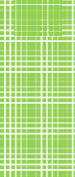 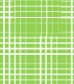 © Wood Group UK Limited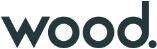 Table 5.6	Summary of appraisal of new settlement allocations5.6.6	Both proposed new settlements are assessed as having significant positive effects on housing (SA Objective 1) due to the substantial scale of new residential development capable of being delivered at the new settlement sites within and beyond the plan period. As discussed above under the spatial strategy options, it is recognised that there are viability issues that will have to be addressed for the Cauldwell Road new settlement site.5.6.7	Although both sites are not within the 10-minute/800m walking distance of facilities such as primary schools and GP practices, given the potential to deliver key services and facilities and affordable housing, significant positive effects are assessed for social inclusion (SA Objective 5) for Whyburn Farm and Cauldwell Road. However, given the existing proximity to services and facilities, significant negative effects were assessed for transport and accessibility (SA Objective 14). Given the scale of development at the new settlements, it is expected that this would be mitigated through the provision of public transport and connectivity improvements, and onsite services and facilities such as primary schools and community facilities.5.6.8	In relation to the employment and economy (SA Objective 15 and 16) both new settlement allocations were assessed as having positive effects due to the provision of new housing, and associated economic benefits, and a mix of other employment/commercial uses. For Whyburn Farm, significant positive effects were assessed for the economy (SA Objective) due to the likely provision of more than 10 hectares of employment land at this large site. Positive effects were also assessed for town centres in recognition of the location in respect of likely spend in town centres (i.e. Hucknall and Sutton) within the district.5.6.9	For health and wellbeing (SA Objective 2) Whyburn Farm was assessed as having positive effects due to the proximity to open space and compatible neighbouring uses. For Cauldwell Road a mix of positive and negative effects were assessed. Although, the site is within walking distance of open space, the A617 and employment area to the north of the site may have an effect on health and wellbeing of future occupiers through air and noise pollution if not mitigated. However, there is scope to mitigate any potential impacts through the design process.5.6.10	A range of negative effects were assessed. Both sites have potential to have significant effects on historic environment (SA Objective 3). For Whyburn Farm, the Grade II* Annesley Hall Registered Park and Garden which adjoins the north of the site whilst the site includes a locally listed heritage asset (Whyburn House). For Cauldwell Road, there are potential archaeological remains on site, and Hamilton Hill Scheduled Monument is around 200m from the western edge of the site. There is therefore potential for substantial harm to the setting of the designated assets, given the scale of development envisaged, and mitigation is required through policy provision and specific design measures.5.6.11	With regards to biodiversity (SA Objective 6), significant negative effects were also assessed for both sites. The sites include parts of Local Wildlife Sites (LWS): Whyburn Farm includes parts of the Wighay Wood Stream and Park Forest Annesley LWS and Cauldwell Road includes part of the Cauldwell Dam and Drain LWS. Both sites are also adjacent to other LWS. The new settlement locations are also both within the 400m buffer of the designation of parts of Sherwood Forest as a potential possible Special Area of Protection (ppSPA) for its breeding bird population (nightjar and woodlark). There is potential for recreational pressures and predation. However, it is expected that measures can beimplemented to mitigate any noise or light pollution effects on these species. The SA conclusions will be informed by the HRA.5.6.12	The sites were both assessed as having significant negative effect on landscape (SA Objective 7). Due to the scale of development envisaged and the location of the sites on greenfield land, there is potential. Whyburn Farm is also located within the current Green Belt. However, through effective design these effects could be mitigated and reduced.5.6.13	Given the land take of greenfield that will be required, both new settlements were assessed as having a significant effect on resource use (SA Objective 8). Whyburn Farm also includes some elements of Grade 2 agricultural land. Both new settlements sites are in Flood Zone 1 but have some areas of surface water flooding risk. Therefore, both sites were assessed as having minor negative effect on flood risk (SA Objective 12).5.6.14	In accordance with site scoring framework, all sites were assessed as having minor negative effects on air and noise pollution (SA Objective 9) and neutral effects on community safety (SA Objective 4), water quality (SA Objective 10), waste (SA Objective 11) and energy efficiency (SA Objective 13).Housing allocations5.6.15	The proposed sites to be allocated have been subject to SA using the methodology set out in Section 4 and the site assessment framework in Appendix M.5.6.16	In addition to new sites identified through consideration of the Strategic Housing and Employment Land Assessment (SHELAA) the Draft Local Plan identifies a range of sites (of 10 or more houses) that have extant planning permission. The sites with extant planning permission that are not included with the SHELAA have not been subject to SA at this stage.5.6.17	Tables 5.7 to 5.10 set out summary appraisals by area. The findings of the appraisal of the housing allocations are summarised below.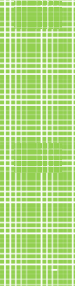 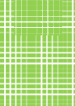 Table 5.7	Summary SA of proposed housing allocations – Hucknall area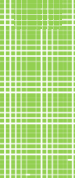 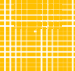 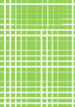 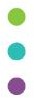 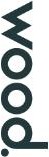 © Wood Group UK Limited	Table 5.8	Summary SA of proposed housing allocations – Kirkby area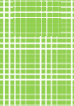 September 2021Doc Ref. 42521-WOOD-XX-XX-RP-J-0004_S4_P02.1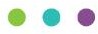 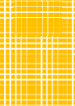 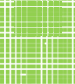 Table 5.9	Summary SA of proposed housing allocations – Sutton area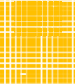 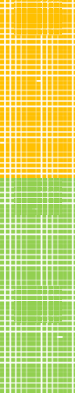 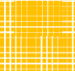 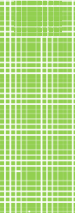 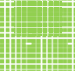 © Wood Group UK Limited	Table 5.10 Summary SA of proposed housing allocations – Selston Parish areaSeptember 2021Doc Ref. 42521-WOOD-XX-XX-RP-J-0004_S4_P02.1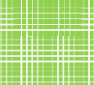 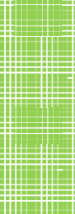 5.6.18	All proposed housing allocations have been assessed as having a positive effect on housing (SA Objective 1) with the majority expected to have a significant positive effect on delivery of housing in the district due to being over 1 hectare in size. Overall, the scale of provision of housing identified in the allocations is considered to be significant, helping to meet the Local Housing Need (LHN) figure assessed for of the district.5.6.19	All sites have been assessed as having a positive effect on social inclusion (SA Objective 5) in recognition that all sites have good walking access to services. The majority of sites have been assessed as having significant positive effects due to being close proximity to more than one facility such as primary schools and post offices and/or due to being of scale that would enable affordable housing delivery. Similarly, most of the proposed sites scored positively or significantly positively for transport (SA Objective 14) in recognition of the connectivity to services and facilities. However, some sites scored negatively. Proposed allocations H1Sd (SHELAA site SA016/SA044); H1Sk (SA057); H1St (SA084) in the Sutton area were assessed as having significant negative effects due to the lack of facilities within 800m/10 minutes from the centre of the sites.5.6.20	Nearly all of the proposed housing allocations have also been assessed as having a positive effect on employment (SA Objective 15) and the economy (SA Objective 16). This reflects the positive effects expected to be derived from construction and meeting workplace demands. However, two sites at Hucknall (H1He/ SHELAA ref HK023 and H1Hf/ HK024) scored negatively reflecting the potential loss of existing employment sites. The majority of sites scored positively for SA Objective 17 due to the location in proximity to Ashfield’s main town centres. Four sites scored significantly positively due to being located in town centre or edge of centre locations.5.6.21	A mix of effects were assessed for the sites for impacts on health (SA Objective 2). This reflects that although a number of some sites were assessed as having positive or significant positive effects due to the proximity to open space and GP surgeries, some also include the loss of open space such as allotments (H1Hc/ SHELAA HK043/051). For sites that included a loss of open space negative or significant negative effects were assessed. Some sites had a mix of positive and negative effects reflecting that although the location had good access to open space and/or GP surgeries there were conflicting neighbouring uses that may impact on health or amenity (through for example potential for air or noise pollution). In most cases where this was identified, the conflicting neighbouring uses included areas of employment/commercial use or major roads.5.6.22	With regards to the historic environment (SA Objective 3), the majority of sites have been assessed as having neutral effects due to not having the potential to impact on designated or undesignated assets. A number of sites were assessed as potentially having negative effects due to the proximity to heritage assets and the potential harm to their setting. Two sites in the Hucknall area were assessed as potentially significant negative effects due to the presence of listed building on site (H1Hd/ SHELAA HK022) and a locally listed asset (H1Ha/ SHELAA HK009), and the potential for loss of, or damage to, these assets. However, the draft Local Plan contains proposed policies which seek to minimise the adverse effects of development on the district’s historic assets.5.6.23	With regards to biodiversity (SA Objective 6) around half of the sites were assessed as having neutral effects as the sites do not contain any designated nature conservation sites and are not near to any designated sites that could be sensitive to new development. However, it is recognised that many of the sites are close to assets such as Local Wildlife Sites or contain priority habitats and have been assessed as having negative (and in the case of 12 sites, potentially significant negative) effects. However, it is anticipated that potential effects on biodiversity could be lessened through the application of Draft Local Plan policies and at the individual planning application stage, when detailed design and mitigation measures will also be considered (such as ecological mitigation and enhancement measures). Furthermore, the requirements for biodiversity net gain for all new development (as envisaged in the Environment Bill) will mitigate further.5.6.24	Due to the location of allocations on greenfield land on the edge of settlements, nearly all of the sites were assessed as having minor negative effects on landscape (SA Objective 7). However, some sites were assessed as having significant negative effects due to the scale of the development location proposed. Additionally, some sites were assessed as having significant negative effects on landscape due to the sites being located within the current Green Belt.5.6.25	Due to their location on brownfield land, a total of four sites have been assessed as having a positive effect on land use, with two of these significant due to their size being over 1 ha (SA Objective 8). One site has been identified as having a mix of positive and negative effects due to the mix of greenfield and brownfield land. However, the development of the majority of sites would result in the loss of greenfield land (or predominantly greenfield land where there may also be some brownfield land). In many cases, this would include land classified as grades 2 or 3 agricultural land (land in grades 1, 2 an 3a is classified as the best and most versatile agricultural land at Annex 2 of the NPPF) and/or within Minerals Safeguarded Area. For these sites, negative effects on land use have been assessed. For some, significant negative effects have been identified. The majority of these are located in the Sutton area and Selston parish area.5.6.26	The majority of sites were assessed as having negative effects on flood risk (SA Objective 12). Although the sites are all within Flood Zone 1 (the least risk of flooding) except for one site which contains some areas of Flood Zone 2 and 3 (H1Hf/ SHELAA HK024), the assessment of negative effects reflects the location being subject to risk of surface water flooding. Three sites were assessed as having significant negative effects due to the extent of surface water flood risk in addition to HK024.5.6.27	In accordance with site scoring framework, all sites were assessed as having minor negative effects on air and noise pollution (SA Objective 9) and neutral effects on community safety (SA Objective 4), water quality (SA Objective 10), waste (SA Objective 11) and energy efficiency (SA Objective 13).Gypsy and Traveller Pitch allocation5.6.28	One site has been identified in the Draft Local Plan to help meet the need for Travelling Showpeople plots. The SA of the site is summarised in Table 5.11.Table 5.11 Summary SA of proposed Gypsy and Traveller allocation5.6.29	Significant effects were assessed for housing (SA Objective 1) reflecting the size of the site and delivery of plots for Travelling Showpeople. Significant positive effects were also assessed for social inclusion reflecting the size of the site and the proximity to a bus stop for access to services. Positive effects were assessed for health (SA Objective 2) due to the provision of open space withing 800m/10-minute walking distance of the site and no conflicting neighbouring uses and transport (SA Objective 14) due to proximity to bus stops. Minor positive effects were also assessed for employment, economy and town centres (SA Objective 15, 16 and 17) reflecting the likely positive contribution to the local economy and proximity to town Kirkby town centre for local retail spend.5.6.30	Minor negative effects were assessed for biodiversity, landscape and natural resources (SA Objectives 6, 7 and 8). The site is greenfield and close to Pinxton Road Grasslands LWS and within the SSSI Impact Zone for 100 dwellings/ 50 dwellings or more outside settlements. With regards to landscape (SA Objective 7), the site is bounded by some existing development but more open to the west and is considered to have some minor effects that will require consideration, and potentially mitigation, through the planning application stage.5.6.31	In accordance with site scoring framework, the site was assessed as having minor negative effects on air and noise pollution (SA Objective 9) and neutral effects on community safety (SA Objective 4), water quality (SA Objective 10), waste (SA Objective 11) and energy efficiency (SA Objective 13). No significant negative effects were assessed.Strategic employment land allocation5.6.32	The Draft Local Plan includes strategic allocation of employment land at Junction 27 of the M1 in Policy S8. This comprises of two allocations north east and south east of the junction. The summary appraisal of the proposed site allocations is set out in Table 5.12.Table 5.12 Summary SA of proposed strategic employment allocation5.6.33	The strategic employment allocations are located close to Junction 27 of the M1 and will deliver around 45 hectares of employment. The sites were assessed as having significant positive effects on the economy (SA Objective 16), in recognition of the scale of employment land that may come forward (far in excess of the 10 hectares of land at both sites). Positive effects were assessed for employment (SA Objective 15) in recognition of the delivery of employment land, but as the sites are not within walking distance of any neighbouring residential areas, significant positive effects were not assessed.5.6.34	With regards to transport and accessibility (SA Objective 14), both sites were assessed as having positive effects, reflecting the proximity to bus stops along the A608. The site northeast of the junction also has the potential for good pedestrian links to Sherwood Business Park.5.6.35	A range of negative effects were assessed for the sites. The site southeast of Junction 27 was assessed as having potential for significant negative effects on the historic environment (SA Objective 3) given the potential for harm to the setting of Grade II* Annesley Hall Registered Park and Garden which is adjacent to the southeast boundary. A scheduled monument (Fishponds south of Damstead Farm) is north of the site to the northeast of Junction 27, the setting of which may also be affected by new development inthis location. However, it is expected that mitigation through policies and at planning application stage would reduce such effects.5.6.36	Significant negative effects were assessed for landscape (SA Objective 7) due to both sites being located in the Green Belt. Both sites are located adjacent to LWS and are within the SSSI Impact Risk Zone for large non-residential developments outside existing settlements. Therefore, minor negative effects for biodiversity have been assessed (SA Objective 6). As the sites are both greenfield, minor negative effects were also assessed for land use (SA Objective 8). Although the sites are indicated to be Grade 3 more information is required to determine whether they are classed as Grade 3a (which is classified as the best and most versatile land).5.6.37	In accordance with site scoring framework, all sites were assessed as having minor negative effects on air and noise pollution (SA Objective 9) and neutral effects on community safety (SA Objective 4), water quality (SA Objective 10), waste (SA Objective 11) and energy efficiency (SA Objective 13). Neutral effects were also assessed for health and wellbeing (SA Objective 2). Given the intended use is for employment development it is not considered that proximity to the M1 or adjacent employment uses is incompatible.Employment land allocations5.6.38	The majority of the sites identified in the Draft Local Plan are existing sites with the benefit of planning permission, which have been brought forward from the previous Local Plan. These have therefore not been appraised in the SA. In addition to the strategic employment sites only four further SHELAA sites have been selected as allocations for employment land. The summary appraisal of the proposed site allocations is set out in Table 5.13.© Wood Group UK LimitedTable 5.13 Summary SA of proposed employment allocations5.6.39	The proposed allocations score similarly across most of the SA Objectives. Significant positive effects were assessed for employment (SA Objective 15) for SA012, SA054 and HK025 due to the proximity to neighbouring residential areas. SA030 was slightly beyond a 800m/10-minute walk time to neighbouring residential areas so did not score significantly positive. SA054 and HK025 also scored positively with regards to social inclusion (SA Objective 5) as the sites are both within 800m/10-minute walking distance of an area considered to be in the top 25% most deprived (as determined by the Indices of Multiple Deprivation, 2019).5.6.40	All sites were assessed as having positive effects on the economy (SA Objective 16) in recognition of the contribution that the provision of employment land at these sites will make to the economy of the district. With regards to transport (SA Objective 14) positive effects were also assessed for all sites in recognition of the proximity to bus stops.5.6.41	HK025 and SA012 were assessed as having significant positive effects on the achievement of SA Objective 8 due to the land being previously developed. SA030 and SA054 were assessed as having minor negative effects for this objective due to the land being greenfield.5.6.42	A range of minor negative effects were assessed. Negative effects were assessed against the historic environment due to the potential for harm to the setting of a Grade II listed building in the case of HK025. SA034 and SA050 are close to the Scheduled Monument Hamilton Hill, and at the nearest point are around 220m from monument. There is potential harm to the setting which will require further assessment and (potentially) mitigation at planning application design stage. There are also locally listed assets adjacent to both sites. SA012 was assessed as having neutral effects.5.6.43	SA034 and SA050 were assessed as having minor negative effects on the landscape (SA Objective 7). HK025 was assessed as having neutral effects due to the predominantly built- up nature of surrounding development.5.6.44	In accordance with site scoring framework, all sites were assessed as having minor negative effects on air and noise pollution (SA Objective 9) and neutral effects on community safety (SA Objective 4), water quality (SA Objective 10), waste (SA Objective 11) and energy efficiency (SA Objective 13).Reasons for the selection of the preferred site allocations and for the rejection of Alternatives at this stage5.6.45	The reasons for the selection of the proposed site allocations contained in the Draft Local Plan and for the rejection of alternatives considered by the Council and appraised as part of this SA Report are set out in Appendix H.Draft Local Plan policies5.7.1	The performance of the draft Local Plan policies has been tested against the 17 SA objectives. Each policy has been individually appraised against the SA objectives and commentary provided describing the potential effects. Where appropriate, mitigation measures have been identified in order to address adverse effects and enhance positive effects. The findings of the appraisal are presented at Appendix I (strategic policies) andAppendix J (development management policies). A summary of the policy appraisal is presented below.Sustainable development in Ashfield -Spatial strategy and strategic policies5.7.2	Section 3 of the Draft Local Plan sets out the housing and employment development requirements for the district (Strategic Policies S9 and S10) and the preferred approach to the location of development in line with the preferred spatial strategy (Strategy Policy S3). The appraisal of the preferred development requirements and the preferred spatial strategy against the SA objectives has already been summarised in Section 5.3 to 5.5 and is therefore not repeated here.5.7.3	Policy S9 (Housing Provision) is an overarching policy to ensure that the district’s assessed local housing need is fully met and that a mix of size, type, tenure and range of housing is provided within the district. Policies S6 and S7 set out the approach to new settlements at Whyburn Farm and Cauldwell Road, including mitigation to address impacts of the development proposed.5.7.4	Strategic Policy S10 specifically supports economic growth through the provision of land to meet existing and future needs of businesses. The policy seeks to (inter alia): support provision of land meet employment needs; protect and allocate sites; safeguard employment areas; support business start up; and the growth of rural businesses. Policy S8 provides the policy to guide growth at the strategic employment area near Junction 27 of the M1.5.7.5	Strategic Policy S13 promotes a town centre first approach to retail uses and sets out the retail hierarchy. This will support retail development in these locations, strengthening the role of the City Centre and helping to ensure that employment opportunities are accessible.5.7.6	Overall, the strategic policies have been assessed as having a cumulative significant positive effect on housing (SA Objective 1), employment and the economy (SA Objectives 15 and 16) and town centres (SA Objective 17).5.7.7	The implementation of Strategic Policies S11 and S12 will enable the delivery of infrastructure and services, helping to ensure that new development is supported by commensurate infrastructure investment to make it sustainable. Alongside Strategic Policy S14 which, supports investment in health, and the provision of housing and employment needs to meet needs, will help to address deprivation across the district (SA Objective 5). The delivery of proposals that support health and community infrastructure and ensure provision of green infrastructure also support health and wellbeing (SA Objective 2).5.7.8	Strategic Policy S12 includes support for a range of transportation infrastructure to improve connectivity including safeguarding land for the Nottingham Express Transit System, improvements to the Robin Hood railway line and the railway stations at Hucknall, Kirkby-in-Ashfield and Sutton Parkway; bus and coach services; and a comprehensive cycle network. Support for these measures will help to mitigate the adverse impacts of new development, relieving congestion and promoting sustainable modes of transport. In combination with Strategic Policy 3, which sets out the settlement hierarchy, this has beenassessed as having a cumulative significant positive effect on transport and accessibility (SA Objective 14).5.7.9	The delivery of infrastructure, including that related to water quality, wastewater treatment and the integration of flood management measures, will contribute positively to water resources and quality and contribute towards mitigating flood risk. Cumulative significant positive effects have therefore been identified in respect of water quality and resource (SA Objective 10) and flood risk (SA Objective 12). However, due to the impact of new development on water resource minor negative effects have also been assessed for SA Objective 10.5.7.10	It is recognised that there are a limited number of suitable previously developed sites (i.e. sites that are not significantly constrained) are available with the district and therefore a large area of greenfield land will be required to accommodate the housing and employment land required by the policies in this chapter (including the new settlements and strategic employment land). However, policies protecting Green Belt (Strategic Policy 4) and safeguarding minerals (Strategic Policy 17) would support protection of natural resources. Cumulatively, the policies have therefore been assessed as having a mixed significant positive and significant negative effect on land use (SA Objective 7).5.7.11	No further significant negative effects have been identified during the appraisal of the policies in this section. The delivery of housing, economic development and infrastructure and facilities may place pressure on the district’s built and natural environments and resources as well as on highways capacity. In consequence, minor negative effects have been identified in respect of many of the SA objectives (although in most cases, significant or minor positive effects have also been identified). Through the protection of Green Belt (Strategic Policy S4), recognised areas of ecological value (Strategic Policy S15) and historic environment assets (Strategic Policy S16), cumulatively the policies may impact on the ability of the area to deliver the levels of housing and employment land. Negative effects have therefore also been identified in respect of housing (SA Objective 1), employment and the economy (SA Objectives 15 and 16) and town centres (SA Objective 17).Meeting the challenge of climate change and adapt to its effects5.7.12	The policies in this section support the protection of Ashfield’s environmental assets through addressing climate change, avoiding impacts on water quality. The policies have been assessed as having significant positive effects on a range of objectives due to the protection of water quality and resources (SA Objective 10), ensuring that areas of highest flood risk are avoided (SA Objective 12), and supporting mitigation of climate change and energy efficiency through supporting low carbon/renewable energy schemes and integration of such technologies in new development (SA Objective 13). A mix of significant positive and minor negative effects were assessed for biodiversity (SA Objective 6) reflecting that CC2 specifically supports the implementation of the Humber River Basin Management Plan and Water Framework Directive in improving water quality which positively supports habitats and species whilst CC1 could lead to negative effects dependent on the location of new renewable/low carbon technology schemes.5.7.13	Minor positive effects have been identified for a range of other objectives including housing (SA Objective 1), health (SA Objective 2), social inclusion, air and noise pollution (SA Objective 9) and waste (SA Objective 11).5.7.14	No significant positive effects have been assessed for the policies in this section. However, minor negative effects have been identified for the historic environment (SA Objective 3) and landscape (SA Objective 7) with some uncertainty reflecting the potential for new renewable and low carbon technology schemes to impact negatively on assets, dependent on location and design.Protecting and enhancing Ashfield’s character through its natural environment and heritage5.7.15	These policies set out the approach to conserve and enhance Ashfield’s Green Infrastructure, biodiversity and geodiversity assets; protect the green spaces, the countryside, and Green Belt from inappropriate development; conserve and enhance the district’s historic environment; and protect and enhance landscape character. The policies in this section also support the conservation of the best and most versatile agricultural land.5.7.16	Cumulatively, the policies have therefore been assessed as having significant positive effects on a range of SA Objectives related to the historic environment (SA Objective 3), biodiversity and Green Infrastructure (SA Objective 6), landscape (SA Objective 7) and natural resources (SA Objective 8).5.7.17	Cumulative minor positive effects have been identified for health (SA Objective 2), social inclusion (SA Objective 5), air and noise pollution (SA Objective 9), water quality (SA Objective 10), climate change and flood risk (SA Objective 12), energy efficiency (SA Objective 13), employment (SA Objective 15), economy (SA Objective 16) and town centres. Mixed minor positive and negative effects have been identified for travel and accessibility (SA Objective 14).5.7.18	Minor negative effects have been identified for housing (SA Objective 1) reflecting that the policies may cumulatively restrict land available for housing. No significant negative effects have been identified.Meeting local housing needs and aspirations5.7.19	The policies in this section support the provision of the housing of the right type and mix to meet the housing needs of the district. The policies have cumulatively been assessed as having significant positive effects in relation to housing (SA Objective 1), health (SA Objective 2) reflecting that the policies would support provision of a mix of housing tohelp meet the needs of Ashfield’s communities, and the needs of Gypsy and Travellers, including specialist housing. The provision of the right type and quality of housing accommodation also support positive health benefits.5.7.20	A number of objectives have minor positive effects including community safety (SA Objective 4), social inclusion (SA Objective 5), employment (SA Objective 15) and economy (SA Objective 16). This reflects the broader positive effects that are likely to occur as aresult of providing housing to meet the needs of Ashfield’s communities. There is some uncertainty relating to the positive effects for the historic environment (SA Objective 3)and biodiversity (SA Objective 6) dependent on the location of development. There are mixed positive and minor effectives on a range of objectives related to landscape (SA Objective 7), natural resources (SA Objective 8) and travel and transport (SA Objective 14) dependent on location of development, although the location of rural exception sites (Policy HG3) is considered to have a minor negative effect due to the location on primarily greenfield sites on the edge of settlements. There are also mixed minor positive and negative effects on water due the development of new buildings or intensification of residential development which is likely to put pressure on water resources although there is potential for positive effects. Minor negative effects have been identified for waste (SA Objective 10). No significant negative effects were identified for the section.Building a strong economy which provides opportunities for local people5.7.21	These policies would support economic development throughout the district, enabling development to support the provision of new jobs. Significant cumulative effects have therefore been found for objectives related to employment and training (SA Objective 15), economic competitiveness and adaptability (SA Objective 16) and the viability and vitality of town centres (SA Objective 17). Minor positive effects were identified for housing (SA Objective 1), social inclusion and deprivation (SA Objective 5) reflecting the positive impact that can derived from new economic development. Minor positive effects were assessed for historic environment (SA Objective 3) due to the policy support for effective reuse of buildings (Policy EM4) but some uncertainty is linked to the potential for development to impact on heritage assets.5.7.22	A mix of cumulative positive and negative effects have been identified for health (SA Objective 2) reflecting, as economic growth would support jobs which contribute to wellbeing, whilst new development is likely to affect neighbouring residents and those on transport routes; biodiversity (SA Objective 6); landscape (SA Objective 7) and natural resources (SA Objective 8) reflecting that brownfield land development could take place but there is likely to be greenfield releases.5.7.23	The policies have also been assessed as having a range of negative effects. The expected increase in economic growth is likely to support an increase in car use so negative effects have been identified for travel and accessibility (SA Objective 14) and air and noise pollution (SA Objective 9). Additionally, negative effects have been identified for water quality due to the increase in water use associated with new economic development (SA Objective 10), however there is some uncertainty on measures to increase efficiency, and waste (SA Objective 11). No significant negative effects have been identified for these policies.Placing vibrant town and local centres at the heart of the community5.7.24	These policies support the vital and vibrant retail sector and the evening economy and seek high quality design in new shop fronts. The policies have been assessed as having significant positive effects on the economy (SA Objective 16) and town centres (SA Objective 17). SH1 would support appropriate development in town centres thereby supporting development in locations well served by public transport (SA Objective 14). The policies would also support employment opportunities which would have positive effect on SA Objective 15.5.7.25	Cumulatively the positives have been identified as having positive effects on housing (SA Objective 1) as Policy PJ1 would support some residential development where the vitality and vibrancy of centres is not harmed. The policies have also been identified as having positive effects related to health (SA Objective 2) due to supporting accessible town centre developments, community safety due to design requirements under policy SH4 (SA Objective 4) and social inclusion (SA Objective 5) as the policies would support the role that town centres play in providing goods and services for communities.5.7.26	Mixed minor negative and neutral effects have been identified for waste as development is likely to increase waste but would take place in areas where it could support existing waste services. No significant negative effects have been identified.Achieving successful development through well designed places5.7.27	The policies in this section would support high quality development within the district supporting high quality design and inclusive places to support community well being. The policies would cumulatively have significant positive effects on a range of SA Objectives. The policies have been assessed as having significant positive effects on housing (SA Objective 1) as they would support the delivery of high quality and well-designed residential development and an approach to developer contributions that would reflect viability considerations.5.7.28	The policies would significantly support community safety (SA Objective 4) through requirements to reduce crime and the fear of crime. The policies would also cumulatively significantly support the provision of new and improved open space and green infrastructure (SA Objective 6) and set out requirements for well-designed development that takes account of local character, patterns of development and surrounding landscape thereby supporting SA Objective 7.5.7.29	Significant cumulative positive effects have been identified for health (SA Objective 2, social inclusion (SA Objective 5), air and noise pollution (SA Objective 9), transport (SA Objective 14), town centres (SA Objective 17). However, there is some uncertainty in relation to the implementation of developer contributions (Policy SD6) to support the infrastructure requirements, should viability be an issue for new development.5.7.30	A mix of significant positive and minor negative effects, with some uncertainty, have been identified for employment (SA Objective 15) and the economy (SA Objective 16). This reflects that the policies would support new infrastructure and communications infrastructure would support employment and training opportunities and increase economic activity. However, there are potentially minor negative effects due to the potential for the policies to cumulatively restrict the potential for employment development due to avoiding incompatibility with neighbouring uses. No other cumulative negative effects have been identified for the section.Cumulative, synergistic and secondary effects5.8.1	In determining the significance of effects of a plan or programme, the SEA regulations require that consideration is given to the cumulative nature of the effects. This section considers the potential for the policies and proposals contained within the Draft Local Planto act in-combination both with each other and other plans and programmes to generate cumulative (including synergistic and secondary) effects.Cumulative effects arising from the Draft Local Plan5.8.2	Table 5.14 presents the appraisal of the cumulative effects of the Draft Local Plan by summarising the cumulative effects of each policy section on the SA objectives and by providing an overall judgement on the cumulative effect of the plan policies as a whole.5.8.3	The appraisal of cumulative effects presented in Table 5.14 highlights that the majority of the SA objectives will experience positive effects as a result of the implementation of the policies and proposals contained in the Draft Local Plan. Significant positive effects are expected in respect of the following SA objectives: housing (SA Objective 1); employment and the economy (SA Objective 15 and 16); health and wellbeing (SA Objective 2); social inclusion (SA Objective 5), transport SA Objective 14 and town centres (SA Objective 17). This reflects the likely socio-economic benefits associated with the delivery of housing, employment and related community facilities, services and infrastructure over the plan period.5.8.4	Significant positive effects were also found for a number of environmental objectives: historic environment (SA Objective 3); biodiversity (SA Objective 6), landscape (SA Objective 7); flood risk (SA Objective 12) and energy efficiency (SA Objective 13). This reflects the framework provided by the plan policies that will help to conserve andenhance the district’s natural and built environments.5.8.5	Despite the overall positive cumulative effects associated with the implementation of the Draft Local Plan, cumulative negative effects have also been identified against many of the SA objectives including: health and wellbeing (SA Objective 2); historic environment (SA Objective 3); biodiversity (SA Objective 6); landscape (SA Objective 7); water quality and resource (SA Objective 10); air quality and noise (SA Objective 9); waste (SA Objective 11) climate change and energy efficiency (SA Objective 13). This principally reflects impacts associated with the construction and operation of new development including land take, emissions and loss of landscape character and the location of proposed site allocations. However, the Draft Local Plan sets out a variety of policies which seek to manage these effects. Therefore, it is expected that significant adverse effects will be largely avoided, although some uncertainty remains dependent on the location of development and the implementation of effective avoidance and mitigation measures at the planning application stage.5.8.6	The Draft Local Plan has been assessed as having mixed significant positive and significant negative effects on natural resources and land use (SA Objective 8). The scale of development requirements and the limited number of brownfield sites that are available within the district mean that greenfield land would be required to meet most of the development needs (including at the new settlement locations and strategic employment land location). In consequence, a cumulative significant negative effect has also been identified in respect of land use.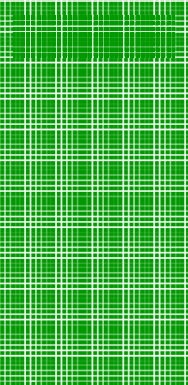 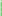 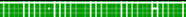 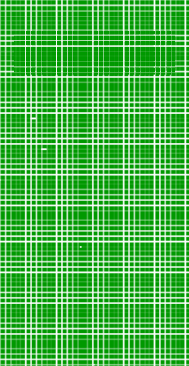 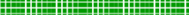 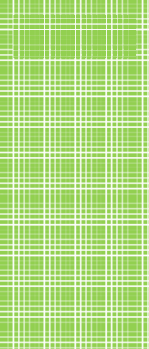 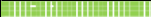 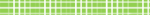 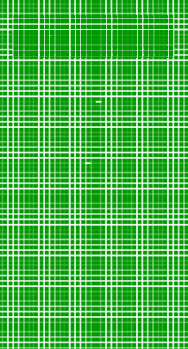 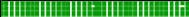 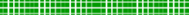 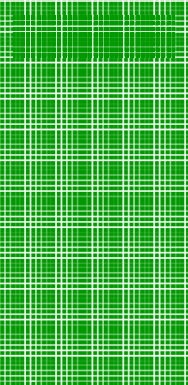 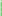 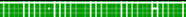 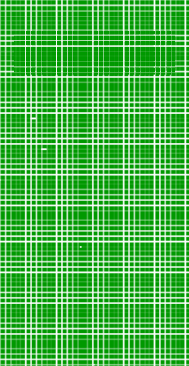 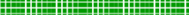 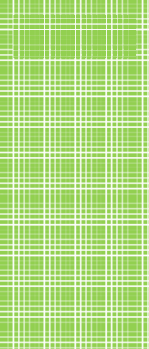 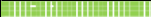 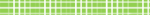 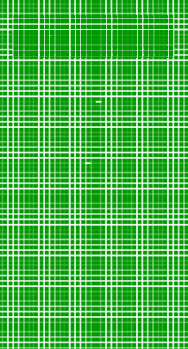 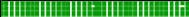 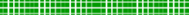 Table 5.14 Results of the cumulative effects appraisal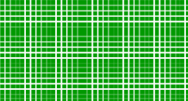 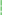 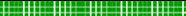 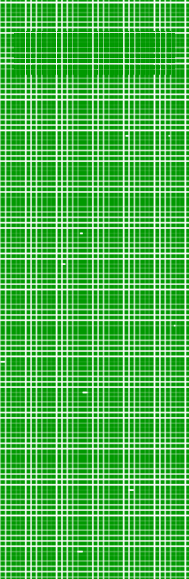 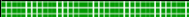 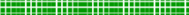 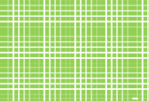 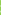 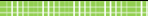 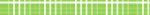 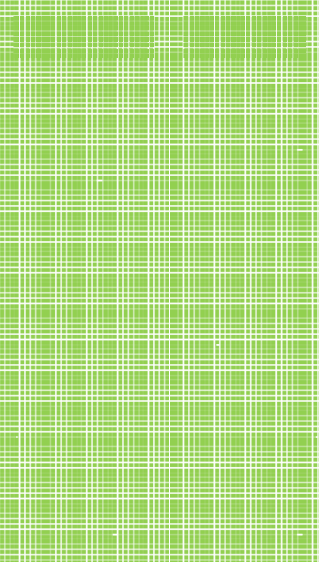 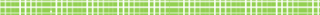 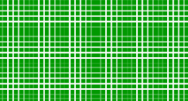 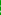 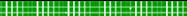 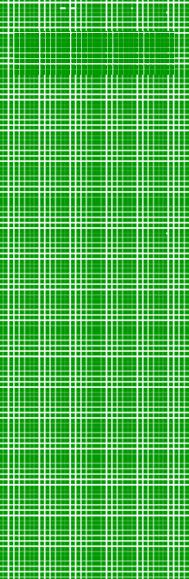 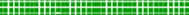 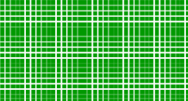 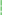 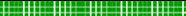 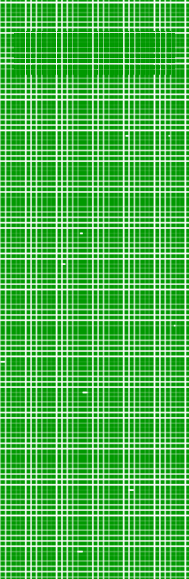 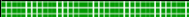 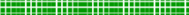 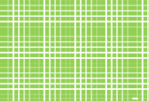 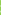 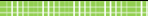 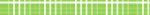 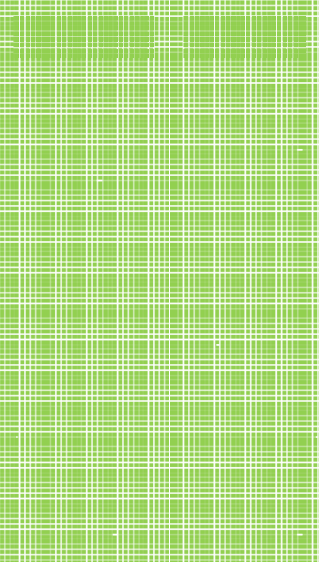 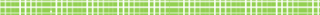 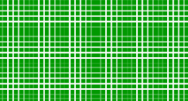 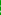 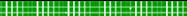 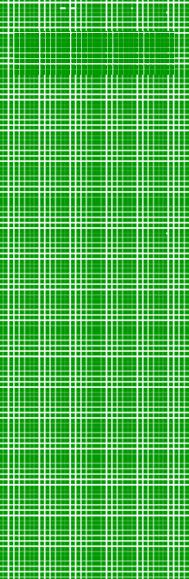 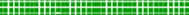 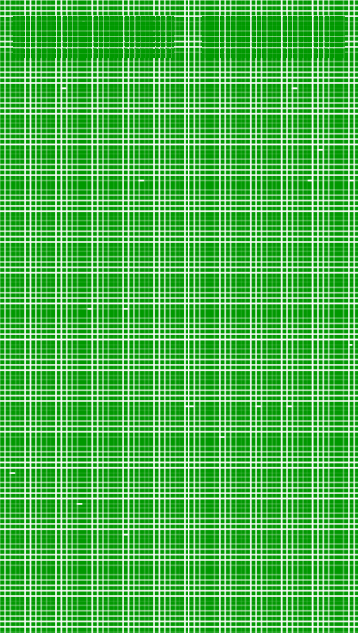 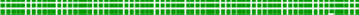 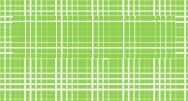 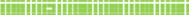 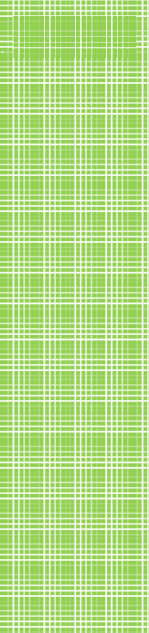 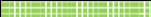 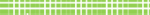 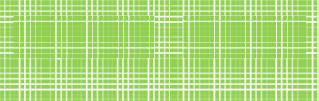 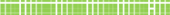 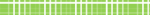 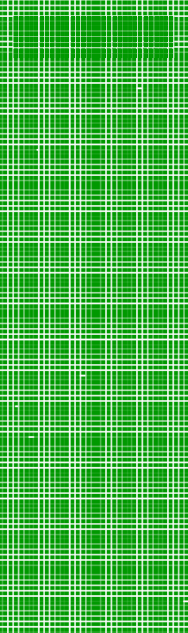 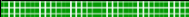 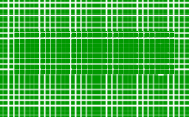 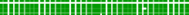 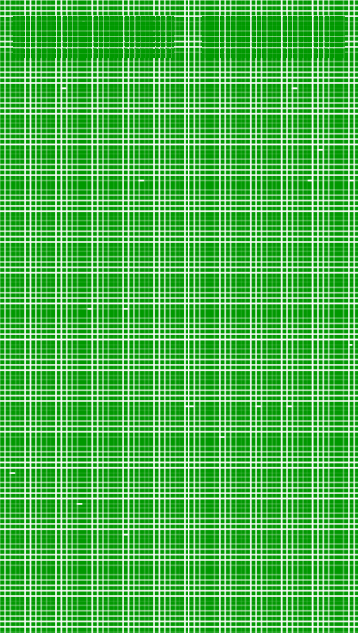 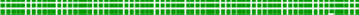 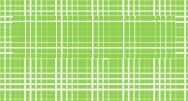 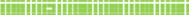 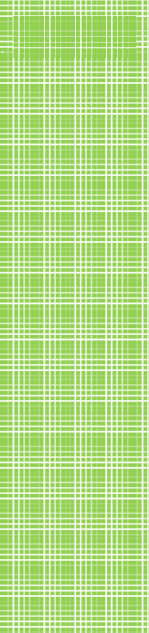 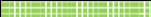 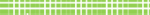 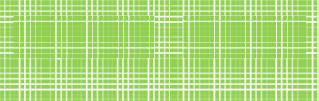 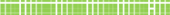 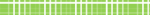 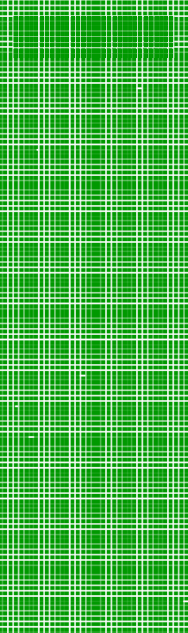 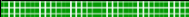 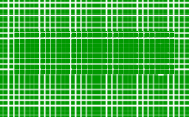 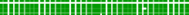 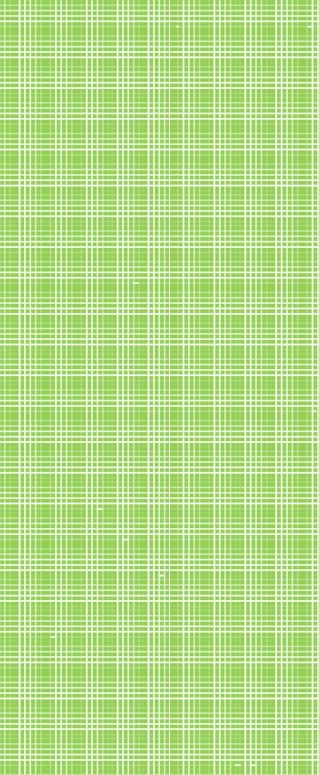 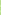 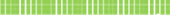 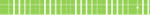 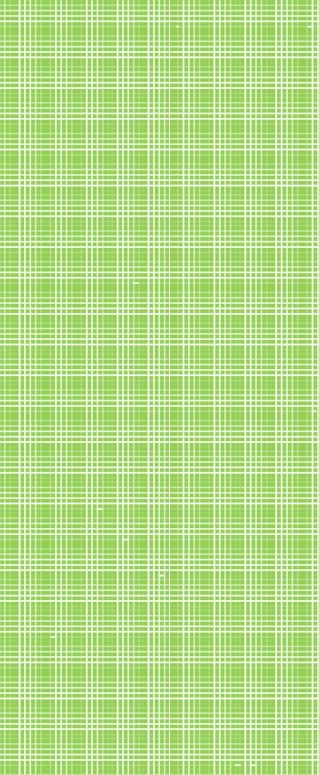 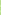 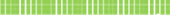 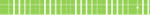 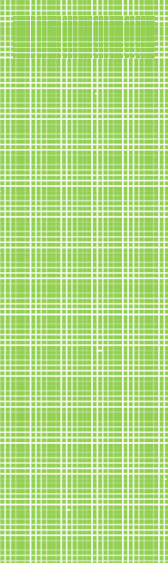 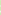 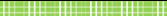 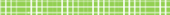 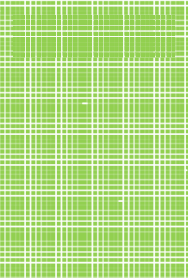 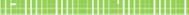 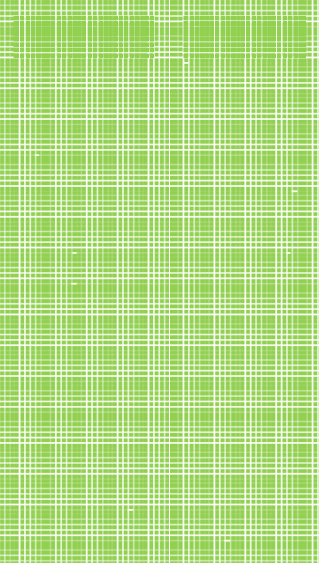 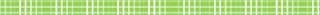 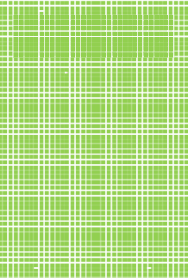 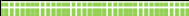 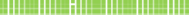 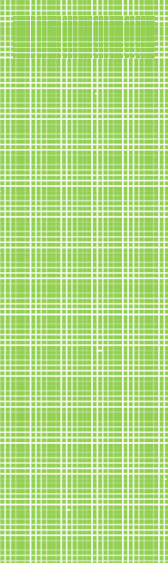 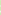 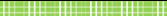 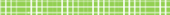 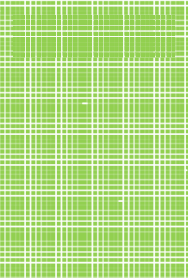 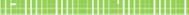 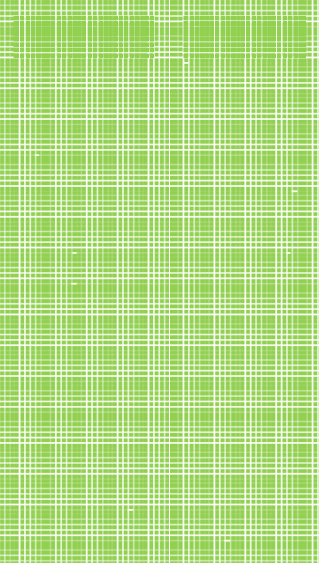 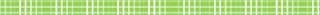 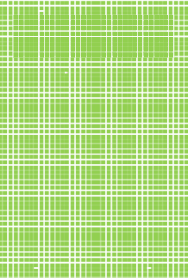 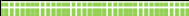 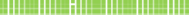 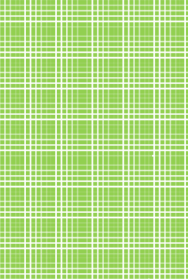 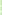 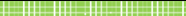 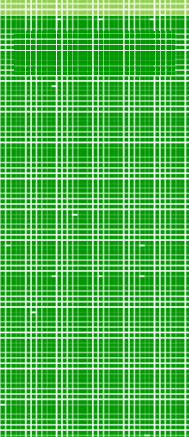 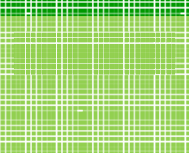 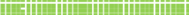 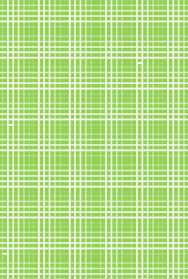 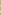 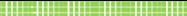 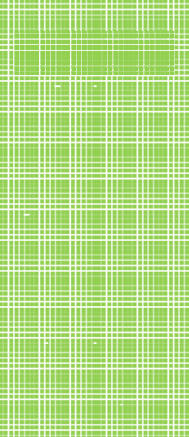 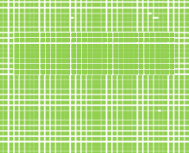 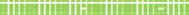 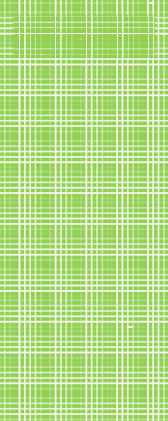 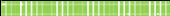 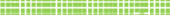 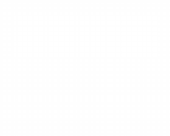 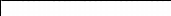 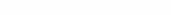 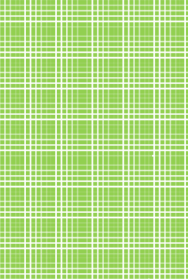 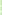 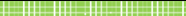 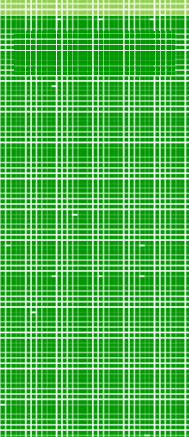 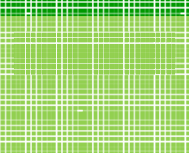 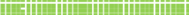 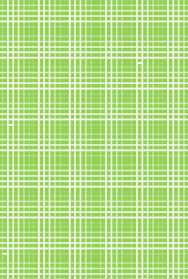 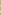 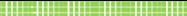 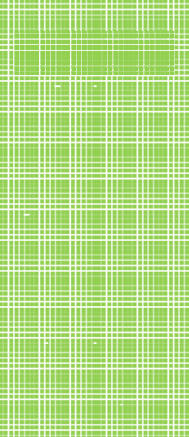 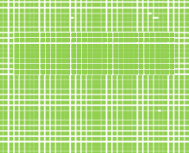 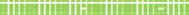 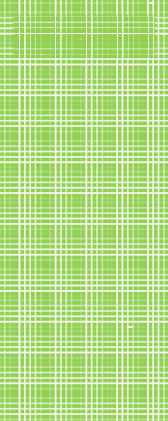 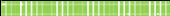 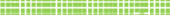 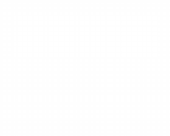 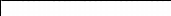 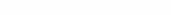 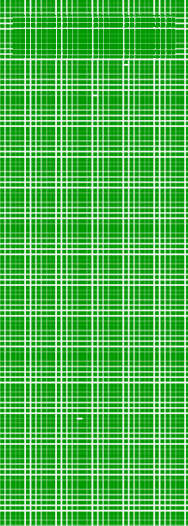 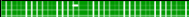 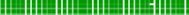 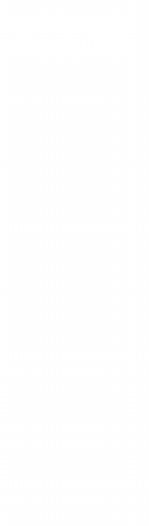 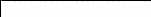 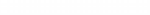 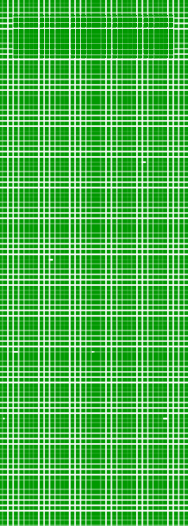 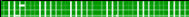 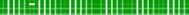 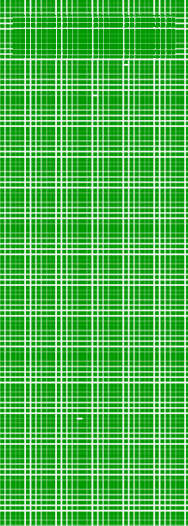 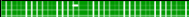 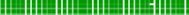 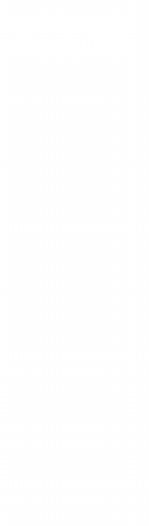 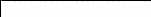 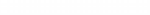 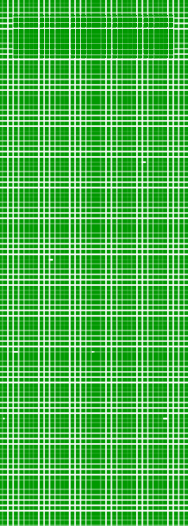 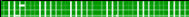 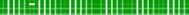 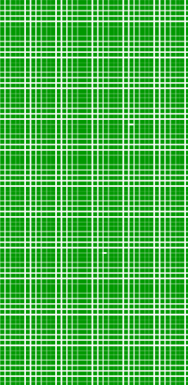 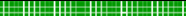 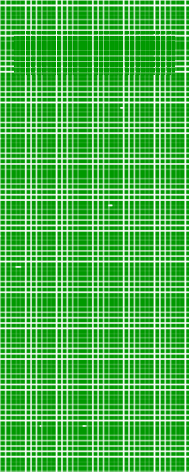 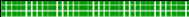 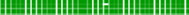 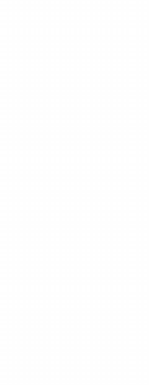 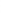 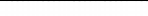 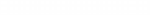 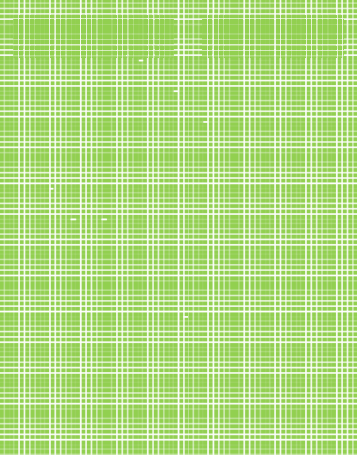 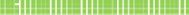 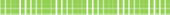 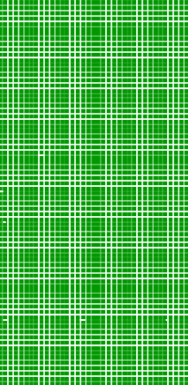 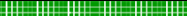 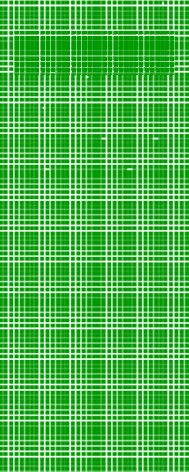 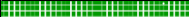 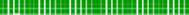 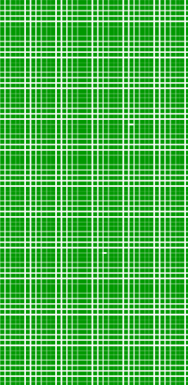 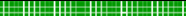 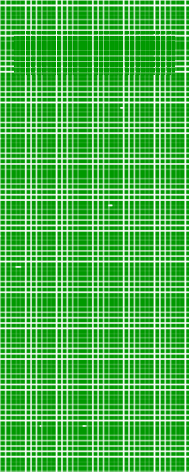 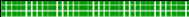 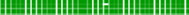 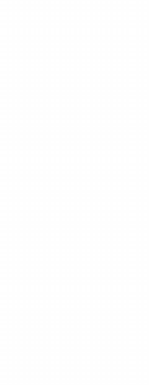 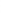 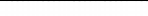 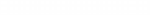 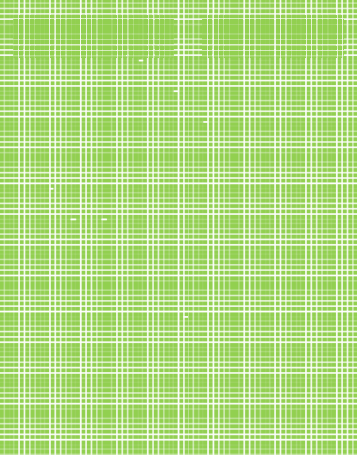 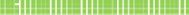 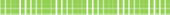 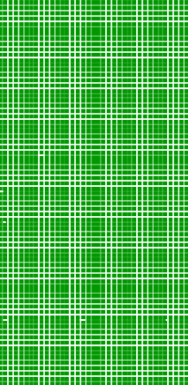 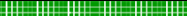 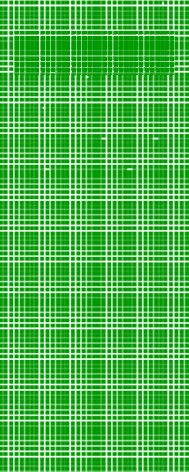 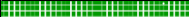 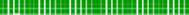 SAObjectiveSustainable development in Ashfield - Spatial strategy and strategic policiesMeeting the challenge of climate change and adapt to its effectsProtecting and enhancing Ashfield’s character through its natural environment and heritageMeeting local housing needs and aspirationsBuilding a strong economy which provides opportuni ties for local peoplePlacing vibrant town and local centres at the heart of the communityAchieving successful development through well designed placesCumulative	Commentary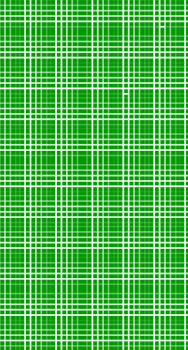 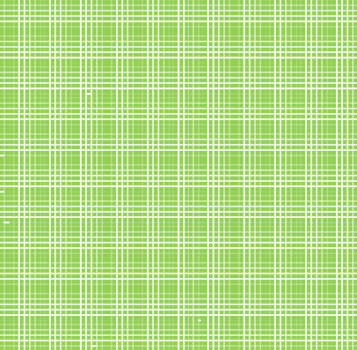 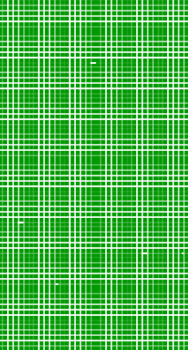 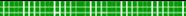 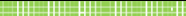 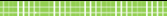 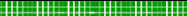 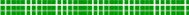 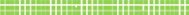 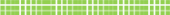 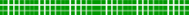 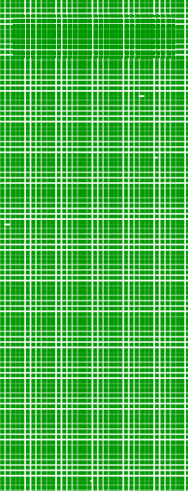 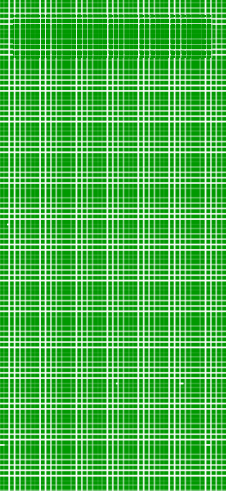 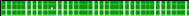 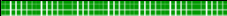 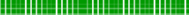 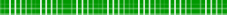 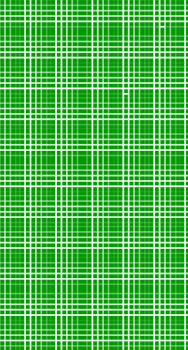 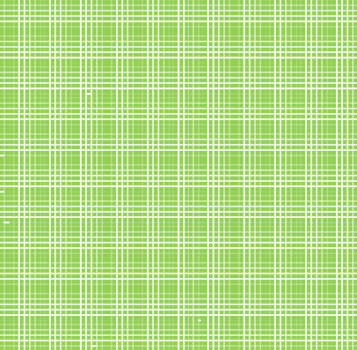 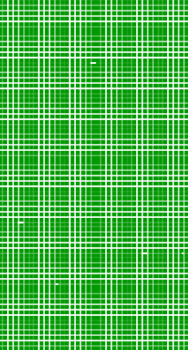 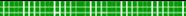 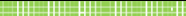 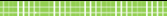 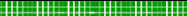 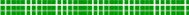 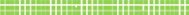 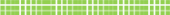 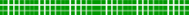 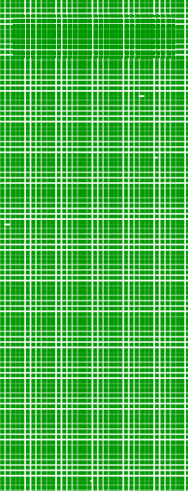 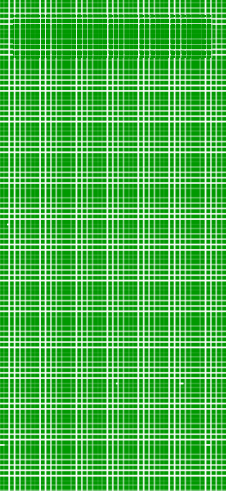 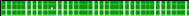 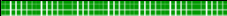 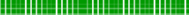 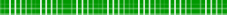 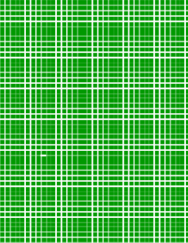 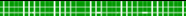 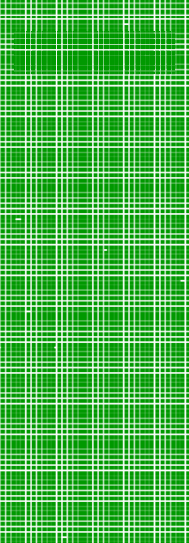 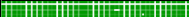 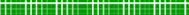 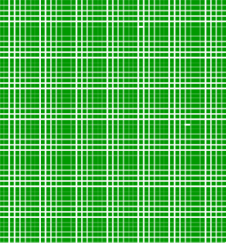 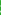 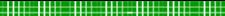 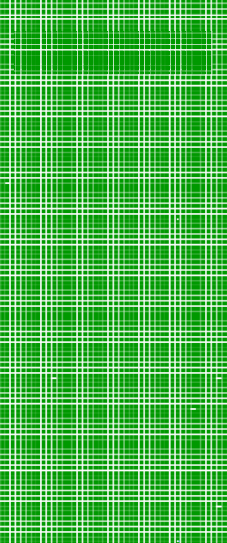 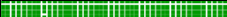 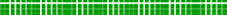 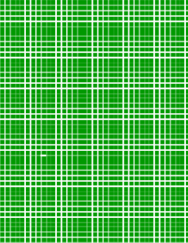 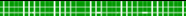 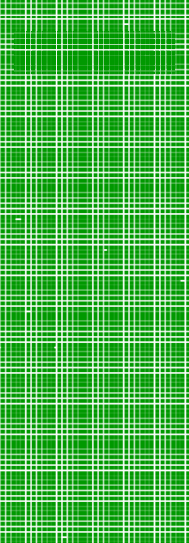 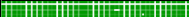 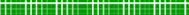 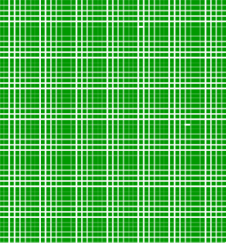 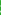 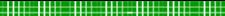 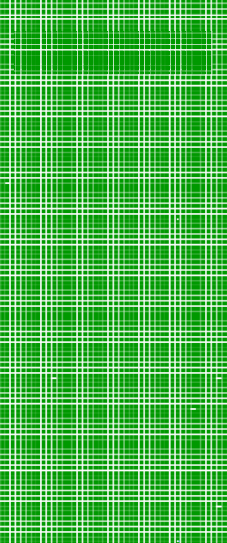 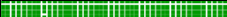 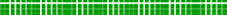 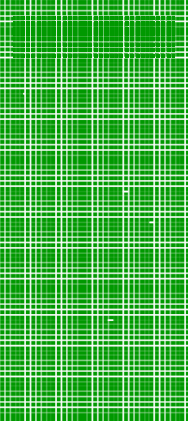 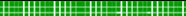 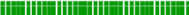 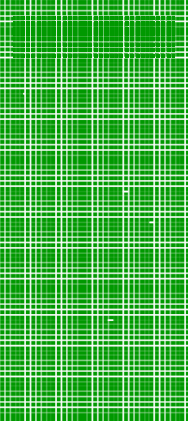 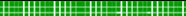 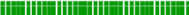 Cumulative effects arising from other Plans and Programmes5.8.7	The Draft Local Plan policies and proposals sit within the context of a number of other plans and programmes including the local plans of surrounding local authorities. These plans and programmes are identified at Appendix C and include, for example:the adopted and emerging local plans of the authorities that make up the Nottingham Core HMA and Nottingham Outer HMA: Broxtowe Borough Council, Gedling Borough Council, Erewash Borough Council, Nottingham City Council, Mansfield Borough Council, Newark & Sherwood District Council and Rushcliffe Borough Council;Nottingham Local Transport Plan;Severn Trent Water’s Water Resources Management Plan 2019;Humber District River Basin Management Plan;Local Transport Plan; andThe D2N2 Vision 2030 Strategic Economic Plan.5.8.8	The cumulative effects arising from the interaction of the draft Local Plan with other plans and programmes have been considered. No significant negative cumulative effects have been identified, although increased development in Ashfield District and neighbouring local authorities will be likely to generate adverse effects on SA objectives relating to:transport, due to increased vehicle movements and associated congestion;climate change, as a result of increased greenhouse gas emissions associated with new development;air quality, principally due to increased vehicle movements and associated emissions to air;land use, reflecting the cumulative loss of greenfield land; andwaste and resource use, due to an anticipated cumulative increase in waste arisings associated with new development and the requirement for materials in the construction of new development.5.8.9	However, effects in this regard could be minimised through the policy measures contained across a number of the emerging/adopted local plans.Mitigation and enhancement5.9.1	The appraisal has identified a range of measures to help address potential negative effects and enhance positive effects associated with the implementation of the Draft Local Plan. These measures are highlighted within the detailed appraisal matrices contained at Appendices E, F G, I and J and will be considered by the Council in refining the Local Plan.Conclusion and next stepsConclusions6.1.1	This SA Report has presented the findings of the appraisal of the Draft Local Plan. The principal conclusions of the appraisal are presented below.Vision and Strategic Objectives6.1.2	The Vision for Ashfield seeks to ensure new housing that is responsive to local needs, a more diverse and thriving economy with quality jobs, higher educational attainment, high quality design in new development and vibrant town centres. Overall, the Vision performs well when assessed against the SA objectives although there are uncertainties and potential conflicts could arise between growth, resource use and environmental factors. The vision could include greater emphasis on landscape and natural environment of the District.6.1.3	The appraisal has found the 14 Strategic Objectives to be broadly supportive of the SA objectives. Where conflicts or uncertainties have been identified, this generally relates to, on the one hand, the aspiration for growth of housing and employment, and on the other, the need to protect and enhance environmental assets and minimise resource use. However, incompatibility can be overcome by specific local plan policies focused on issues related environmental policy areas.Housing Growth Option6.1.4	The Local Plan Draft sets out a preferred option of a minimum of 8,226 dwellings over the plan period based on the government’s standard methodology for calculating housing need. The appraisal found positive effects against five objectives. In relation to housing (SA Objective 1) the option was assessed as having a significant positive effect as it is considered to meet the identified housing need and provide a limited increase above the 457 dpa identified in the standard methodology at the top of the range assessed. Positive effects were also identified regarding social inclusion (SA Objective 5), employment (SA Objective 15), economy (SA Objective 16) and town centres (SA Objective 17). This assessment is predicated on the basis that the level of housing growth will generate economic benefits and help meet the housing needs of the district’s population.6.1.5	Mixed positive and negative effects were identified with regards to health (SA Objective 2), landscape (SA Objective 7) and natural resources (SA Objective 8) reflecting the potential for positive benefits and negative aspects related to growth of this level. The assessment identified the potential for housing growth to have minor negative effects on a range of objectives including air and noise pollution (SA Objective 9), water quality (SA Objective 10), waste (SA Objective 11). Further minor negative effects were identified in respect of the historic environment (Objective 3), biodiversity and green infrastructure (SA Objective 6) although some uncertainty remains based on the specific development locations identified.Employment Growth Option6.1.6	The Draft Local Plan sets out a Preferred Option for 83 hectares of employment land. Significant positive effects were assessed for employment and economy (SA Objective 15 and 16) as the figure would meet and exceed evidenced baseline figure whilst allowing for past take up and losses. No further significant positive effects were identified during the appraisal of the preferred employment target. The Preferred Option was assessed as having mixed positive and negative effects with regards to health and wellbeing (SA Objective 2) reflecting that it would lead to negative environmental effects during construction and potentially operation (such as air and noise pollution) but could support reduced out-commuting and support mental wellbeing through the provision of jobs.6.1.7	The option was considered to have potential for mixed minor positive and significant negative effects on natural resources (SA Objective 8). This reflects the inclusion of 83ha of employment land under this Option, which would likely include the release of greenfield land and a reduced ability to avoid the best and most versatile agricultural land (Grades 1 to 3). A mix of minor positive and negative effects were also assessed for climate change (SA Objective 13) and travel and accessibility (SA Objective 14). The Preferred Options was considered likely to have a negative effect on the historic environment (SA Objective 3), biodiversity (SA Objective 6), air and noise pollution (SA Objective 9), water (SA Objective 10) and waste (SA Objective11) due to impacts associated with the construction and operation of new development.Spatial Strategy6.1.8	The Draft Local Plan sets out a spatial strategy for two new settlements with one inHucknall’s Green Belt (approx. 3,000 dwgs) and one at Cauldwell Road (approximately 300 dwgs in plan period) with further moderate Green Belt release around Hucknall and more limited development in/adjoining Sutton and Kirkby, and existing rural settlements. The Preferred Option would have significant positive effects on housing (SA Objective 1) but there is some uncertainty due to the heavy reliance on delivery within one new settlement near Hucknall (around 1,600 dwgs, of the 3,000 total dwgs proposed would be in the plan period) and to a lesser extent at Cauldwell Road (around 300 dwgs in the plan period) and regarding the lead-in time for new settlements and how this may impact on housing delivery in the early years of the plan period. There is also additional uncertainty related to the deliverability and viability of a new settlement at Cauldwell Road. Significant positive employment and economic effects (SA Objective 15 and 16) were identified, with some uncertainty over the magnitude. This provision of growth was also considered likely to support the vitality and vibrancy of Hucknall town centre (SA Objective 17).6.1.9	Indirect effects on biodiversity (SA Objective 6) could be significant given the scale of development associated with the new settlement and substantial loss of greenfield around Hucknall and at Cauldwell Road, with additional loss in other settlements. Minor positive effects are identified through the potential for the new settlement to provide biodiversity and green infrastructure enhancements. Mixed minor positive and significant negative effects are therefore identified with some uncertainty with regards to the type, duration and magnitude of effects.6.1.10	There would be a substantial loss of greenfield and Green Belt land north west of Hucknall and encroachment into the countryside. This was assessed as having significant negativeeffects on landscape (SA Objective 7). Minor positive effects were also identified reflecting the opportunities for landscape enhancements that can be apparent through well planned new settlements. There would also be significant negative effects on natural resources (SA Objective 8) reflecting substantial loss of greenfield and Green Belt land and potential for loss of Grade 2 and 3 agricultural land around Hucknall.Site allocations6.1.11	Overall, the scale of housing and employment land to be delivered through proposed site allocations is considered to be significant and will help to meet the future needs of the district. Therefore, significant positive effects have therefore been identified in respect of housing (SA Objective 1), employment and the economy (SA Objective 15 and 16) and social inclusion (SA Objective 5), although cumulatively development could place pressure on key services and facilities (if unmitigated). Some uncertainty has been identified related to the reliance on new settlements as outlined in the summary of the spatial strategy above.6.1.12	There is the potential for new development to result in adverse environmental effects (and in some cases, significant negative effects). However, in many cases (such as in respect of biodiversity, water, flood risk, cultural heritage and landscape) it is anticipated that the potential adverse effects could be mitigated or reduced at the project level. Significant negative effects were particularly assessed for the proposed new settlement locations, in part due to the proximity to the Sherwood Forest ppSPA.6.1.13	In this context, the site-specific development requirements contained in the Sustainable development in Ashfield - Spatial strategy and strategic policies chapter and the more general Local Plan policies in the development management policies will help minimise adverse effects and enhance positive effects associated with the delivery of the proposed site allocations.6.1.14	Cumulatively, development will result in the loss of a substantial area of greenfield land including a number of sites that are classified as grades 1, 2 or 3 agricultural land (land in grades 1, 2 and 3a is classified as the best and most versatile agricultural land at Annex 2 of the National Planning Policy Framework). In consequence, there is the potential for significant negative effects on land use (SA Objective 8).Draft Local Plan policies6.1.15	The majority of the SA objectives will experience positive effects as a result of the implementation of the policies and proposals contained in the Draft Local Plan. Significant positive effects are expected in respect of the following SA objectives: housing (SA Objective 1); employment and the economy (SA Objective 15 and 16); health and wellbeing (SA Objective 2); social inclusion (SA Objective 5), transport SA Objective 14 and town centres (SA Objective 17). This reflects the likely socio-economic benefits associated with the delivery of housing, employment and related community facilities, services and infrastructure over the plan period.6.1.16	Significant positive effects were also found for a number of environmental objectives: historic environment (SA Objective 3); biodiversity (SA Objective 6), landscape (SA Objective 7); flood risk (SA Objective 12) and energy efficiency (SA Objective 13). Thisreflects the framework provided by the plan policies that will help to conserve andenhance the district’s natural and built environments.6.1.17	Despite the overall positive cumulative effects associated with the implementation of the Draft Local Plan, cumulative negative effects have also been identified against many of the SA objectives including: health and wellbeing (SA Objective 2); historic environment (SA Objective 3); biodiversity (SA Objective 6); landscape (SA Objective 7); water quality and resource (SA Objective 10); air quality and noise (SA Objective 9); waste (SA Objective 11) climate change and energy efficiency (SA Objective 13). This principally reflects impacts associated with the construction and operation of new development including resource use, emissions and loss of landscape character and the location of proposed site allocations. However, the Draft Local Plan sets out a variety of policies which seek to manage these effects. Therefore, it is expected that significant adverse effects will be largely avoided, although some uncertainty remains dependent on the location of development and the implementation of effective avoidance and mitigation measures at the planning application stage. The Draft Local Plan has been assessed as having mixed significant positive and significant negative effects on natural resources and land use (SA Objective 8) due to the proposed land take.Monitoring6.2.1	It is a requirement of the SEA regulations to establish how the significant sustainability effects of implementing the Local Plan will be monitored. However, as earlier government guidance on SEA (ODPM et al, 2005) notes, it is not necessary to monitor everything, or monitor an effect indefinitely. Instead, monitoring needs to be focused on significant sustainability effects.6.2.2	Monitoring the Local Plan for sustainability effects can help to answer questions such as:Were the SA’s predictions of sustainability effects accurate?Is the Local Plan contributing to the achievement of desired SA objectives?Are mitigation measures performing as well as expected?Are there any adverse effects? Are these within acceptable limits, or is remedial action desirable?6.2.3	Monitoring should be focussed on:significant sustainability effects that may give rise to irreversible damage, with a view to identifying trends before such damage is caused;significant effects where there was uncertainty in the SA and where monitoring would enable preventative or mitigation measures to be undertaken; andwhere there is the potential for effects to occur on sensitive environmental receptors.6.2.4	Appendix K identifies a number of potential indicators that could be used for monitoring the sustainability impacts of the emerging Local Plan. The list contains a number of indicators which are already in common use. The monitoring indicators will be developed as plan preparation continues.6.2.5	The Council produces an Annual Monitoring Report (AMR), Housing Land Monitoring Report, Employment Land Monitoring Report each year and Retail Floorspace Survey when available. These reports contain both authority-wide and local level data which could be used to monitor the effects of the Local Plan against a number of the SA objectives. Where appropriate, these indicators have informed the proposed monitoring indicators.Consultation on this SA Report6.3.1	This SA Report is being issued for consultation. We would welcome your views on any aspect of this SA Report. In particular, we would like to hear your views as to whether the effects which are predicted are likely and whether there are any significant effects which have not been considered.6.3.2	The consultation will run from: 4th October to 16th November 2021. All comments must be received by 5.00pm on 16th November. Those received after the deadline will not be considered.6.3.3	Responses can be sent via the interactive form which can be found on the Council’swebsite.6.3.4	Alternatively, please send your completed consultation response to: Localplan@ashfield.gov.uk ; or to:Local Plans,Place and Communities, Ashfield District Council, Urban Road,Kirkby-in- Ashfield, NG17 8DANext steps6.4.1	The findings of this SA Report, together with consultation responses and further evidence base work, will be used to help refine the draft Local Plan leading to consultation on the Local Plan Publication Draft (Regulation 19) version of the Local Plan.5.4	Employment growth options59Considered employment growth options60Reasons for the selection of the preferred employment growth option and rejection of alternatives at this stage635.5	Spatial strategy options64Considered spatial strategy options64Reasons for the selection of the preferred option and rejection of alternatives at this stage815.6	Land allocations87New Settlements allocations88Housing allocations91Gypsy and Traveller Pitch allocation105Strategic employment land allocation106Employment land allocations108Reasons for the selection of the preferred site allocations and for the rejection of Alternatives at this stage1105.7	Draft Local Plan policies110Sustainable development in Ashfield -Spatial strategy and strategic policies1115.8	Cumulative, synergistic and secondary effects115Cumulative effects arising from the Draft Local Plan116Cumulative effects arising from other Plans and Programmes1305.9	Mitigation and enhancement1306.	Conclusion and next steps1316.1	Conclusions131Housing Growth Option131Employment Growth Option132Spatial Strategy132Site allocations133Draft Local Plan policies1336.2	Monitoring1346.3	Consultation on this SA Report1356.4	Next steps135Table 2.1	Key messages from the review of the relevant plans, policies and programmes18Table 3.1	Key Sustainability Issues33Table 4.3	Compatibility scoring system44Table 4.5	Scoring system used in the SA45Table 5.1	Compatibility assessment of Vision and Strategic Objectives51Table 5.2	Summary SA of strategic housing growth options56Table 5.3	Summary SA of strategic employment growth options60Table 5.4	Summary SA of strategic spatial options66Table 5.5	Summary of appraisal of new settlement allocations89Table 5.6	Summary SA of proposed housing allocations – Hucknall area92Table 5.7	Summary SA of proposed housing allocations – Kirkby area95Table 5.8	Summary SA of proposed housing allocations – Sutton area97Table 5.9	Summary SA of proposed housing allocations – Selston Parish area102Table 5.10	Summary SA of proposed Gypsy and Traveller allocation106Table 5.11	Summary SA of proposed strategic employment allocation107Table 5.11	Summary SA of proposed employment allocations109Table 5.12	Results of the cumulative effects appraisal117Figure 1.1	Nottingham Outer Housing Market Area8Figure 1.2	Nottingham Core Housing Market Area9Figure 1.3	The Sustainability Appraisal process and linkages with local plan preparation14Key messages from review of relevant plans, policies and programmesSource of messageImplications for the SA FrameworkACHIEVING SUSTAINABLE DEVELOPMENTFrom a planning perspective NPPF identifies sustainable development has having threeThree objectives :Economic objectiveSocial objectiveEnvironmental objectiveAt a high level, the objective of sustainable development can be summarised as meeting the needs of the present without compromising the ability of futuregenerations to meet their own needs. (Reflects resolution 42/187 of the United Nations General Assembly).42/187. Report of the World Commission on Environment and DevelopmentJohannesburg Declaration on Sustainable Development2009 Review of the EU Sustainable Development Strategy (EU SDS, 2006)UK Sustainable Development Strategy - Securing the Future (Final, HM Government, 2005)National Planning Policy Framework (NPPF)Planning Practice Guidance (PPG)Sets out the requirement for sustainable development in planning.DELIVERING A SUFFICIENT SUPPLYOF NEW HOMESHousingIdentification that not enough housing is being developed to meet housing needs. The NPPF requires that local planning authorities should significantly boost the supply of housing for market and affordable housing’ are met. The aims should be to creating ‘sustainable, inclusive and mixed communities’.Other aspects identified are:Reduce homelessnessOpportunities for self buildReduce the number of empty homesImprove affordability across the housing marketIncrease the supply of housesProvide a supply of high quality, well designed, energy efficient housing appropriate to needs of the community including family homes, homes to meet the needs of the ageing population and social housingNew homes to be energy efficient, and able to cope with the effects of climate changeProvide adequate amount of land for gypsies and travellersBuild Back Better: Our Plan for Growth HM Treasury 2021NPPFPPGPlanning policy for travellers sitesUK Climate Change ProgrammeSelf Build and Custom Build Act 2015D2N2 Local Enterprise Partnership Vision 2030 Strategic Economic Plan,Nationally Described Space Standard, March 2015Appraisal of Sustainable Urban Extensions - Nottingham Core HMA (June 2008)Nottinghamshire and Erewash Older Peoples Housing Needs StudyDisabled People's Housing Needs Study - An Assessment of the Housing Needs of People with Physical Disabilities Notts and Derbyshire Authorities.Ashfield Local Plan ReviewAshfield Corporate PlanNottingham Outer Housing Market Area, Strategic Housing Market Assessment, 2015Greater Nottingham and Ashfield District Council Gypsy and Traveller Accommodation Assessment, 2021Ashfield Whole Plan and CIL Viability Assessment 2016Requires objectives to ensure that it meets the housing requirements of the District and, where necessary and appropriate, neighbouring districts and the housing stock is of a high quality and meets the requirements of all sectors of the community.Key messages from review of relevant plans, policies and programmesSource of messageImplications for the SA FrameworkBUILDING A STRONG, COMPETITIVE ECONOMYBusiness development & the economyEmphasis upon economic growth and productivity from a variety of policies. The NPPF stresses the importance of considering market and economic signals, together with understanding business needs.Planning can make a contribution by ensuring that sufficient land of the right type is available in the right places and at the right time to support growth and innovation; and by coordinating development requirements, including the provision of infrastructure’. Emphasis is upon the local plan supporting sustainable growth and expansion of business and enterprise.Includes:Ensure supply of employment land.Support efficient, competitive and innovative retail, leisure and other sectors.Support digital infrastructure in the District to support growth and technological change.Regenerate deprived areas through business development.Ensure location of development makes efficient use of existing infrastructure.Develop economic capacity and expertise.Increase economic diversity.Maximise economic benefit from tourism.Encourage growth in high value, high growth, high knowledge economic activities.Ensure that economic growth goes hand-in-hand with high quality environment.Understand future demands for land including type of land and location.Ensure that the location of industry and commerce brings benefit and not harm to local communities.Positive approach to employment opportunities in rural areas should be supported, including through support for tourism where appropriate.Encourage inward investment.EmploymentReduce worklessnessImprove skills to help reduce unemployment and deprivationEU Growth Strategy - Europe 2020, Recommendations for the United KingdomNPPFPPGBuild Back Better: Our Plan for Growth HM Treasury 2021Skills for Growth. BISNational Infrastructure PlanFixing the foundations: creating a more prosperous nation 2015Future Telecoms Infrastructure Review 2018The Digital Economy Act 2017Digital Connectivity PortalHeritage and the Economy Heritage Counts 2019The heritage sector in England and its impact on the economy An updated report for Historic England June 2019D2N2 Vision 2030 Strategic Economic Plan and supporting evidence base Greater Nottingham Accessibility StrategyA report on skills mismatches in Derby, Derbyshire, Nottingham, and Nottinghamshire LEP June 2017Ashfield Corporate PlanAshfield & Mansfield a Plan for GrowthEmployment Land Forecasting Study 2015 Nottingham Core and HMA and Nottingham Outer HMA.Experian (June 2009) Ashfield and Mansfield Economic Analysis for Ashfield District Council and Mansfield District Council.Clayton.N & Wright.J. The Work Foundation (June 2010) Ashfield and Mansfield City Relationships.Centre for Local Economic Strategies (June 2010) Understanding the Resilience of Ashfield and Mansfield Economy.The Nottingham Core HMA and Nottingham Outer HMA Employment Land Needs Study, Litchfield, 2021.Innes England (2009) Mansfield and Ashfield Districts Joint Property Strategy. December 2009Ashfield IDPGreater Nottingham IDPRequires objectives to ensure there is sufficient land for business development; to ensure that businesses are located in the correct places and that local communities (especially deprived communities) benefit from them; to ensure that businesses do not cause harm to the communities in which they are situated; and to encourage diversity and high value, high growth, knowledge intensive economic activities, including tourism.Requires objectives to improve employment skills and levels.Key messages from review of relevant plans, policies and programmesSource of messageImplications for the SA FrameworkRuralPrevent decline in some rural communitiesPromote rural renewalDevelopment of dynamic, competitive and sustainable economies in the countrysideNPPFPPGNatural Environment and Rural Communities (NERC) Act 2006National Rural Proofing DefraRural Economy Growth Review, 2011 and updatesTowards a one nation economy: A 10-point plan for boosting rural productivity (2015)Requires objectives to ensure sustainable communities in the countryside.ENSURING THE VITALITY OF TOWN CENTRESTown CentresPromote the vitality of town centres by promoting and enhancing existing centres.Connectivity within town centres.Diversity of uses within town centresTake advantage of economic opportunities related to tourismProvide centres for the local communities.EU Growth Strategy - Europe 2020, Recommendations for the United KingdomNPPFPPGHeritage and the Economy Heritage Counts 2019The heritage sector in England and its impact on the economy An updated report for Historic England June 2019 CebrAshfield Retail and Leisure Study 2016Broxtowe, Gedling, Nottingham City and Rushcliffe Retail Study (2015)Sutton Town Centre Masterplan March 2019Town Centre Masterplans for Kirkby-in-Ashfield and Sutton-in-AshfieldHucknall Town Centre MasterplanRequires objects to support growth and diversity of town centres and local centres.PROMOTE HEALTHY AND SAFE COMMUNITIESHealthThe ‘Marmot Review’ of healthinequalities in England, which concluded that there is ‘overwhelming evidence that health and environmental inequalities are inexorably linked and that poor environments contribute significantly to poor health and health inequalities’. Planning for good health can complement planning for biodiversity (green infrastructure) and climate change mitigation (walking/cycling).Improve health and access to quality health facilitiesMore opportunities for walking and cyclingImprove access to open space and leisure opportunitiesUnderstand the economic benefits of better health in the communityHealthy people, healthy places briefing Obesity and the environment: increasing physical activity and active travel, 2013Ambient Air Quality and Cleaner Air for Europe Directive 2008/50/EC (2008)Equality Act 2010'Fair Society, Healthy Lives 2010. Strategic review of health inequalities in England post-2010NPPFPPGWellbeing and the Historic Environment Threats, Issues and Opportunities for the Historic Environment 2018 Historic EnglandPlanning healthy-weight environments TCPA & Public Health EnglandAshfield Corporate PlanNottinghamshire Sustainability and Transformation Plan 2016-21Health & Wellbeing Strategy for Nottinghamshire 2018-2022Strategy for Primary Care Transformation Derbyshire and Nottinghamshire Area Team, 2014Nottingham North & East Clinical Commission Group Commissioning Plan.Requires objectives to: influence Social determinates of health (a person’s health status and lifestyle, including economic, environmental and social conditions), health issues as a way to promote good planning and design and raise standards, improve health by providing opportunities for walking, cycling, sport and leisure activities and supports sustainable primary care that delivers high quality, efficient, and accessible primary careKey messages from review of relevant plans, policies and programmesSource of messageImplications for the SA FrameworkMansfield & Ashfield Clinical Commissioning Group A Vision and Strategy for Primary CareMansfield & Ashfield Clinical Commissioning Group and the Newark & Sherwood Clinical Commissioning Group Five Year Health and Social Care StrategyAn Active Lifestyles Strategy for AshfieldPublic Open Space Strategy 2016Education.Education is highlight in relation to life chances, and health/wellbeing. NNPF places emphasis on a choice of school places to meet the needs of communities. Requirement to:Improve the quality of educational facilities.Improve educational attainment.Improvement of life chances and health through educational achievement.NPPFPPGAshfield Corporate PlanAshfield Community Safety Partnership Strategic Plan 2014 -17Nottinghamshire Transport PlanSkills for Growth. BISInfrastructure Delivery Plan AshfieldNottinghamshire County Council & Ashfield District Council Joint Statement The provision of School Places to Support Housing Allocations in the Ashfield Local Plan Publication 2016 2018Requires objectives that will cover improve educational attainment.Community safetyReduce crime and the fear of crime from PPP is reflected in the requirements of the NPPF. This can be seen in relation to the importance of crime and safety in relation to good design and in the promotions of healthy communities. The emphasis is that good design should create safe accessible environmentswhere ‘crime and disorder, and the fear of crime’ are decreased.NPPFPPGAshfield Community Safety Partnership Strategic Plan 2019 -2022Requires objectives to reduce crime and the fear of crime, and change behaviour that is often linked with crime.PROMOTING SUSTAINABLE TRANSPORTTransport and AccessibilityTransport policies are important in ‘contributing to sustainability and healthobjectives’. Stress placed on ‘sustainable transport’, developments in locations which are or can be made sustainable (making the fullest use of public transport, walking and cycling). Emphasis on facilities be located within walking distance of properties.Transport infrastructure should provide as far as possible a safe environment with minimal conflict between road users, especially traffic and cyclists or pedestrians.Planning Act 2008National Infrastructure PlanNPPFPPGMaking Connections DfTHealthy people, healthy places briefing Obesity and the environment: increasing physical activity and active travel, 2013Transport Investment Strategy 2017The future of transport: a network for 2030 DfTThe Inclusive Transport Strategy: achieving equal access for disabled people.UK Climate Change ProgrammeGreater Nottingham Accessibility StrategyReducing emissions from road transport: Road to Zero StrategyDecarbonising transport: a better, greener BritainRequires objectives to enable the development of sustainable transport infrastructure that reduces overall levels of travel and ensures accessibility to key services (e.g. health services, education, employment sites, and leisure facilities), the provision of safe walking and cycling routes, and safe accessible public transport.Key messages from review of relevant plans, policies and programmesSource of messageImplications for the SA FrameworkIncludes:Embed accessibility in decisions affecting provision, location, design and delivery of services in both urban and rural areas.Improve social inclusion by making services more accessible.Tackle crime and fear of crime on public transport.Improve the quality and safety of pedestrian and cycling networks.Improve public transport networks.Encourage more people to walk and cycle.Reduce impact of travel on the environment.Maximise the use of existing roads infrastructure and avoid inappropriate development.Reduce traffic and in particular journeys made by car.Improve public transport.Reduce traffic noise, pollution and congestion.Improve the freight network to reduce amount of road freight.Promote sustainable transport.Nottingham Local Transport Plan: Strategy 2011 – 2026Nottinghamshire Local Transport Plan 2011-2026Greater Nottingham Accessibility StrategyAshfield Transport Study 2016SUPPORTING HIGH QUALITY COMMUNICATIONSBusiness development & the economySubstantial emphasis on improvements to the digital network. to achieve full fibre connectivity and 5G mobile broadband.Build Back Better: Our Plan for Growth HM Treasury 2021Future Telecoms Infrastructure Review 2018The Digital Economy Act 2017Digital Connectivity PortalNPPFPPGD2N2 Vision 2030 Strategic Economic Plan and supporting evidence base Greater Nottingham Accessibility StrategyRequires objectives that take account of the need to support improvements to the digital infrastructure.MAKING EFFECTIVE USE OF LANDLand useLand use involves decisions on crosscutting and multi-layered issues that affect air quality, water quality, access to transportation, economic vitality, and quality of life. A key aspect is to use land to meet economic, social and environmental needs. It will include a substantial number of aspects but in the context of planning this will be reflected in:Provide an array of types and uses of buildings to meet the needs of residents and businesses.Providing housing is a key aspectProviding land required for employment purposes.Protecting land for environmental purposesNPPFPPGNational design guidanceHistoric Landscape Characterisation Historic England.Greater Nottingham Landscape Character Assessment 2009Ashfield Monitoring Reports(Substantial cross over with the requirements for housing, business development and infrastructure.)Requires objectives to ensure that best use of land is made prioritising the re-use of land and buildings, (brownfield land) and housing development at higher densities.Key messages from review of relevant plans, policies and programmesSource of messageImplications for the SA FrameworkPromoting education, health and community services with associated land use requirements.Maximise the use of brownfield land for housing, business and commercial development.Prioritise the re-use of existing buildings.Promote good design.ResourcesEmphasis on the reuse of previous developed land and achieving appropriate densities.The Town & Country Planning (Brownfield Land Register) Regulations 2017NPPFPPGIncreasing Residential Density in Historic Environments 2018. Historic EnglandAshfield Monitoring ReportsRequires objectives to promote development that, where appropriate brownfield land Is utilised as a priority.ACHIEVING WELL DESIGNED PLACESSustainable communitiesThe NPPF promoting sustainable communities with sustainably accessible local services that reflect the community’s needs and supports its health and well- being:identify the following:Promote social cohesion and inclusion in both urban and rural communities.Support vulnerable groups.Reduce deprivation, focusing on most deprived areas.Tackle poverty in urban and rural areas.Increase social interaction.Improve social development of children.Improve quality of life.Create clean, attractive, quality, safe urban spaces.Access to quality health, education, housing, transport, shopping and leisure services.Ensure equality of opportunity in housing, employment and access to services.Recognise that different people have different needs.The Aarhus Convention2009 Review of the EU Sustainable Development Strategy (EU SDS, 2006)NPPFPPGEquality Act 2010Planning policy for travellers sitesIncreasing Residential Density in Historic Environments 2018 Historic EnglandShaping Place Through SportAshfield Community Safety Partnership Strategic Plan 2014 -17D2N2 Local Enterprise Partnership Strategic Economic Plan and Implementation PlanAshfield Corporate PlanAshfield Playing Pitch Strategy, 2013Ashfield Green Space StrategyAshfield Green Infrastructure and Biodiversity Technical PaperNational Model Design Code, 2021Requires objectives to create attractive, safe, sustainable communities.MEETING THE CHALLENGE OF CLIMATE CHANGE AND FLOODINGKyoto Protocol (Doha Amendment)Requires objectives to reduce carbon dioxide emissions thatKey messages from review of relevant plans, policies and programmesSource of messageImplications for the SA FrameworkClimate changeThe Climate Change Act 2008 (as amended) has set targets on reducing greenhouse gas emissions in the UK by 100% (net zero carbon) by 2050.The NPPF emphasises the key role for planning in securing reductions in greenhouse gas emissions, including in terms of meeting the targets set out in the Climate Change Act 2008. It also requires taking into account climate change through‘flood risk, water supply and changes to biodiversity and landscape.This will include:Encourage low or zero carbon communitiesMinimise the effects of climate change on human health and on the environmentEnsure that new development is able to cope with climate changeSpatial planning should contribute to sustainable communities and the reduction of carbon dioxide emissionsEU Directive 2009/28/EC on the Promotion of the Use of Energy from Renewable SourcesNPPFPPGClimate Change Act 2008 and The Climate Change Act 2008 (2050 Target Amendment) Order 2019Draft National Flood and Coastal Erosion Risk Management Strategy for England May 2019Climate Impacts Tool. 2019 (Environment Agency)UK Climate Change ProgrammeUnderstanding the risks: the UK climate change risk assessment (Gov Website)Heritage, Climate Change and Environment Historic England (webpage)Nottingham Declaration on Climate ChangeClimate Change Framework for Action in NottinghamshireNottinghamshire Sustainable Energy Policy FrameworkPlanning for climate change – guidance for local authorities Planning and Climate Change CoalitionEnergy White Paper: Powering our Net Zerocontribute to climate change; and to ensure that new development is able to cope with the effects of climate changeTransport and AccessibilityStress placed on ‘sustainable transport’, developments in locations which are or can be made sustainable (making the fullest use of public transport, walking and cycling). Emphasis on facilities be located within walking distance of properties.Includes:Improve public transport networks.Encourage more people to walk and cycle.Reduce traffic and in particular journeys made by car.NPPFPPGHealthy people, healthy places briefing Obesity and the environment: increasing physical activity and active travel, 2013Reducing emissions from road transport: Road to Zero StrategyDecarbonising transport: a better, greener BritainNottingham Local Transport Plan: Strategy 2011 – 2026Nottinghamshire Local Transport Plan 2011-2026Greater Nottingham Accessibility StrategyAshfield Transport Study 2016Requires objectives to enable the development of sustainable transport infrastructure that contributes towards reducing climate change.EnergyEmphasis upon renewable energy European Commission sets out that the share of renewable energy grows to 20% by 2020 against a 1990 baseline. Consequently emphasis on:Seek secure, clean affordable energy.Energy Act 2011Planning and Energy Act 2008National Policy Statements for energy infrastructureNPPFPPGRequires objectives to improve energy efficiency of new development and to encourage alternative ways of generatingenergy.Key messages from review of relevant plans, policies and programmesSource of messageImplications for the SA FrameworkReduce amount of energy consumed.Generate energy at local levels.Increase energy efficiency of homes and businesses.Increase the amount of renewable energy produced.Invest in the energy infrastructure.Recover energy from waste.Nottinghamshire Sustainable Energy Policy FrameworkAshfield Climate Change Strategy and Action PlanPlanning for climate change – guidance for local authorities. Planning and Climate Change CoalitionLow Carbon Energy Opportunities and Heat Mapping for Local Planning Areas across the East Midlands Final Report 2011Flood riskEmphasis on development to be directed away from areas of the highest risk of flooding. For watercourses a sequential test.  Emphasis on:Safeguard land used to manage floodwaterAvoid inappropriate development on floodplainsEnsure new development does not afford risk elsewhere.Flood and Water Management Act 2010 highlights the use of Sustainable Urban Drainage systems (SuDS).EU Water Framework DirectiveEU Directive 2007/60/EC on the assessment and management of flood risks (2007)Flood and Water Management Act 2010NPPFPPGDraft National Flood and Coastal Erosion Risk Management Strategy for England May 2019Climate Impacts Tool. 2019 (Environment Agency)The River Basin Management Plans Humber River Basin District 2015River Trent Catchment Flood Management Plan 2010Flooding and Historic Buildings 2015 Historic EnglandNottingham Local Flood Risk Management StrategyRiver Leen and Day Brook Strategic Flood Risk Assessment Sept 2008Nottinghamshire Local Flood Risk Management Strategy 2015Ashfield Level 1 Strategic Flood Risk AssessmentWatercycle Study for Greater Nottingham and AshfieldRequires objectives to minimise flood risk by considering where development should take place, and by protecting floodplains.CONSERVING AND ENHANCING THE NATURAL ENVIRONMENT & PROTECTING THE GREEN BELTBiodiversity and habitatsEmphasis on the requirement to protect important sites, to plan for green infrastructure and to plan for ecological networks at ‘landscape scales’.National policy sets out the commitment to ‘halt the loss of biodiversity and the degradation of ecosystem services in the EU by 2020’.This will include:Protect and promote biodiversityConserve threatened speciesUNESCO World Heritage Convention (1972)Strategic Environmental Assessment (SEA) Directive 2001/42/EC, on the Assessment of Certain Plans and Programmes on the EnvironmentEU Biodiversity Strategy to 2020 (2011) 'Our Life Insurance, Our Natural Capital'EU Habitats DirectiveEU Birds DirectiveThe Bern Convention on the Conservation of European Wildlife and Natural HabitatsBiodiversity 2020: A strategy for England’s wildlife and ecosystem services DefraNatural Environment White Paper 2011 and Implementation PapersCountryside Act 1968Natural Environment and Rural Communities Act 2006Requires objectives to protect, enhance and improve biodiversity and habitats.Key messages from review of relevant plans, policies and programmesSource of messageImplications for the SA FrameworkEnsure that land uses (including agriculture) does not threaten biodiversityProtect, restore and improve habitats including woodland, and aquatic ecosystemsCreate and integrate habitats in urban spaces and in the built environmentWildlife & Countryside Act 1981The Conservation of Habitats and Species Regulations (2017)Environment Bill 2020The Agricultural Bill 2020A Green Future: Our 25 Year Plan to Improve the Environment 2018NPPFPPGLocal Biodiversity Action Plan for NottinghamshireAshfield Green Infrastructure and Biodiversity Technical Paper, 2013The Nottinghamshire Biodiversity Opportunity Mapping Project 2016 (Ashfield)LandscapeThe European Landscape Convention defines landscape as: “An area, as perceived by people, whose character is the result of the action and interaction of natural and/or human factors.” It recognises that the quality of all landscapes matters – not just those designated as ‘best’ or ‘most valued’.The NPPF identifies that planning should contribute to and enhance thenatural and local environment by ‘protecting and enhancing valued landscapes.Includes:Conserve and enhance the rural and built landscapeOpen up access to the countrysideProvide opportunities to value our heritageBring improvements to the physical environment through quality designMitigation against harm to the landscapeThe NPPF attached great importance to Green Belt.European Landscape Convention 2006NPPFPPGCountryside Act 1968 The Act imposes a duty on local authorities to have regard to the desirability of conserving the "natural beauty and amenity" of the countryside in the exercise of their functions relating to land.Countryside and Rights of Way Act 2000Landscape Character Assessment Guidance for England and ScotlandHistoric Landscape Characterisation Historic England.East Midlands Regional Landscape Character AssessmentGreater Nottinghamshire Landscape Character Assessment 2009Ashfield Green Space StrategyAshfield Green Infrastructure and Biodiversity Technical PaperRequires objectives to protect, manage and enhance the landscape.The Green Belt has to consideration in relation of the alternatives, policies and site allocations and requires exceptional circumstances if any amendments are proposed to the boundaries.PollutionPPP and reflected in the NPPF identifies that planning policies should be compliant with and contribute towards EU limit values and national objectives for pollutants.Development should be prevented from contributing to, or being put at unacceptable risk from, or being adversely affected by unacceptable levels of air pollution.There is a requirement to:EU Directive on ambient air quality managementDirective 2010/75/EU on industrial emissions (integrated pollution prevention and control) (2010)EU Environmental Noise Directive 2002/49/ECEnvironmental Protection Act 1990- Environmental Act 1995 - Clean Neighbourhoods and Environmental Act 2005The Air Quality Strategy for England, Scotland, Wales and Northern Ireland 2007The Air Quality Strategy for England, Scotland, Wales and Northern Ireland - Volume 2,  2011Requires objectives to prevent pollution and protect air quality.Key messages from review of relevant plans, policies and programmesSource of messageImplications for the SA FrameworkPrevent and reduce the detrimental impact on human health, quality of life and the environment.Reduce pollution.Ensure that new development does not reduce air quality.Air Quality Standards Regulations 2010Environment Bill 2020A Breath of Fresh Air For Nottinghamshire 2008Nottingham Local Transport Plan: Strategy 2011 – 2026.Local Air Quality Updating and Screening Assessment for Ashfield District Council September 2015. In fulfilment of Part IV of the Environment Act 1995 Local Air Quality Management.WaterRequirement to improve water quality with a timetable set out under the Water Framework Directive.Key evidence base is identified as the Humber River Basin Management Plan. Requirement to work with infrastructure providers in relation to water supply. Identify:Improve water efficiencyReduce amount of water used by domestic propertiesReduce water pollutionEnhance and protect aquatic water systemsPromote the use of SUDS where appropriateEU Water Framework DirectiveEU Directive 91/271/EEC Concerning Urban Waste Water TreatmentFlood & Water Management Act 2010Environment Bill 2020NPPFPPGWater Resources Management Plan 2019. Severn TrentFuture Water The Governments Water Strategy for EnglandWater For Life: White Paper (2011)Hidden infrastructure - The Pressures on Environmental InfrastructureThe River Basin Management Plans Humber River Basin District 2015Water Resources Strategy Regional Action Plan for the East Midlands. Environment Agency.Catchment Extraction Plans. Environment AgencyBiodiversity 2020: A strategy for England’s wildlife and ecosystem services DefraWatercycle Study for Greater Nottingham and AshfieldRequires objectives to improve water efficiency, water quality, protect water systems, and to lessen the effects of flood and drought.ResourcesThere is also an increase emphasis on protection and preservation of soils. The NPPF requires local planning authorities to take account of the economic and other benefits of the best and most versatile agricultural land.NPPFPPGSafeguarding our soils: A strategy for England, 2011Government White Paper – The Natural Choice: securing the value of natureStandards of Good Agricultural and Environmental ConditionAgricultural Land Classification: protecting the best and most versatile agricultural land. Natural EnglandStandards of Good Agricultural and Environmental Condition DEFRARequires objectives to maintain and prevent degradation of soils and protect Best and most versatile agricultural land.CONSERVING AND ENHANCING THE HISTORIC ENVIRONMENTHistoric EnvironmentHeritage assets should be conserved in a manner appropriate to this significance.European Convention on the Protection of the Archaeological Heritage (Revised) (1992)Planning (Listed Buildings and Conservation Areas) Act 1990 S.66, S69, S70 and S72Ancient Monuments and Archaeological Areas Act 1979.NPPFRequires objectives to protect, manage and enhance the built heritage; to protect and enhance historic landscapes and the archaeological heritage and toKey messages from review of relevant plans, policies and programmesSource of messageImplications for the SA FrameworkTaking account of ‘the wider social, cultural, economic and environmental benefits’ of conservation. Emphasises that new development can make a positive contribution to local character distinctiveness.Includes:Conserve and enhance the rural and built landscapeProvide opportunities to value our heritageProtect historic buildings, Conservation Areas and the historic environment in generalProtect our archaeological and geological heritagePPGHistoric Environment Good Practice in Planning Note 1, Note 2 & Note 3.The Historic Environment and Site Allocations in Local Plans Historic England Advice Note 3. Historic EnglandBoundless Horizons Historic Landscape Characterisation. Historic England.Nottinghamshire Heritage at Risk RegisterAshfield Conservations Area Appraisals for Kirkby Cross, Lower Bagthorpe, Teversal and Sutton in Ashfield Church and Market Place.encourage people to enjoy their local heritage.FACILITATING THE SUSTAINABLE USE OF MINERALSResourcesUnder NPPF and Planning Practice Guidance district councils have an important role in safeguarding minerals and should take into account minerals safeguarding areas in any decision making.NPPFPPGMinerals Planning - Safeguarding Areas Coal Authority & Nottinghamshire County CouncilInvesting in Britain’s future. HM TreasuryRequires objectives to prevent the unnecessary sterilisation of mineral resources of national and local importance.ACHIEVING SUSTAINABLE AND EFFICIENT APPROACH TO RESOURCE USE AND WASTE MANAGEMENTWasteNational Policy emphasises: waste management in relation to the waste hierarchy; ensuring that waste management is considered alongside other planning matters such as housing.Reduce amount of municipal and commercial waste producedRecycle, compost or re-use wasteMinimise harm to the environment and human health from waste treatment and handlingDisposal of waste to be considered the last option.Ensuring the design and layout of new residential/commercial development facilitates waste management.EU Waste Framework DirectiveEU Directive 1999/31/EC on the landfill of waste (1999)Environment Bill 2020NPPFPPGWaste Management Plan for England 2021National Planning Policy for Waste 2014Our Waste, Our Resources: A strategy for England 2018Nottinghamshire and Nottingham Waste Local PlanNottinghamshire and Nottingham Waste Core Strategy 2013Requires objectives to reduce or re-use waste, and to prevent harm to human health and the environment from waste.TopicKey Sustainability IssuesPopulationPopulation growth will increase the demand for housing and services and put additional requirements on local infrastructure.An increasing percentage of the population is anticipated to be over 65, this will have implications for service provision.HousingTo identify and meet the level of housing required in Ashfield and reflect the interaction between different areas of the District and the relationship with the Greater Nottingham Area.To provide sufficient housing of a type and tenure to meet specific needs.Housing in terms of new build has declined in recent years and is not meeting the housing need identified by the NPPF Standard Method.While the District is perceived as an area of affordable housing, when income levels in Ashfield are taken into account, housing affordability is an issue in the District.Changing demographic structure, including an aging population, will impact future household characteristics and will have implications for the provision of housing requirements, employment opportunities and services.Given that substantial parts of the District are in Green Belt, there are issues in balancing the housing needs of specific areas against the impact on the Green Belt and the countryside.A substantial number of brownfield sites have been developed in Ashfield. The consequence is that limited brownfield sites are available necessitating the utilisation of greenfield sites to meet housing needs.Reduce the potential impacts on the environment and social infrastructure of Ashfield whilst allocating land to provide for housing requirements.Improving the quality of the existing housing stock.EconomyMeeting the needs of all current and future populations in terms of business and job opportunities.Overreliance on the manufacturing sector where employment levels have declined over time.Accommodating any employment land and other development opportunities as far as possible within an urban area so as to minimise the impact on greenfield sites.Facilitate digital infrastructure to maximise growth opportunities.Providing the necessary infrastructure to accommodate current and future development needs in terms of physical green and social infrastructure.The need to encourage and accommodate both indigenous and inward investment particularly in relation to identified sectors, which have the potential for growth.Creating an environment that is attractive to future growth sectors to improve performance in comparison with other locations.Identifying opportunities for heritage led regeneration.There are pockets of deprivation particularly within the urban area. Economic regeneration is particularly important in these areas of the towns to help alleviate poverty.To increase incomes and skill levels, particularly in those communities suffering high levels of deprivation.The concern is that too many residents currently lack skills at the right level to respond to these labour market changes and will thus struggle to compete effectively.With the predicted increase in households there is likely to be a need to expand schools or provide new schools as a significant number of schools in Hucknall, Kirkby-in- Ashfield and Sutton in Ashfield are currently at or near capacity.TopicKey Sustainability IssuesTo supporting the provision of appropriate sized schools/colleges and other skill learning facilities at a local level to help improve skills and opportunities.Potentially, using planning to improving employment prospects and training for local residents.The District’s working population has grown over the period 2001 to 2011 but is now showing signs of declining as the population ages.Responding to future trends in employment and supporting the growth of self-employment.Town CentresThe District has three shopping centres that need to be supported in order to keep them vital and viable.Bring forward key opportunities identified in the town centre masterplans within an appropriate timescale.Meeting the needs of all current and future populations in terms of business and job opportunities within town centres.Providing the necessary infrastructure to accommodate current and future development.Creating an environment that is attractive to future growth sectors to improve performance in comparison with other centres.Identifying opportunities for heritage led regeneration.Healthy and safe communitiesResidents of Ashfield have a shorter life expectancy than on average for England.To improve health and wellbeing, and to prevent ill health (e.g. through healthy eating and exercise).Health inequalities exist between the most and least deprived areas of the District.To provision health services and facilities in relation to the demands arising from new development.The Health and Wellbeing Board has identified priority areas which they believe will have the biggest impact to help improve health and wellbeing. This includes including‘losing the gap in educational attainment.’Lifestyle indicators are generally worse than the average for England.Ashfield performs poorly in the Indices of Multiple Deprivation and is ranked at 63rd out of 317 local authority areas (IMD, 2019).New health, sporting, leisure and recreational facilities should be provided encouraging walking, cycling and more active lifestyles.The development of a high quality multifunctional green infrastructure network should be promoted identifying any opportunities for links with and enhancement of cultural heritage.Potential issue in meeting the needs of an aging population.The development of accessible cycle networks to facilitate alternative modes of transport.The development of quality green infrastructure should be promoted as part of development, linking to a green infrastructure network.Adult participation in sport has decreased in Ashfield in recent years.New health, sporting, leisure and recreational facilities should be provided and should encourage walking, cycling and more active lifestyles.Recent evidence indicates that crime rates are increasing in the District.To improve safety and security for people and property (e.g. through design intervention) and to reduce fear of crime.TransportEmbed accessibility into locational requirements for development and decision making and the access to services (such as health, education and leisure).TopicKey Sustainability IssuesThe need to improve the quality and range of services available within communities.Ensure that new development has good access to facilities and alternative means of travel.Reducing the dependency on the private car.Traffic congestion is an issue in Ashfield reflecting the new development proposed.Improvements will be required to specific junctions as part of development as otherwise there will be an adverse impact on congestion and journey times.Development close to the M1 motorway at Junction 27 has the potential to encourage car use and increase congestion, particularly around Sherwood Business Park.To facilitate alternative forms of transport including encouraging more people to walk and cycle.Significant new development will need to facilitate bus services to gives choice of transport mode.To work with partners to provide an integrated and efficient transport system including public transport, walking and cycling network in Ashfield.Ensure that new development has good access to facilities and alternative means of travel, reducing the dependency on the private car.To facilitate alternative forms of transport including encouraging more people to walk and cycle.A new Transport Study will be required to identify the implications of development.The implications that over the life of the Plan combustion engines are likely to be increasingly phased out and replaced by ultra-low emission and electric vehicles.Effective use of land and achieving well designed placesWhile there are extensive employment sites in Ashfield these are largely currently occupied.The traditional factory sites related to textiles and the coal industry have been redeveloped or green over as part of country parks. Sites that have not been developed, such as North Street, already have planning permission for re-development. Consequently, there is likely to be a very limited supply of brownfield sites of the nature in the future.There are extensive ‘modern’ industrial estates but buildings have not reached the end of their economic life. Consequently, they are no suitable or deliverable in terms of national planning policy.There is limited brownfield land available for development in Ashfield with the consequence that development is likely to be predominantly on greenfield sites.Minimum densities are set out by the Ashfield Local Plan Review, saved policies but these do not fully reflect national policy.Well-designed places can be achieved by taking a proactive and collaborative approach at all stages of the planning process, from policy and plan formulation to development but Local Plan design and density policies are increasing out of date in relation to national guidance.Climate change and floodingPlanning for the adaptation of and long-term resilience of Ashfield in relation to all aspects of climate change.The Local Plan policies provide opportunities to support adaptation to climate change through appropriate design and layout and incorporation of features to facilitate resilience to the effects of climate change.Improving energy efficiency and increasing use of low-carbon and renewable energy.Balancing the potential amenity and landscape impacts and the need for alternative sources of energy.Ensure that new development has good access to facilities and alternative means of travel.Reducing the dependency on the private car.To facilitate alternative forms of transport including encouraging more people to walk and cycle.TopicKey Sustainability IssuesTo take account of the impact of development on water in relation to water quality and flood risk.To avoid development within Flood Zones 2 and 3 unless exceptional reasons arise.While the risk of flooding from watercourses is relatively low there is a risk from flooding is specific area, in particular, Hucknall and Jacksdale.The River Leen flows into the City from Ashfield and is identified as responding rapidly in the urban area to rainfall, giving less time for community response. Additional water into the River Leen raises significant flood issues in Nottingham. It is important that neighbouring authorities work in partnership to ensure that activities upstream do not increase flood risk within the City of Nottingham.To the south and west of Nottinghamshire there are relatively steep areas, including heavily urbanised areas, such as Sutton-in-Ashfield and Mansfield.Water supply will need to be considered and consideration should be given to reducing water consumption below Part G of Building Regulations which specifies that new homes must consume no more than 125 litres of water per person per day.Waste water will need to be effectively managed through development and infrastructure planning.Conserving and enhancing the natural environment and Green BeltThe protection and enhancement of biodiversity, particularly statutory and non statutory sites of nature conservation interest in Ashfield.Ensuring that the plan proposals have no adverse effect upon the South Pennines Special Area of Conservation (SAC), the Birklands & Bilhaugh SPC and the Sherwood Forest possible potential Special Protection Area.Safeguarding nationally and locally valued species/habitats.Enhancing biodiversity and the natural environment potentially through Biodiversity Opportunity Mapping.Identifying opportunities for tree planting facilitating Green wood Community Forest and facilitating zero carbon targets.Uncontrolled development could harm local landscape and settlement character.Protect and enhance landscapes that contribute to the distinctive local character of areas within the District.Maximise the benefits from the landscape character assessment by using landscape character to make choices about the locations for development and the design of proposals.Improving the public realm and promoting high standards of design where regeneration is required.Potential effects on landscape quality from poor design and layout of new development areas.Balancing the needs for protecting better quality agriculture land and development requirements.Providing a framework within which to manage protection of existing habitats and creation of new ones.The need to safeguard and improve soil resources.Addressing contamination issues relating to previous land uses.Past development of brownfield sites means that currently there are limited stocks of vacant brownfield land. By implication, this means that there will be a loss of greenfield sites and agricultural land.Maintaining and improving air quality in accordance with National Air Quality Standards and best practice.Seeking to secure a reduction in emissions from sources which contribute to poor air quality.TopicKey Sustainability IssuesA substantial part of the District of Ashfield is identified as being within the Green Belt where exception circumstances are require to justify changes to the Green Belt boundaries.Conserving and enhancing the historic environmentThe conservation and enhancement of Ashfield’s historical and archaeological assets and their setting.Three heritage assets are identified on the Heritage at Risk Register (August 2020).The protection of non-designated heritage assets within Ashfield.There is a need to actively promote the character and distinctiveness of the Conservation Areas.Promote the conservation and enhance of the heritage assets within the District town centres to support the local economy.Using the Conservation Area appraisals, to inform choices about development and the design of proposals within and adjacent to those areas.Minerals and wasteTo follow the ‘waste hierarchy’ and in particular to reduce the growth in waste and increase the amount of waste which is re-used and recycled.New development needs to include provision for waste recycling facilities.Existing landfill sites have only a limited life (Nottinghamshire Waste Core Strategy).The Waste Core Strategy identifies a 70% recycling target for all wastes by 2025.Avoiding development on safeguarded mineral resources where this needlessly sterilises the minerals resource.SA ObjectivesDecision making criteriaSEA Regulation Topic1. HousingTo ensure that the housing stock meets the housing needs of Ashfield.Will it provide sufficient new homes taking into account need and demand?Will it support the range of housing types and sizes, including affordable, to meet the needs of all sectors in the community?Will it create sustainable, inclusive and mixed communities?Will it promote high standards of design and construction?Will it reduce the number of unfit homes?For a heritage asset will it help to reduce the number of vacant buildings through adaptive re-use?Will it meet the needs of the travelling community?Population/ Human health/ Material assets2. HealthWill it increase life expectancy?Will it reduce health inequalities?Will it improve access to services?Population/ Human health/ Material assets.SA ObjectivesDecision making criteriaSEA Regulation TopicTo improve health and wellbeing and reduce health inequalities.Will it protect and enhance open spaces of amenity and recreational value?Will it increase the opportunities for recreational physical activity?Will it encourage healthy lifestyles, including travel and food choices?3.Historic Environment To conserve and enhance Ashfield’s historic environment, heritage assets and their settings.Will it conserve and/or enhance designated heritage assets and none designated heritage assets, the historic environment and the setting of heritage assets?Will it respect, maintain and strengthen local character and distinctiveness?Lead to the repair and adaptive reuse of a heritage asset?Will it increase social benefit (e.g. education, participation, citizenship, health and wellbeing) derived from the historic environment?Will it provide better opportunities for people to access and understand local heritage and to participate in cultural activities?Will it increase the economic benefit from the historic environment?Will it ensure that repair/ maintenance is sympathetic to local character?Cultural Heritage/ Human health/ Material assets4.Community Safety To improve community safety, reduce crime and the fear of crime.Will it help to create a safe environment?Will it reduce crime and the fear of crime?Will it contribute to a safe secure environment?Does it design out crime?Population/ Human health5.Social Inclusion DeprivationTo improve social inclusion and to close the gap between the most deprived areas and the rest of Ashfield.Will it address the Indices of Multiple Deprivation and the underlying indicators?Wil it promote effective integration with existing communities?Will it provide for affordable housing?Will it provide for an appropriate housing mix?Will it improve accessibility to key local services and facilities, including health, education and leisure?Will it improve accessibility to shopping facilities?Population/ Human health/ Material assets6. Biodiversity & Green Infrastructure To conserve, enhance and increase biodiversity levels and Green & Blue InfrastructureWill it protect SPAs SAC and SSSI?Will it protect, maintain and enhance or provide mitigation for sites designated for their local nature conservation interest?Does the plan seek to prevent habitat & wildlife corridor fragmentation?Does it provide opportunities for provision & enhancement of priority habitat or species?Biodiversity/ Human health/ Fauna/ Flora/ Climatic factors/ Landscape/ Material assetsSA ObjectivesDecision making criteriaSEA Regulation TopicDoes it provide opportunities for provision & enhancement of green space / green infrastructure?Will it lead to a loss of or damage to a designated geological site?Will it provide opportunities for people to access the natural environment?Will it conserve and enhance biodiversity taking into account the impacts of climate change?Will it promote carbon sequestration?Does it provide opportunities for provision & enhancement of green space / green infrastructure?Will it lead to a loss of or damage to a designated geological site?Will it provide opportunities for people to access the natural environment?Will it conserve and enhance biodiversity taking into account the impacts of climate change?Will it promote carbon sequestration?Does it provide opportunities for provision & enhancement of green space / green infrastructure?Will it lead to a loss of or damage to a designated geological site?Will it provide opportunities for people to access the natural environment?Will it conserve and enhance biodiversity taking into account the impacts of climate change?Will it promote carbon sequestration?7.LandscapeTo protect enhance and manage the character and appearance of Ashfield’s landscape/townscape, maintaining and strengthening local distinctiveness and sense of place.Will it maintain and/or enhance the local distinctiveness and character of landscape?Will it recognise and protect the intrinsic character and beauty of the countryside?Will it promote development that is in scale and proportionate to host settlement?Will it promote sites that are well planned or soft landscaped in such a way as to positively enhance the environment?Will it protect the strategic function of the Green Belt?Biodiversity/ Human health/ Fauna/ Flora/ Landscape/ Cultural heritage/ Material assets8.Natural Resources To minimise the loss of natural resources including soils, greenfield land and the best quality agricultural land.Will it use land that has been previously developed (brownfield land)?Will it protect and enhance the best and most versatile agricultural land?Will it prevent soil degradation & contamination?Will it impact on a minerals safeguarded area?Soil/ Fauna/ Flora/ Material assets9.Air & noise pollution To reduce air pollution and the proportion of the local population subject to noise pollution.Will it limit or reduce emissions of air pollutants & improve air quality?Will it limit or reduce noise pollution?Air/ Human health/ Material assets10.Water Quality To conserve andimprove water quality and quantity.Will it reduce water consumption?Will it maintain or enhance water quality?Will it implement SUDs, where appropriate, to avoid run off of polluted water to water courses or aquifers?Water/ Climatic factors11.WasteTo minimise waste and increase the re-use and recycling of waste materials.Will it move management of waste up the waste hierarchy?Will it help in increase waste recovery and recycling?Will it reduce waste in the construction industry?Climatic factors/ Landscape/ Material assetsSA ObjectivesDecision making criteriaSEA Regulation Topic12. Climate Change and Flood RiskTo adapt to climate change by reducing and manage the risk of flooding and the resulting detriment to people, property and the environment.Will it manage or reduce flooding?Will it attenuate the flow and run off of water?Does it avoid locations within Flood Zones 2 and 3?Will it promote Sustainable Drainage systems?Will it impact on of ground and surface water flooding?In relation to heritage assets does it integrate climate change mitigation and adaptation measures into the historic environment sensitively?Will it support mitigation and adaption measures that increase biodiversity resilience?Water/ Climatic factors/ Material assets13.Climate Change and Energy Efficiency To adapt to climate change by minimise energy usage and to develop Ashfield’s renewable energy resource, reducing dependency on non- renewable sources.Will it improve energy efficiency of new buildings?Will it support the generation and use of renewable energy?Will it increase carbon emissions?Will it encourage the use of clean, low carbon, energy efficient technologies?Climatic factors/ Material assets14.Travel and AccessibilityTo improve travel choice and accessibility, reduce the need for travel by car and shorten the length and duration of journeys.Will it utilise and enhance existing transport infrastructure?Will it help to develop a transport network that minimises the impact on the environment?Will it potentially reduce journeys undertaken by car by encouraging alternative modes of transport?Will it give rise to a significant net increase in private car journeys?Will it have access to pedestrian & cycle routes for localised leisure opportunities?Population/ Human health/ Climatic factors/Landscape/ Material assets15.EmploymentTo create high quality employment opportunities including opportunities for increased learn and skills to meet the needs of the District.Will it provide employment opportunities for local people?Will it provide land and buildings of a type required by businesses?Will it support and improve education/training facilities to meet local needs?Will it contribute towards meeting skill shortages?Will it improve access to employment by means other than single occupancy car?Population/ Human Health/ Material assets.16. Economy To improve the efficiency,competitiveness and adaptability of the local economy.Will it improve business development and enhance competitiveness?Will it make land and property available to encourage investment and enterprise taking into account current and future working environments?Will it provide supporting infrastructure?Population/ Human Health/ Material assetsWill it provide business clusters?For a heritage asset will it promote heritage-led regeneration?Will it provide business clusters?For a heritage asset will it promote heritage-led regeneration?Will it provide business clusters?For a heritage asset will it promote heritage-led regeneration?17. Town CentresWill it improve the vitality of existing town?Population/Increase the vitalityWill it improve the viability of existing town centres?Material assets.and viability ofWill it provide for the needs of the local community?Ashfield’s townWill it make the town centre a place to attract visitors?centres.SEA TopicSA ObjectiveBiodiversity6,7,Population*1,2,4,5,14,15,16,17Human Health1,2,3,4,5,6,7,9,14,15,16Fauna6,7,8Flora6,7,8Soils8,Water10,12Air9Climatic Factors6,10,11,12,13,14Material Assets*1,2,3,5,6,7,8,9,11,12,13,14,15,16,17Cultural heritage, including architectural and archaeological heritage3,7,Landscape6,7,11,14SymbolScore+Compatible0Neutral?Uncertain-IncompatibleSA ObjectiveScoreCommentary1. Housing To ensure that the housingstock meetsthe housing needs of Ashfield.++Likely Significant EffectsA description of the likely significant effects of the preferred option on the SA objective has been provided here, drawing on baseline information as appropriate.MitigationMitigation and enhancement measures are outlined here.AssumptionsAny assumptions made in undertaking the appraisal are listed here.UncertaintiesAny uncertainties encountered during the appraisal are listed hereScoreDescriptionSymbolSignificant PositiveEffectThe option contributes significantly to the achievement of the objective.++MinorPositive EffectThe option contributes to the achievement of the objective but not significantly.+NeutralThe option does not have any effect on the achievement of the objective0Minor Negative EffectThe option detracts from the achievement of the objective but not significantly.-Significant Negative EffectThe option detracts significantly from the achievement of the objective.--No RelationshipThere is no clear relationship between the option and the achievement of the objective or the relationship is negligible.~UncertainThe option has an uncertain relationship to the objective or the relationship is dependent on the way in which the aspect is managed. In addition, insufficient information may be available to enable an appraisal to be made.?SA ObjectiveVisionSO1SO2SO3SO4SO5SO6SO7SO8SO9SO1 0SO1 1SO1 2SO1 3SO1 41. HousingTo ensure that the housing stock meets the housing needs of Ashfield.++++++++++++++/--2. HealthTo improve health and wellbeing and reduce health inequalities.+++0++0+++0++++3.Historic EnvironmentTo conserve and enhanceAshfield’s historic environment, heritage assets and their settings.+/-?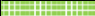 +/-/?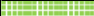 +/-/?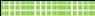 +/-/?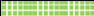 +/-/?-/?++/-/?+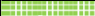 +/-/?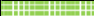 +/-/?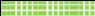 +/-0+4.Community SafetyTo improve community safety, reduce crime and the fear of crime.+++++0+++++0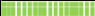 +/-005.Social Inclusion Deprivation To improve social inclusion and to close the gap between the most deprived areas and the rest of Ashfield.+++++++++++++00SA ObjectiveVisionSO1SO2SO3SO4SO5SO6SO7SO8SO9SO1 0SO1 1SO1 2SO1 3SO1 46. Biodiversity & Green InfrastructureTo conserve, enhance and increase biodiversity levels and Green & Blue Infrastructure-/?++/--/?+-/?-/?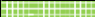 +/-/?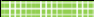 +/-/?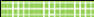 +/-/?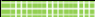 +/-/?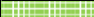 +/-/?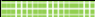 +/-++7.LandscapeTo protect enhance and manage the character and appearance of Ashfield’s landscape /townscape, maintaining and strengthening local distinctiveness and sense of place.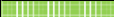 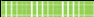 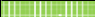 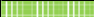 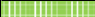 -/?+++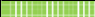 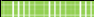 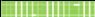 0+7.LandscapeTo protect enhance and manage the character and appearance of Ashfield’s landscape /townscape, maintaining and strengthening local distinctiveness and sense of place.+/-+/-+/-+/-+/--/?-/?++++/-+/-+/-0+8.Natural ResourcesTo minimise the loss of natural resources including soils, greenfield land and the best quality agricultural land.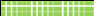 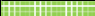 -/?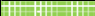 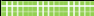 -/?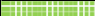 +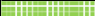 ++8.Natural ResourcesTo minimise the loss of natural resources including soils, greenfield land and the best quality agricultural land.-/?+/-+/--/?+/-+/--/?++++/-++/-++9.Air & noise pollutionTo reduce air pollution and the proportion of the local population subject to noise pollution.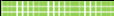 +/-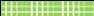 +/-+-/?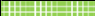 +/-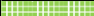 +/--/?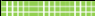 +/-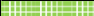 +/-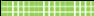 +/-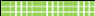 +/-+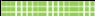 +/-++10.Water QualityTo conserve and improve water quality and quantity.-00-0--/?000000++SA ObjectiveVisionSO1SO2SO3SO4SO5SO6SO7SO8SO9SO1 0SO1 1SO1 2SO1 3SO1 411.WasteTo minimise waste and increase the re-use and recycling of waste materials.-00-0--/?0000+0+012. Climate Change and Flood RiskTo adapt to climate change by reducing and manage the risk of flooding and the resulting detriment to people, property and the environment.+000+/?000000+00+13.Climate Change and Energy EfficiencyTo adapt to climate change by minimise energy usage and to develop Ashfield’s renewable energy resource, reducing dependency on non-renewable sources.+/-+++/-+0+/-+++0++/-++14.Travel and AccessibilityTo improve travel choice and accessibility, reduce the need for travel by car and shorten the length and duration of journeys.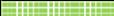 +/-0+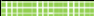 +/-++++++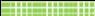 +/-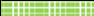 +/-+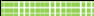 +/-015.Employment+000++++++0++--SA ObjectiveVisionSO1SO2SO3SO4SO5SO6SO7SO8SO9SO1 0SO1 1SO1 2SO1 3SO1 4To create high quality employment opportunities including opportunities for increased learn and skills to meet the needs of the District.. 16. EconomyTo Improve the efficiency, competitiveness and adaptability of the local economy.+000+++++++++--. 17. Town CentresIncrease the vitality and viabilityof Ashfield’s town centres.+000000++++++--Option1. Housing2. Health3. Historic Environment4. Community Safety5. Social Inclusion Deprivation6. Biodiversity & Green Infrastructure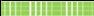 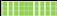 7.Landscape8.Natural Resources9.Air & noise pollution10.Water Quality11.Waste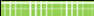 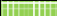 12. Climate Change and Flood Risk13.Climate Change and Energy Efficiency14.Travel and accessibility15.Employment16. Economy17. Town CentresPreferred OptionStandard Methodo logy450-475dpa+++/--/?0+-/?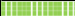 +/-/?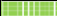 +/-/?-/?--0/?+/-+/-+++Flexible Buffer 540-570dpa++/?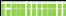 -/?0+-/?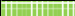 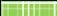 -/?--0/?++++Flexible Buffer 540-570dpa++/?+/--/?0+-/?+/-/?+/--/?-/?--0/?+/-+/--++++SA Objective3. Dispersed Development4. One Large SUE. 4a Sub Option14. One Large SUE. 4b Sub Option25. One NewSettlement. One Large SUE. 5aSub Option 15. One New Settlement. One LargeSUE. 5bSub Option 26. Two Large SUEs7. One NewSettlement in Hucknall’s Green Belt8. Two New Settlements9. Three NewSettlementsPreferred Option.10. Two New Settlements with one in Hucknall’s Green Belt and one at CauldwellRoad1. Housing++/?++++++/?++/?++/-/?++/?++/?++/-/?++/?2. Health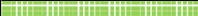 +/-/?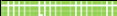 +/-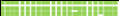 +/-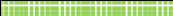 +/-/?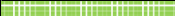 +/-/?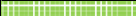 +/-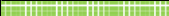 +/-/?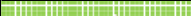 +/-/?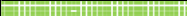 +/-/?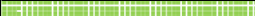 +/-/?3.Historic Environment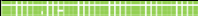 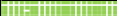 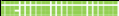 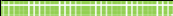 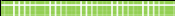 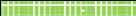 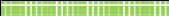 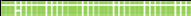 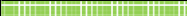 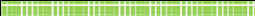 3.Historic Environment+/-/?+/-/?+/-/?+/-/?+/-/?+/-/?+/-/?+/-/?+/-/?+/-/?4.Community Safety00000000005.Social Inclusion Deprivation+/?+++++++/?+/?+/?6. Biodiversity & Green Infrastructure-/?-/?-/?-/?-/?-/?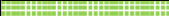 +/--/?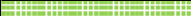 +/--/?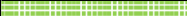 +/--/?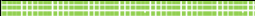 +/--/?7.Landscape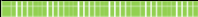 +/-/?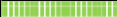 +/--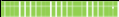 +/--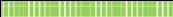 +/--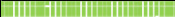 +/--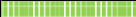 +/--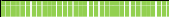 +/--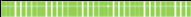 +/--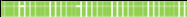 +/--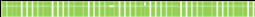 +/--8.Natural Resources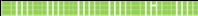 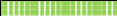 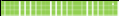 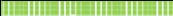 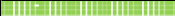 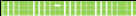 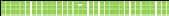 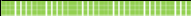 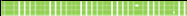 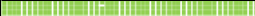 8.Natural Resources+/--/?+/--+/--+/--+/--+/--+/--+/--+/--+/--SA Objective3. Dispersed Development4. One Large SUE. 4a Sub Option14. One Large SUE. 4b Sub Option25. One NewSettlement. One Large SUE. 5aSub Option 15. One New Settlement. One LargeSUE. 5bSub Option 26. Two Large SUEs7. One NewSettlement in Hucknall’s Green Belt8. Two New Settlements9. Three NewSettlementsPreferred Option.10. Two New Settlements with one in Hucknall’s Green Belt and one at CauldwellRoad9.Air & noise pollution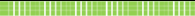 +/-/?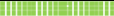 +/-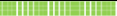 +/-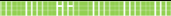 +/-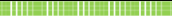 +/-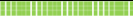 +/-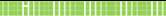 +/-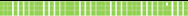 +/-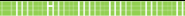 +/--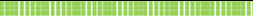 +/-10.Water Quality----------11.Waste----------12. Climate Change and Flood Risk0/?0/?0/?0/?0/?0/?0/?0/?0/?0/?13.Climate Change and Energy Efficiency-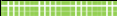 +/-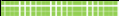 +/-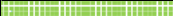 +/-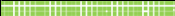 +/-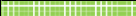 +/-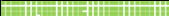 +/-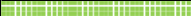 +/-++/--+/-14.Travel and Accessibility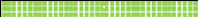 +/--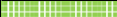 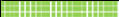 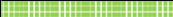 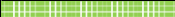 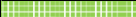 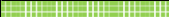 ++/--++/--++/--14.Travel and Accessibility+/--+/-+/-+/-+/-+/-+/--++/--++/--++/--15.Employment+/?++++++++/?++/?++/?16. Economy+/?++++++/?++/?++/?++/?SA Objective3. Dispersed Development4. One Large SUE. 4a Sub Option14. One Large SUE. 4b Sub Option25. One NewSettlement. One Large SUE. 5aSub Option 15. One New Settlement. One LargeSUE. 5bSub Option 26. Two Large SUEs7. One NewSettlement in Hucknall’s Green Belt8. Two New Settlements9. Three NewSettlementsPreferred Option.10. Two New Settlements with one in Hucknall’s Green Belt and one at CauldwellRoad17. Town Centres+/?+++++++/+++/?++/?++/+OptionReason for rejectionOption 3. Dispersed developmentThis option would rely on the development of smaller sites (i.e. sites of less than 500 units) dispersed across the District. This approach has not been selected as it does not represent an option which would best meet the identified housing needs and would result in sites coming forward in less sustainable locations.The small-scale nature of the sites under this option would not provide the economies of scale necessary to deliver infrastructure in the district in line with the identified vision in the plan. Furthermore, there would be inadequate opportunities to build on existing transport links, again dueto the dispersed nature of the sites and their scale.Option 4a and 4b. One large SUE adjacent Sutton/Kirkby (1000+ dwellings) with smaller sites (less than 500 dwgs) within and adjacent to existing settlements, with significant Green Belt release.(4a) Sub option 1 considers Sutton Parkway for a SUEThis option would rely on the release of a sustainable urban extension at Sutton Parkway in Kirkby in Ashfield along with the release of smaller sites within and adjacent to existing settlements including significant Green Belt release.The urban extension is located in the countryside on the Main Urban Area fringe. The site has been proposed for allocation in a number of draft Local Plans. It has encountered substantial local opposition and it has not been politically acceptable for the site to be taken forward by the Council. The site at Sutton Parkway was identified in the withdrawn local plan in 2018 for residential purposes. The Plan was withdrawn from Examination for a number of reasons including that:The Emerging Local Plan Vision has a restrictive focus of concentrating development in and adjoining the urban and settlement areas, i.e. urban concentration. However, this is not ambitious enough to reflect the wider economic aspirations of both Government and the new Council Leadership.The new Local Plan Vision will revisit the parameters of the withdrawn Local Plan, and reconsider issues such as the most suitable and sustainable locations for employment growth and housing allocations with the underpinning strategy of the Local Plan, to review future infrastructure requirements and to make the most of locational advantages such as Junctions 27 and 28 of the M1 motorway.Since this time, Ashfield has developed station masterplans and successful Town Fund bid reflecting employment uses associated with this transport hub at Sutton Parkway Railway Station. There are ongoingdiscussions with the owners of the land opposite the Station with a viewto the future uses of the site for alternative uses other than residential, inline with the Council’s priorities.The northern part of the District around Stanley is rural in character and falls within the setting of Hardwick Hall and Old Hardwick Hall, Grade 1 listed buildings which limits the potential for any major development within this area.Other sites would also be required to be released within and adjacent to the main urban areas to accommodate the identified level of growth in the District. Similar to other options, there is a limited amount of SHELAA sites that are suitable, available and deliverable that are of a scale that could meet the identified growth option. Additionally, there would not be economies of scale to deliver on the required infrastructure needs of the District with this option.Option 4a and 4b. One large SUE adjacent Sutton/Kirkby (1000+ dwellings) with smaller sites (less than 500 dwgs) within and adjacent to existing settlements, with significant Green Belt release.(4b) Sub option 1 considers Mowlands for a SUEThis option would rely on the release of a sustainable urban extension at Mowlands in Kirkby in Ashfield along with the release of smaller sites within and adjacent to existing settlements including significant greenbelt release.The urban extension is located in the countryside on the Main Urban Area fringe. The site has been proposed for allocation in a number of draft Local Plans. It has encountered substantial local opposition and has not been politically acceptable for the site to be taken forward by the Council. The site at Mowlands was identified in the withdrawn local plan in 2018 for mixed use substantially residential but with an employment element. The Plan was withdrawn from Examination for a number of reasons including that:The Emerging Local Plan Vision has a restrictive focus of concentrating development in and adjoining the urban and settlement areas, i.e. urban concentration. However, this is not ambitious enough to reflect the wider economic aspirations of both Government and the new Council Leadership.The new Local Plan Vision will revisit the parameters of the withdrawn Local Plan, and reconsider issues such as the most suitable and sustainable locations for employment growth and housing allocations with the underpinning strategy of the Local Plan, to review future infrastructure requirements and to make the most of locational advantages such as Junctions 27 and 28 of the M1 motorway.The site at Mowlands was identified in the withdrawn local plan in 2018 for residential and limited employment purposes. Since this time, Ashfield has developed station masterplans and towns fund bids predicated on employment associated with transport hubs and regeneration of the town centres. The site at Mowlands does not allow for these Council priorities in transport and employment terms to be realised and additionally, it was felt that to allocate such a large urban extension inthis location could undermine the regeneration focus of the towns fund in Kirkby in Ashfield as a result of the scale of the site.The northern part of the District around Stanley is rural in character and falls within the setting of Hardwick Hall and Old Hardwick Hall, Grade 1 listed buildings which limits the potential for any major development within this area.Other sites would also be required to be released within and adjacent to the main urban areas to accommodate the identified level of growth in the District.  Similar to other options, there is a limited amount of SHELAA sites that are suitable, available and deliverable that are of a scale that could meet the identified growth option. Additionally, there would not be economies of scale to deliver on the required infrastructureneeds of the District with this option.Option 5a and 5b. One new settlement (outside Green Belt), one large SUE adjacent Kirkby/Sutton and smaller sites in/adjacent existing settlementsOption 5a considers Sutton Parkway for a SUEThis option considers the development of one new settlement outside of the Green Belt, one sustainable urban extension at Sutton Parkway, Kirkby in Ashfield, and smaller sites in / adjacent to existing settlements including significant Green Belt release in Hucknall and the rural areas.The new settlement study considered two potential new settlements in the District, both on land not in the Green Belt. Further detail in relation to each site can be found in the new settlement study. Both sites whist potentially deliverable in the long term have a number of issues that would require further assessment over the course of the local plan. For the Kirkby Lane to Pinxton Lane site a key issue was that areas of land to the north of the proposed settlement were not put forward by the landowner, which would form an important access point onto Pinxton Lane and the A38. As such they would not immediately be available for development.The reasons for the site at Sutton Parkway not coming forward is set out under Option 4.Consequently, to rely on the delivery of one of the new settlement sites, in conjunction with the Sutton Parkway site and other smaller sites in Hucknall and the rural areas does not represent a suitable option.Option 5a and 5b. One new settlement (outside Green Belt), one large SUE adjacent Kirkby/Sutton and smaller sites in/adjacent existing settlementsOption 5b considers Mowlands for a SUEThis option considers the development of one new settlement outside of the Green Belt, one sustainable urban extension at Mowlands, and smaller sites in / adjacent to existing settlements including significant Green Belt release in Hucknall and the rural areas.The new settlement study considered two potential new settlements in the District, both on land not in the Green Belt. Further detail in relation to each site can be found in the new settlement study. Both sites whist potentially deliverable in the long term have a number of issues that would require further assessment over the course of the local plan. For the Kirkby Lane to Pinxton Lane site a key issue was that areas of land tothe north of the proposed settlement were not put forward by the landowner, which would form an important access point onto PinxtonLane and the A38. As such they would not immediately be available for development.The reasons for the site at Mowlands not coming forward is set out under Option 4.Consequently, to rely on the delivery of one of the new settlement site, in conjunction with the Mowlands site and other smaller sites in Hucknall and the rural areas does not represent a suitable option.Option 6. Two SUEs adjacent Kirkby/Sutton with smaller sites (less than 500 dwgs) in/adjacent existing settlements, with moderate Green Belt releaseThis option considers the release of two large sustainable urban extensions with smaller sites in / adjacent to existing settlements with moderate greenbelt release.This option would rely on the release of the Sutton Parkway and Mowlands sites to meet the identified housing need along with smaller sites of less than 500 dwellings in or adjacent to existing settlements with moderate greenbelt release.The reasons for the sites at Sutton Parkway and Mowlands not coming forward are set out under Option 4.Option 7. One new settlement (approx. 3,000 dwgs) in Hucknall's Green Belt and smaller sites (less than 500 dwgs) in/adjoining Sutton and Kirkby, and moderate Green BeltThis option proposes one new settlement in Hucknall’s Green Belt and smaller sites, less than 500 dwellings in / adjoining Sutton and Kirkby and moderate greenbelt release adjoining existing rural settlements.The new settlement near Hucknall represents a significant opportunity to deliver the identified plan vision and objectives.   The number of dwellings it has the potential to deliver means that it is a key site in relation to meeting housing delivery through the plan period and beyond. The site is in the Green Belt but the merits of developing it and the many benefits this would deliver represent exceptional circumstances to justify release from the Green Belt. Further information can be found in Background Paper No 1. There is also developer interest in the site to progress it over the plan period.This option however would also see the release of smaller sites in and adjoining the Sutton and Kirkby area, along with moderate Green Belt release in Hucknall, Kirkby and adjoining rural settlements. There are limited smaller sites in the SHLEAA that are available, deliverable and suitable to meet this need and cumulatively, the impact on the Green Belt will need to be justified.Option 8. Two new settlements (approx. 1,250 and 1,750 dwgs) and smaller sites (less than 500 dwgs) in/adjacent Sutton and Kirkby, moderate Green Belt releaseThis option proposes two new settlements, not in the Green Belt and smaller sites in / adjacent to Sutton and Kirkby with moderate Green Belt release in Hucknall and rural settlements.The New Settlement Study considered two potential new settlements in the District, both on land not in the Green Belt. Further detail in relation to each site can be found in the New Settlement Study. Both sites, whist potentially deliverable in the long term, have a number of issues that would require further assessment over the course of the local plan. Forthe Kirkby Lane to Pinxton Lane site a key issue was that areas of land to the north of the proposed settlement were not put forward by thelandowner, This land forms an important access point onto Pinxton Lane and the A38. Both sites would not immediately be available for development and at this stage there is no developer interest in these sites.It is anticipated that the New Settlements site are only likely to come forward toward the latter part of the Plan period. The strategy would therefore rely on the release of smaller sites in / adjacent to Kirkby and Sutton, including moderate Green Belt release in Hucknall and existing rural settlements to meet housing needs in the earlier part of the Plan period.This strategy would rely on the delivery of two large new settlements with no immediate prosect of delivering on these sites in the early years of the plan. Therefore, there is a substantial risk of not meeting the housingneed in the short to medium term.Option 9. Three New Settlements (approx. 1,250,1,750 and 3,000) including one in Green Belt.This option proposes three new settlements, one in the Green Belt and the other two not in the Green Belt.The new settlement near Hucknall represents a significant opportunity to deliver the identified plan vision and objectives. The number of dwellings it has the potential to deliver means that it is a key site in relation to meeting housing delivery through the plan period and beyond. The site is however in the Green Belt but the merits of developing it and the many benefits this would deliver represent exceptional circumstances to justify release from the green belt. Further information can be found in Background Paper No 1. There is also developer interest in the site to progress it over the plan period.The New Settlement Study considered two potential new settlements in the District, both on land not in the Green Belt. Further detail in relation to each site can be found in the New Settlement Study. Both sites whilst potentially deliverable in the long term have a number of issues that would require further assessment over the course of the local plan. As such they would not immediately be available for development.Whilst this option could deliver a significant amount of new growth, the site in Hucknall would not deliver 3,000 dwellings in the plan period, this coupled with the other two new settlements not being immediately available would result in a shortfall of development land to meet the identified requirements in the short and medium term.SHELAASite Ref:Site Address:Proposed allocation reference1. Housing2. Health3. Historic Environment4. Community Safety5. Social Inclusion Deprivation6. Biodiversity & Green Infrastructure7.Landscape8.Natural Resources9.Air & noise pollution10.Water Quality11.Waste12. Climate Change and Flood Risk13.Climate Change and Energy Efficiency14.Travel and accessibility15.Employment16. Economy17. Town CentresHK028Whyburn Farm, HucknallS6+++--0++-------00-0--++++SA085includes SA075SA076 & SA077Cauldwell Road/ Derby Road, Sutton in AshfieldS7+++/---0++-------00-0--+++SA075(Sutton Quarry Landfill, Cauldwell RoadS7part++000+0---00-0--+++SA076Land adj Stonehills FarmS7part+++-0+-------00-0--+++SA077Land North of Cauldwell RoadS7part+++/---0+-----00-0--+++SHELAASite Ref:Site Address:Proposed allocation reference1. Housing2. Health3. Historic Environment4. Community Safety5. Social Inclusion Deprivation6. Biodiversity & Green Infrastructure7.Landscape8.Natural Resources9.Air & noise pollution10.Water Quality11.Waste12. Climate Change and Flood Risk13.Climate Change and Energy Efficiency14.Travel and accessibility15.Employment16. Economy17. Town CentresHK009Seven Stars PH, West Street /Ogle Street, HucknallH1Ha+++--0+00+-0000++++++HK013Linby Boarding Kennels, East of Church Lane,HucknallH1Hb+++/--0++-----00-0+++++HK016Land north of A611 / South of Broomhilll Farm,HucknallH1Hc+++/-00++------00-0+++++HK019Land rear 214 -220 Nottingham Road, HucknallH1Hc- part++00+0----00-0+++++HK020Land rear 224 Nottingham Road, HucknallH1Hc- part+++/-00++0----00-0+++++HK022Land adjoining Stubbing WoodH1Hd+++--0++------00-0++++SHELAASite Ref:Site Address:Proposed allocation reference1. Housing2. Health3. Historic Environment4. Community Safety5. Social Inclusion Deprivation6. Biodiversity & Green Infrastructure7.Landscape8.Natural Resources9.Air & noise pollution10.Water Quality11.Waste12. Climate Change and Flood Risk13.Climate Change and Energy Efficiency14.Travel and accessibility15.Employment16. Economy17. Town CentresFarm, Watnall Road, HucknallHK023Phases 5 (part) and 9, land at Rolls Royce, Watnall Road,HucknallH1He+++/--0++-0++-00-0+---+HK024Phases 10,11,12, land at Rolls Royce, WatnallRoad, HucknallH1Hf+++00+----++-00--0------+HK034Farley's Lane, HucknallH1Hc+-00+0----00-0+++++HK043Lime Tree Road Allotments,HucknallH1Hc++--00++-----0000+++++HK050Land rear 214 -224 Nottingham Road, HucknallH1Hc+++/-00++0----00-0++++HK051(compo site site HK016, HK034, HK043& HK050)SHELAASite Ref:Land north of A611 / South of Broomhilll Farm, Hucknall incorporating land off Nottingham Road, Farleys Lane andLimetree Road AllotmentsSite Address:H1HcProposed allocation reference1. Housing--2. Health03. Historic Environment04. Community Safety++5. Social Inclusion Deprivation--6. Biodiversity & Green Infrastructure7.Landscape-8.Natural Resources-9.Air & noise pollution010.Water Quality011.Waste-12. Climate Change and Flood Risk013.Climate Change and Energy Efficiency++14.Travel and accessibility+15.Employment+16. Economy+17. Town CentresSHELAASite Ref:Site Address:Proposed allocation reference1. Housing2. Health3. Historic Environment4. Community Safety5. Social Inclusion Deprivation6. Biodiversity & Green Infrastructure7.Landscape8.Natural Resources9.Air & noise pollution10.Water Quality11.Waste12. Climate Change and Flood Risk13.Climate Change and Energy Efficiency14.Travel and accessibility15.Employment16. Economy17. Town CentresKA002Beacon Farm, Derby Road, Kirkby-In AshfieldH1Ka+++/-00++------0000++++KA003Land off Millers Way, Kirkby-InAshfieldH1Kb++--0++0---00-0++++++KA011Land at Doles Lane, Kirkby-In AshfieldH1Kc+++00++0----00-0+++++KA012Land off Farm View Road/Walesby Drive, Kirkby-In AshfieldH1Kd+++00++0---0000+++++KA026Land off Diamond Avenue, Kirkby- In-AshfieldH1Ke++++00++0---00-0+++++KA029Warwick Close, Kirkby-In-AshfieldH1Kf++00+00+-00-0+++++KA038Land behind 126Skegby Road, Kirkby-In-AshfieldH1Kg+++00+-0--00-0+++++KA046SHELAASite Ref:Land Off HucknallRoad, NewsteadSite Address:H1KhProposed allocation reference++1. Housing-2. Health03. Historic Environment04. Community Safety++5. Social Inclusion Deprivation--6. Biodiversity & Green Infrastructure--7.Landscape-8.Natural Resources-9.Air & noise pollution010.Water Quality011.Waste012. Climate Change and Flood Risk013.Climate Change and Energy Efficiency++14.Travel and accessibility+15.Employment+16. Economy+17. Town CentresSHELAASite Ref:Site Address:Proposed allocation reference1. Housing2. Health3. Historic Environment4. Community Safety5. Social Inclusion Deprivation6. Biodiversity & Green Infrastructure7.Landscape8.Natural Resources9.Air & noise pollution10.Water Quality11.Waste12. Climate Change and Flood Risk13.Climate Change and Energy Efficiency14.Travel and accessibility15.Employment16. Economy17. Town CentresSA003Rear of 211 Alfreton Road, Sutton-In-AshfieldH1Sa++-00++-----00-0+++++SA006Adj 113 Beck Lane, SkegbyH1SuForms part of++00+0----00-0++++SA007Beck Lane / Mansfield Road, SkegbyH1Saa+++00++------00-0++++SA009Cauldwell Road, Sutton-In-AshfieldH1Sb+++/-00++0---00-0+++0SA013West of Fisher Close, Sutton-In- AshfieldH1Sc+++00++-----00-0++++SA014Gilcroft Street / St Andrews Street,Sutton-In-AshfieldH1Sw(comb ined)++++-0++------00-0+++++SA015Gilcroft Street / StAndrews Street, Sutton-In-AshfieldH1Sw(comb ined)++++-0++-----0000+++++SHELAASite Ref:Site Address:Proposed allocation reference1. Housing2. Health3. Historic Environment4. Community Safety5. Social Inclusion Deprivation6. Biodiversity & Green Infrastructure7.Landscape8.Natural Resources9.Air & noise pollution10.Water Quality11.Waste12. Climate Change and Flood Risk13.Climate Change and Energy Efficiency14.Travel and accessibility15.Employment16. Economy17. Town CentresSA016(& SA044)Adj OakhamBusiness Park, Sutton-In-AshfieldH1Sd+++-0+0----00-0--++0SA017Priestic Road, Sutton-In-AshfieldH1Se+-00+-0--00-0++++++SA021Land off Blackwell Road, HuthwaiteH1StFormspart of++++-0++-----00-0+++++SA022Rear 23 Beck Lane, SkegbyH1Sf++-0+-----0000++++SA023Former Miner's Welfare Sports Ground, Stanton Hill, Sutton-In-AshfieldH1Sg++--0++------00-0+++++SA025Pasture Farm, Alfreton Road,Sutton-In-AshfieldH1Sh+++/--0++0---00-0+++++SA033Rear KingsmillHospital, Sutton- In-AshfieldH1Si+++/--0++----00-0++++SHELAASite Ref:Site Address:Proposed allocation reference1. Housing2. Health3. Historic Environment4. Community Safety5. Social Inclusion Deprivation6. Biodiversity & Green Infrastructure7.Landscape8.Natural Resources9.Air & noise pollution10.Water Quality11.Waste12. Climate Change and Flood Risk13.Climate Change and Energy Efficiency14.Travel and accessibility15.Employment16. Economy17. Town CentresSA038Land off VereAvenue, Sutton- In-AshfieldH1Sw(comb ined)+++-0++------00-0++++SA041Clegg Hill Drive, HuthwaiteH1Sj++-00++0----00-0+++++SA043Site of former Sutton Town Social Club, Davies Avenue,Sutton-In-AshfieldH1Sab++00+-0--00-0+++++SA044Land off Hamilton Road, Sutton-In- AshfieldH1Sd(comb ined with SA016)+++/--0+0----0000--++0SA057Sunnyside Farm, Blackwell Road, HuthwaiteH1Sk+++-0++-------00-0--+++SA058North of Fackley Road, TeversalH1Sl+++/-00++----00-0+++++SHELAASite Ref:Site Address:Proposed allocation reference1. Housing2. Health3. Historic Environment4. Community Safety5. Social Inclusion Deprivation6. Biodiversity & Green Infrastructure7.Landscape8.Natural Resources9.Air & noise pollution10.Water Quality11.Waste12. Climate Change and Flood Risk13.Climate Change and Energy Efficiency14.Travel and accessibility15.Employment16. Economy17. Town CentresSA061Land adjacent 88High Hazels Drive, Sutton-In-AshfieldH1Sm+-00++0---00-0+++++SA064Adj Molyneux Farm, Fackley Road, TeversalH1Sn++00+----00--0+++++SA065Off Fackley Road, TeversalH1So++00+----00--0+++++SA066Off Tibshelf Road, FackleyH1Sp++00+----0000++++SA06857 Stoneyford Road, Sutton-In- AshfieldH1Sac+++00++----00--0+++++SA069Hardwick Lane RecreationGround, Sutton- In-AshfieldH1Sq++-00++00--0000++++++SA071Land off Clare Road, Sutton-In- AshfieldH1Sr++-00++0---00-0+++++SA084Combin ed site SA05, SA06,Part of SA011& SA078SA082SA074SHELAASite Ref:Rear 113 to 139 Beck LaneLand off Blackwell Road/Main Street,HuthwaiteLand to the eastoff A6075 Beck Lane, SkegbySite Address:H1StH1StH1SsProposed allocation reference++++++1. Housing0+++2. Health0--3. Historic Environment0004. Community Safety++++5. Social Inclusion Deprivation---6. Biodiversity & Green Infrastructure---7.Landscape------8.Natural Resources---9.Air & noise pollution00010.Water Quality00011.Waste---12. Climate Change and Flood Risk00013.Climate Change and Energy Efficiency--+++14.Travel and accessibility+++15.Employment+++16. Economy+++17. Town CentresSHELAASite Ref:Site Address:Proposed allocation reference1. Housing2. Health3. Historic Environment4. Community Safety5. Social Inclusion Deprivation6. Biodiversity & Green Infrastructure7.Landscape8.Natural Resources9.Air & noise pollution10.Water Quality11.Waste12. Climate Change and Flood Risk13.Climate Change and Energy Efficiency14.Travel and accessibility15.Employment16. Economy17. Town CentresSJU001Land at Plainspot Farm, NewBrinsley,Underwo odH1Va+++-0++0-----00-0+++0SJU003Off Westdale Road, JacksdaleH1Vb+++00++00--00-0++++0SJU014Land adj. Bull & Butcher PH, SelstonH1Vc+++-0++0-----00-0+++++SJU016Adj 149 Stoney Lane, SelstonH1Vd++00+0---+/-00-0++++SJU018Land at Kirkby Lane Farm, Park Lane, SelstonH1Ve+++/-00++------00-0+++++SJU020Land off Park Lane/ South WestM1, SelstonH1Ve+++/--0++------00-0+++++SJU027Between 106-132Main Road, UnderwoodH1Vf+++00+------0000++++0SJU035SJU032SJU031SHELAASite Ref:Westdale Road, JacksdaleRear of 64-82 Church Lane,UnderwoodLand North ofLarch Close, UnderwoodSite Address:H1ViH1VhH1VgProposed allocation reference++++1. Housing++++2. Health0003. Historic Environment0004. Community Safety++++5. Social Inclusion Deprivation0----6. Biodiversity & Green Infrastructure00--7.Landscape----8.Natural Resources---9.Air & noise pollution00010.Water Quality00011.Waste---12. Climate Change and Flood Risk00013.Climate Change and Energy Efficiency++++++14.Travel and accessibility+++15.Employment+++16. Economy00017. Town CentresSHELAA RefSite AddressSite reference1. Housing2. Health3. Historic Environment4. Community Safety5. Social Inclusion Deprivation6. Biodiversity & Green Infrastructure7.Landscape8.Natural Resources9.Air & noise pollution10.Water Quality11.Waste12. Climate Change and Flood Risk13.Climate Change and Energy Efficiency14.Travel and Accessibility15.Employment16. Economy17. Town CentresKA 022The Paddocks, Kirkby-In AshfieldH2a+++00++----0000++++SHELAA RefSite Address1. Housing2. Health3. Historic Environment4. Community Safety5. Social Inclusion Deprivation6. Biodiversity & Green Infrastructure7.Landscape8.Natural Resources9.Air & noise pollution10.Water Quality11.Waste12. Climate Change and Flood Risk13.Climate Change and Energy Efficiency14.Travel and Accessibility15.Employment16. Economy17. Town CentresKA02 0North east of J27, West of Sherwood Business Park, A608,Annesley00-00-----00-0++++0KA02 5South east of M1Junction 27,Annesley00--00-----00-0++++0SHELAASite Ref:Site Address:Proposed allocation reference1. Housing2. Health3. Historic Environment4. Community Safety5. Social Inclusion Deprivation6. Biodiversity & Green Infrastructure7.Landscape8.Natural Resources9.Air & noise pollution10.Water Quality11.Waste12. Climate Change and Flood Risk13.Climate Change and Energy Efficiency14.Travel and accessibility15.Employment16. Economy17. Town CentresHK025Surplus land for employment, Rolls Royce, Watnall Road,HucknallEM4h400-0+00++-00-0++++0SA012North of Export Drive, Fulwood Park, Sutton-In-AshfieldEM2 S50000+--0++-00-0++++0SA030Hamilton Road, Sutton-In-AshfieldEM2 S300-000---00-0+++0SA054Hamilton Road, Sutton-In-AshfieldEM2 S300-0+0---00-0++++0SAObjectiveSustainable development in Ashfield - Spatial strategy and strategic policiesMeeting the challenge of climate change and adapt to its effectsProtecting and enhancing Ashfield’s character through its natural environment and heritageMeeting local housing needs and aspirationsBuilding a strong economy which provides opportuni ties for local peoplePlacing vibrant town and local centres at the heart of the communityAchieving successful development through well designed placesCumulativeCommentary1.Housing To ensure that the housing stock meets the housing needs of Ashfield.++/-/?+-++0+++++It is anticipated that the draft Local Plan would have a significant positive effect on the achievement of the SA objective.2. Health To improve health and wellbeing and reduce health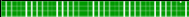 ++/-/?+++++/-+++/?++/-It is anticipated that the policies of the draft Local Plan would have a mixed significant positive and minor negative effect on the achievement of the SA objective.SAObjectiveSustainable development in Ashfield - Spatial strategy and strategic policiesMeeting the challenge of climate change and adapt to its effectsProtecting and enhancing Ashfield’s character through its natural environment and heritageMeeting local housing needs and aspirationsBuilding a strong economy which provides opportuni ties for local peoplePlacing vibrant town and local centres at the heart of the communityAchieving successful development through well designed placesCumulativeCommentaryinequaliti es.++/-/?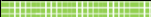 +/-/?3.Historic Environm ent To conserve and enhance Ashfield’s historic environm ent, heritage assets and their settings.++/-/?-/?++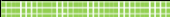 +/-/?+/-/?++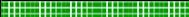 ++/-/?It is anticipated that the policies of the draft Local Plan would have a mixed significant positive and minor negative effect on the achievement of the SA objective.4.Commu nity Safety To improve+/?00+0++++It is anticipated that the draft Local Plan would have a positive effect onSAObjectiveSustainable development in Ashfield - Spatial strategy and strategic policiesMeeting the challenge of climate change and adapt to its effectsProtecting and enhancing Ashfield’s character through its natural environment and heritageMeeting local housing needs and aspirationsBuilding a strong economy which provides opportuni ties for local peoplePlacing vibrant town and local centres at the heart of the communityAchieving successful development through well designed placesCumulativeCommentarycommunit y safety, reduce crime and the fear of crime.the achievement of the SA objective.5.Social Inclusion Deprivati onTo improve social inclusion and to close the gap between the most deprived areas and+++++++++++It is anticipated that the draft Local Plan would have a significant positive effect on the achievement of the SA objective.SAObjectiveSustainable development in Ashfield - Spatial strategy and strategic policiesMeeting the challenge of climate change and adapt to its effectsProtecting and enhancing Ashfield’s character through its natural environment and heritageMeeting local housing needs and aspirationsBuilding a strong economy which provides opportuni ties for local peoplePlacing vibrant town and local centres at the heart of the communityAchieving successful development through well designed placesCumulativeCommentarythe rest of Ashfield.6.Biodivers ity & Green Infrastru cture To conserve, enhance and increase biodiversi ty levels and Green & Blue Infrastruct ure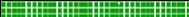 ++/-/?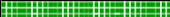 ++/-/?+++/?+/-0++/?++/-/?It is anticipated that the policies of the draft Local Plan would have a mixed significant positive and minor negative effect on the achievement of the SA objective.7.Landsc ape To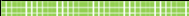 +/-/?-/?++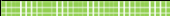 +/-/?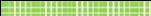 +/-/?+++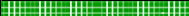 ++/-/?It is anticipated that the policies of the draft LocalSAObjectiveSustainable development in Ashfield - Spatial strategy and strategic policiesMeeting the challenge of climate change and adapt to its effectsProtecting and enhancing Ashfield’s character through its natural environment and heritageMeeting local housing needs and aspirationsBuilding a strong economy which provides opportuni ties for local peoplePlacing vibrant town and local centres at the heart of the communityAchieving successful development through well designed placesCumulativeCommentaryprotect enhance and manage the character and appearan ce of Ashfield’slandscape/townsca pe, maintaini ng and strengthe ning local distinctive ness and sense of place.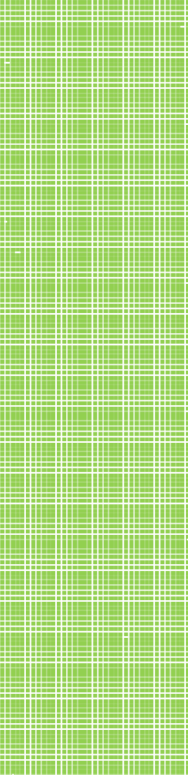 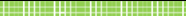 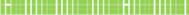 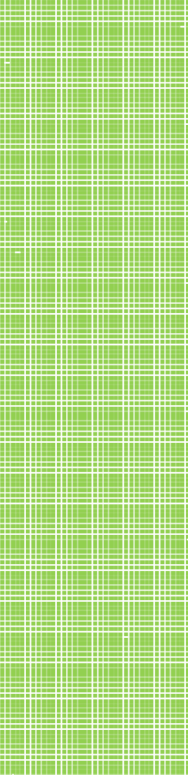 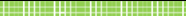 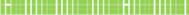 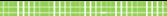 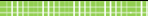 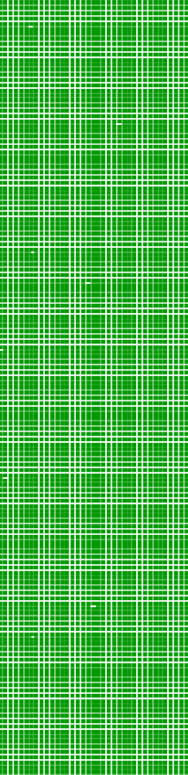 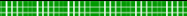 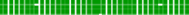 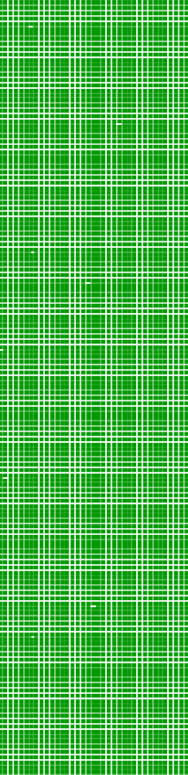 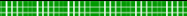 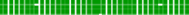 Plan would have a mixed significant positive and minor negative effect on the achievement of the SA objective.SAObjectiveSustainable development in Ashfield - Spatial strategy and strategic policiesMeeting the challenge of climate change and adapt to its effectsProtecting and enhancing Ashfield’s character through its natural environment and heritageMeeting local housing needs and aspirationsBuilding a strong economy which provides opportuni ties for local peoplePlacing vibrant town and local centres at the heart of the communityAchieving successful development through well designed placesCumulativeCommentary8.Natural Resource s To minimise the loss of natural resources including soils, greenfield land and the best quality agricultur al land.++/--/?+/-/?++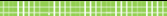 +/-/?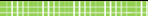 +/-/?+++++/--/?It is anticipated that the policies of the draft Local Plan would have a mixed positive and negative effect on this SA objective. Whilst the policies within the Plan encourage the reuse of previously developed (brownfield) land, development will result in the loss of greenfield land, including some ‘best and versatile’ agricultural land.9.Air & noise pollution To reduce air pollution and the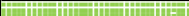 +/-/?++-/?-+++/?+/-/?It is anticipated that the policies of the draft Local Plan would have a mixed positive and minor negative effect on the achievement of the SA objective. There is someSAObjectiveSustainable development in Ashfield - Spatial strategy and strategic policiesMeeting the challenge of climate change and adapt to its effectsProtecting and enhancing Ashfield’s character through its natural environment and heritageMeeting local housing needs and aspirationsBuilding a strong economy which provides opportuni ties for local peoplePlacing vibrant town and local centres at the heart of the communityAchieving successful development through well designed placesCumulativeCommentaryproportio n of the local populatio n subject to noise pollution.uncertainty due to the location of development.10.Water Quality To conserve and improve water quality and quantity.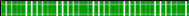 ++/-/?+++/?+/-/?-/?0+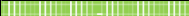 +/-It is anticipated that the policies of the draft Local Plan would have a mixed positive and minor negative effect on the achievement of the SA objective.11.Waste To minimise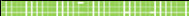 +/-+0-/?-0/-++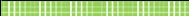 +/-It is anticipated that the policies of the draft Local Plan would have a mixedSAObjectiveSustainable development in Ashfield - Spatial strategy and strategic policiesMeeting the challenge of climate change and adapt to its effectsProtecting and enhancing Ashfield’s character through its natural environment and heritageMeeting local housing needs and aspirationsBuilding a strong economy which provides opportuni ties for local peoplePlacing vibrant town and local centres at the heart of the communityAchieving successful development through well designed placesCumulativeCommentarywaste and increase the re-use and recycling of waste materials.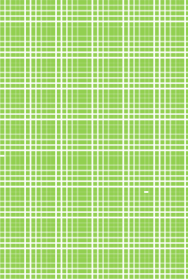 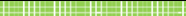 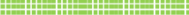 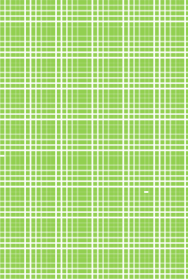 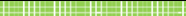 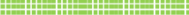 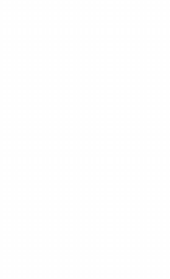 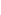 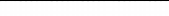 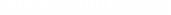 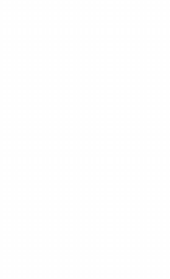 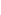 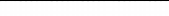 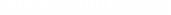 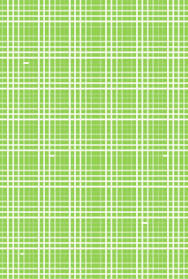 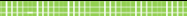 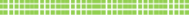 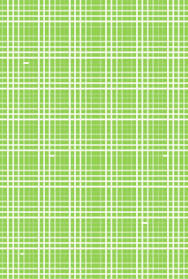 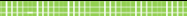 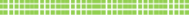 positive and minor negative effect on the achievement of the SA objective.12.Climate Change and Flood Risk To adapt to climate change by reducing and manage the risk of flooding++++++/?0/?0+++It is anticipated that the draft Local Plan would have a significant positive effect on the achievement of the SA objective.SAObjectiveSustainable development in Ashfield - Spatial strategy and strategic policiesMeeting the challenge of climate change and adapt to its effectsProtecting and enhancing Ashfield’s character through its natural environment and heritageMeeting local housing needs and aspirationsBuilding a strong economy which provides opportuni ties for local peoplePlacing vibrant town and local centres at the heart of the communityAchieving successful development through well designed placesCumulativeCommentaryand the resulting detriment to people, property and the environm ent.0/-/?13.Climat e Change and Energy Efficiency To adapt to climate change by minimise energy usage and to develop++/-+++-0/-/?0+++/-It is anticipated that the policies of the draft Local Plan would have a mixed significant positive and minor negative effect on the achievement of the SA objective.SAObjectiveSustainable development in Ashfield - Spatial strategy and strategic policiesMeeting the challenge of climate change and adapt to its effectsProtecting and enhancing Ashfield’s character through its natural environment and heritageMeeting local housing needs and aspirationsBuilding a strong economy which provides opportuni ties for local peoplePlacing vibrant town and local centres at the heart of the communityAchieving successful development through well designed placesCumulativeCommentaryAshfield’s renewabl e energy resource, reducing dependen cy onnon- renewabl e sources.++/-++/-14.Travel and Accessibi lityTo improve travel choice and accessibili ty, reduce the need++/-+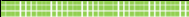 +/-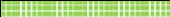 +/-/?-++++/?++/-It is anticipated that the policies of the draft Local Plan would have a mixed significant positive and minor negative effect on the achievement of the SA objective.SAObjectiveSustainable development in Ashfield - Spatial strategy and strategic policiesMeeting the challenge of climate change and adapt to its effectsProtecting and enhancing Ashfield’s character through its natural environment and heritageMeeting local housing needs and aspirationsBuilding a strong economy which provides opportuni ties for local peoplePlacing vibrant town and local centres at the heart of the communityAchieving successful development through well designed placesCumulativeCommentarylearn and skills to meet the needs of the District.++/-/?++/-16.Economy To improve the efficiency, competiti veness and adaptabili ty of the local economy.++/-/?+++++++++/-++It is anticipated that the draft Local Plan would have a significant positive effect on the achievement of the SA objective.SAObjectiveSustainable development in Ashfield - Spatial strategy and strategic policiesMeeting the challenge of climate change and adapt to its effectsProtecting and enhancing Ashfield’s character through its natural environment and heritageMeeting local housing needs and aspirationsBuilding a strong economy which provides opportuni ties for local peoplePlacing vibrant town and local centres at the heart of the communityAchieving successful development through well designed placesCumulativeCommentary17. Town Centres Increase the vitality and viability ofAshfield’s town centres.++/-/?+/?+0+++++++It is anticipated that the draft Local Plan would have a significant positive effect on the achievement of the SA objective.